8-sinf  1-2 soatMavzu: Yengil atletika. a) Past va yuqori startlardaturish, chiqishlarni bajarish;b) Qisqa masofaga masofa bo’ylab yugurish;v) 60 metrga yugurish; d) Estafetali yugurish mashqlari.Maqsad: O’quvchilarni jismoniy sifatlarini, chidamlilik va tezkorlikni rivojlantirish.chidamlilikni oshirishga qaratilgan mashqlarni mustaqil bajarish qoidalarini bilish va ularga amal qilishni o’rgatish. 60 metr masofaga yugurish ko’nikma va malakalarini rivojlantirish. Dars jihozi: Sekundamer, bayroqcha, arqoncha, xushtak va to’plar.O’tish joyi: Sport zali, maydon. Sana:  ______________.                                                     Sinf: ______________3-4 soatMavzu: Yengil atletika. a) Tennis to’pini turgan joydan uzoqlikka uloqtirish; b) Tennis to’pini 1-2 qadam tashlab uloqtirish; v) 4x10 mokkisimon yugurish.Maqsad: O’quvchilarni jismoniy sifatlarini, chidamlilik va tezkorlikni rivojlantirish.chidamlilikni oshirishga qaratilgan mashqlarni mustaqil bajarish qoidalarini bilish va ularga amal qilishni o’rgatish. 4-10 makkisimon yugurish qoydalarini o’rgatish.Dars jihozi: Sekundamer, bayroqcha, arqoncha, xushtak va to’plar.O’tish joyi: Sport zali, maydon. Sana:  ________________.                                               Sinf: _______________5-6 soatMavzu: Yengil atletika.a) Saf mashqlari (bir qatordan ikki, uch, to’rt ketma-ket qatorga saflanish); b) Turgan joydan uzunlikka sakrash. (depsinish, uchish, ?o’nish fazalari).Maqsad: O’quvchilarni jismoniy sifatlarini, chidamlilik va kuchni rivojlantirish.kuchni oshirishga qaratilgan mashqlarni mustaqil bajarish qoidalarini bilish va ularga amal qilishni o’rgatish. Turnikda osilish va osilib tebranishlarni  ko’nikma va malakalarini rivojlantirish. Dars jihozi: Sekundamer,  xushtak va estafeta tayoqchasi.O’tish joyi:  stadion.Sana:  ______________.                                  Sinf: _______________7-soatDarsning mavzusi: Yengil atletika. a) Uzoq masofaga yugurish texnikasi; b) 1000-2000 metrga yurish bilan almashinib yugurish.Darsning maqsadi: O’quvilarni uzoq masofaga yugurish chidamliligni oshirish.Darsning jihozlari:, Xushtak, sekundomer. O’tish joyi: Stadon.Sana:  _______________.                                                    Sinf: _____________8-soatMavzu: Yengil atletika tennis to’pini uzoqlikka uloqtirish,60 metrga yugurish. 1-NAZORAT ISHIMaqsad: O’quvchilarni jismoniy sifatlarini, chidamlilik va tezkorlikni rivojlantirish.chidamlilikni oshirishga qaratilgan mashqlarni mustaqil bajarish qoidalarini bilish va ularga amal qilishni o’rgatish. 60 metr yugurish qoydalarini o’rgatish.Dars jihozi: Sekundamer, bayroqcha, arqoncha, xushtak va to’plar.O’tish joyi:stadon Sana:  _____________.                                                     Sinf: ______________9-10 soatMavzu: Futbol. a) Umumiy chidamkorlikni rivojlantiruvchi mashqlar;     b) Harakatlanib kelayotgan to’pni oyoq yuzasining ichki va tashqi tomonlari bilan to’xtatish mashqlari; v) Harakatlanib kelayotgan to’pga oyoq yuzasining o’rtasi, ichki va tashqi tomonlari bilan tepish texnik usullarini bajarish; d) Besh daqiqa davomida yurish bilan almashlab yugurish.Darsning maqsadi:1. O’quvchilarga sport o’yinlari shu jumladan futbolga bo’lgan qiziqishlarini oshirish.                                           2. O’quvchilarni vatanparvarlik,mexnatsevarlik ruxida tarbiyalash                           3. Dars jarayonida o’quvchilarni sport maxoratlarini oshirib borish.O’tish joyi:             Sport maydoni,sport zalKerakli jixozlar:    Bo’r,hushtak,bayroqchalar.To’plarSana:  _______________                          Sinf: 8-_____ sinf                                                                   11-12 soatMavzu: Futbol. a) Futbolchilarni harakatlanish tezligi, to’p uzatish tezligi, fikrlash tezligini shakllantiruvchi mashqlar; b) To’pni aniq uzatish mashqlari; v) Qisqa masofaga to’pni pastdan uzatish; d) Uzoq masofaga to’pni yuqoridan uzatish; e) To’p bilan janglyorlikmashqlari.Darsning maqsadi:1. O’quvchilarga sport o’yinlari shu jumladan futbolga bo’lgan qiziqishlarini oshirish.                                           2. O’quvchilarni vatanparvarlik,mexnatsevarlik ruxida tarbiyalash                           3. Dars jarayonida o’quvchilarni sport maxoratlarini oshirib borish.O’tish joyi:             Sport maydoni,sport zalKerakli jixozlar:    Bo’r,hushtak,bayroqchalar.To’plarSana:  ________________                                    Sinf: 8-_____ sinf13-soatMavzu: Futbol. a) “Halol o’yin – Fair Play” tamoyilini tarbiyalash va shakllantirish; b) Tezkorlik chidamkorlikni rivojlantiruvchi mashqlar;       v) Ikki tomonlama o’yin; d) To’pni o’yinga (aut, burchakdan) kiritish qoidalarini bajarishDarsning maqsadi:1. O’quvchilarga sport o’yinlari shu jumladan futbolga bo’lgan qiziqishlarini oshirish.                                           2. O’quvchilarni vatanparvarlik,mexnatsevarlik ruxida tarbiyalash                           3. Dars jarayonida o’quvchilarni sport maxoratlarini oshirib borish.O’tish joyi:             Sport maydoni,sport zalKerakli jixozlar:    Bo’r,hushtak,bayroqchalar.To’plarSana:  _________________                                    Sinf: 8-_____ sinf14-soatMavzu: Futbol. a) Umumiy chidamkorlikni rivojlantiruvchi mashqlar;     b) Harakatlanib kelayotgan to’pni oyoq yuzasining ichki va tashqi tomonlari bilan to’xtatish mashqlari; v) Harakatlanib kelayotgan to’pga oyoq yuzasining o’rtasi, ichki va tashqi tomonlari bilan tepish texnik usullarini bajarish; d) Besh daqiqa davomida yurish bilan almashlab yugurish.1-NAZORAT ISHIMaqsad: O’quvchilarni jismoniy sifatlarini, chidamlilik va tezkorlikni rivojlantirish.chidamlilikni oshirishga qaratilgan mashqlarni mustaqil bajarish qoidalarini bilish va ularga amal qilishni o’rgatish. Futbol o’yini qonun qoidalarini o’quvchilarga o’rgatish.Dars jihozi: Sekundamer, bayroqcha, fishka, xushtak va to’plar.O’tish joyi: stadon Sana:  ______________.                                                     Sinf: 8-_____ sinf15-16 darsMavzu Qo’l to’pi. a) Joyda turib va harakatda to’pni uzatish,qabul qilish;b) To’pni yerga urib olib yurish; v) O’yinchilar maydonda joylashuvi va harakatlanishi;d) To’pni raqibdan olib qo’yish texnikasini bajarish; e) Harakatda to’pni bir va ikki qo’lda sherigiga oshirishDarsning maqsadi:1. O’quvchilarga milliy va sport o’yinlarni o’rgatish.                                           2. O’quvchilarni vatanparvarlik,mexnatsevarlik ruxida tarbiyalash                           3. Dars jarayonida o’quvchilarni sport maxoratlarini oshirib borish.O’tish joyi:                   Sport maydoni,sport zalKerakli jixozlar:          Bo’r,hushtak,bayroqchalar.To’plarSana:  ________________.                                                     Sinf: 8______-sinf17-darsMavzu Qo’l to’pi. a) Bir oyqqa tayanib to’pni bir qo’lda darvozaga aniq  uloqtirish; b) To’pni yerga urib kelib, sakrab darvozaga uloqtirish;            v) Darvozabon o’yin texnikasi.Darsning maqsadi:1. O’quvchilarga milliy va sport o’yinlarni o’rgatish.                                           2. O’quvchilarni vatanparvarlik,mexnatsevarlik ruxida tarbiyalash                           3. Dars jarayonida o’quvchilarni sport maxoratlarini oshirib borish.O’tish joyi:                   Sport maydoni,sport zalKerakli jixozlar:          Bo’r,hushtak,bayroqchalar.To’plarSana:  ______________.                                                     Sinf: 8______-sinf18-darsMavzu Qo’l to’pi. .a) To’pni yerga urib aldamchi harakatlar; b) To’pni raqibdan olib qo’yish; v) Ikki tomonlama o’yin.Darsning maqsadi:1. O’quvchilarga milliy va sport o’yinlarni o’rgatish.                                           2. O’quvchilarni vatanparvarlik,mexnatsevarlik ruxida tarbiyalash                           3. Dars jarayonida o’quvchilarni sport maxoratlarini oshirib borish.O’tish joyi:                   Sport maydoni,sport zalKerakli jixozlar:          Bo’r,hushtak,bayroqchalar.To’plarSana:  _________________.                                                     Sinf: 8______-sinf19-20-dars   Mavzu: Voleybol.a) O’yinchilarning maydonda joylashuvi va harakatlanishi; b) To’pni pastdan, yuqoridan bir qo’llab uzatishlar;            v) Pastdan kelayotgan to’pni ikki qo’llab bilaklarda qaytarish va uzatish;   d) To’r yonidan orqa bilan sakrab to’pni sherigiga uzatishDarsning maqsadi:1. O’quvchilarga milliy va sport  o’yinlarni o’rgatish.  O’quvchilarni voleybol o’yiniga bo’lgan qiziqishlarini oshirish,  vatanparvarlik, mexnatsevarlik ruxida tarbiyalash                            maxoratlarini oshirib borish.O’tish joyi:                   Sport maydoni,Sport zal.Kerakli jixozlar:          Bo’r,hushtak,sekundomer. To’plar.Sana:  _______________.                                                     Sinf: 8______-sinf                                                                 21-22-dars    Mavzu: Voleybol. a) To’pni boshdan yuqorida sakratish mashqlari;         b) To’pga raqib tomonidan berilgan zarbasiga to’siq (blok) qo’yish;         v) Zonani himoya qilish.Darsning maqsadi:1. O’quvchilarga milliy va sport  o’yinlarni o’rgatish.  O’quvchilarni voleybol o’yiniga bo’lgan qiziqishlarini oshirish,  vatanparvarlik, mexnatsevarlik ruxida tarbiyalash                            maxoratlarini oshirib borish.O’tish joyi:                   Sport maydoni,Sport zal.Kerakli jixozlar:          Bo’r,hushtak,sekundomer. To’plar.Sana:  __________________.                                                     Sinf: 8______-sinf23-24-dars   Mavzu: Voleybol. a) Hujum zarbasini berish; b) To’g’ridan hujum zarbasi berish; v) To’pni ikki qo’lda qabul qilib sherigiga uzatish; d) Ikki tomonlama o’yin.  Darsning maqsadi:1. O’quvchilarga milliy va sport  o’yinlarni o’rgatish.  O’quvchilarni voleybol o’yiniga bo’lgan qiziqishlarini oshirish,  vatanparvarlik, mexnatsevarlik ruxida tarbiyalash                            maxoratlarini oshirib borish.O’tish joyi:                   Sport maydoni,Sport zal.Kerakli jixozlar:          Bo’r,hushtak,sekundomer. To’plar.Sana:  _________________.                                                     Sinf: 8______-sinf25- dars   Mavzu: Voleybol . 3-NAZORAT ISNI a) To’pni boshdan yuqorida sakratish mashqlari;         b) To’pga raqib tomonidan berilgan zarbasiga to’siq (blok) qo’yish;         v) Zonani himoya qilish.d) Ikki tomonlama o’yin.  Darsning maqsadi:1. O’quvchilarga milliy va sport  o’yinlarni o’rgatish.  O’quvchilarni voleybol o’yiniga bo’lgan qiziqishlarini oshirish,  vatanparvarlik, mexnatsevarlik ruxida tarbiyalash                            maxoratlarini oshirib borish.O’tish joyi:                   Sport maydoni,Sport zal.Kerakli jixozlar:          Bo’r,hushtak,sekundomer. To’plar.Sana:  ___________________.                                                     Sinf: 8______-sinf26-27-darsDarsning mavzusi: Basketbol. A)To’pni bosh tomondan ikkala qo’llar bilan uzatish, qabul qilish, to’pni yerga urib olib yurishlar; b) aldamchi harakat mashqlarini bajarish; v) “sakkiz” shakl usulida mashq bajarish.Darsning maqsadi: O’quvchilarga basketbol o’yinining texnika taktikasi bo’yicha malumot berish. Darsning jihozlari: Basketbol to’pi, xushtak, sekundomer. O’tish joyi: Sport zal.Sana:  _________________.                                                     Sinf: 8______-sinf28-darsDarsning mavzusi: Basketbol. a) Joydan turib to’pni yaqin va o’rta masofadan savatga tashlash; b) Uch qadam tashlab to’pni savatga tashlash;v) Jarima chizig’i va tashqaridan to’pni halqaga tashlash.Darsning maqsadi: O’quvchilarga basketbol o’yinining texnika taktikasi bo’yicha malumot berish. Darsning jihozlari: Basketbol to’pi, xushtak, sekundomer. O’tish joyi: Sport zal.Sana:  ________________.                                                     Sinf: 8______-sinf29-30-darsDarsning mavzusi: Basketbol. a) Hujum taktikasi; b) Raqib himoyasini tezkor yorib o’tish; v) O’yinchilarning bazaviy taktik joylashuvi (2-3, 3-2, 2-1-2, 1-2-2); d) Himoya taktikasi; e) Joyni almashtirib to’pni qabul qilish, uzatish.Darsning maqsadi: O’quvchilarga basketbol o’yinining texnika taktikasi bo’yicha malumot berish. Darsning jihozlari: Basketbol to’pi, xushtak, sekundomer. O’tish joyi: Sport zal.Sana:  ________________.                                                     Sinf: 8______-sinf31-darsDarsning mavzusi: Basketbol. a) Umumiy chidamkorlikni rivojlantiruvchi mashqlar;     b) Basketbolchilar uchun zarur bo’lgan jismoniy mashqlar; v) Ikki tomonlama basketbol o’yini.Darsning maqsadi: O’quvchilarga basketbol o’yinining texnika taktikasi bo’yicha malumot berish. Darsning jihozlari: Basketbol to’pi, xushtak, sekundomer. O’tish joyi: Sport zal.Sana:  _______________.                                                     Sinf: 8______-sinf32-darsDarsning mavzusi: Basketbol. 4-NAZORAT ISHI a) Joydan turib to’pni yaqin va o’rta masofadan savatga tashlash; b) Uch qadam tashlab to’pni savatga tashlash;v) Jarima chizig’i va tashqaridan to’pni halqaga tashlash.Darsning maqsadi: O’quvchilarga basketbol o’yinining texnika taktikasi bo’yicha malumot berish. Darsning jihozlari: Basketbol to’pi, xushtak, sekundomer. O’tish joyi: Sport zal.Sana:  ______________.                                                     Sinf: 8______-sinf33- darsDarsning mavzusi: Gimnastika. a) Saf mashqlari; b) Buyum va buyumlarsiz (arg’amchi, to’plar, gardish) URMni bajarish; v) Past va baland turniklarda tortilish mashqlari.               Darsning maqsadi: O’quvilarga Baland va past turnikda tortilish; b) Qo’shpoyada qo’llarda tayanib, oldinga siltanish bilan tayanchga ko’tarilish mashqlari; v) Arg’amchida sakrash.texnika taktikasi bo’yicha malumot berish. Darsning vazifasi: O’quvilarga  texnika-taktikasini o’rgatish.Darsning jihozlari: Turnik, qo’shpoya, xushtak, sekundamer. O’tish joyi: Sport zali, maydon.Sana:  _________________                                                                     Sinf: 8______-sinf34-35-dars   Mavzu: Gimnastika. a) Oldinga, orqaga umboloq oshish mashqlari;        b) Belda va kuraklarda turish mashqlari; v) “Ko’prik” hosil qilish; d) Polda va gimnastik o’rindig’ida qo’llarni bukib yozish mashqlari.Maqsad: O’quvchilarni jismoniy sifatlarini, chidamlilik va kuchni rivojlantirish. kuchni oshirishga qaratilgan mashqlarni mustaqil bajarish qoidalarini bilish va ularga amal qilishni o’rgatish. Dars turi: Nazariy, amaliy mashg’ulot, aralash dars. Dars jihozi: Sekundamer,  xushtak va matlar.   O’tish joyi:  Sport zal.Sana:_________________              .                                                     Sinf: 8______-sinf 35-dars   Mavzu: Gimnastika. a) Arqonga tirmashib chiqishni o’rgatish; b) Arqonga uch harakat usulida tirmashib chiqish.Maqsad: O’quvchilarni jismoniy sifatlarini, chidamlilik va kuchni rivojlantirish. kuchni oshirishga qaratilgan mashqlarni mustaqil bajarish qoidalarini bilish va ularga amal qilishni o’rgatish. Dars turi: Nazariy, amaliy mashg’ulot, aralash dars. Dars jihozi: Sekundamer,  xushtak va arqon.   O’tish joyi:  Sport zal.Sana:                                                                Sinf: 8______-sinf36 dars   Mavzu: Gimnastika. a) Qo’shpoyada tayanib sakrab chiqish, oldinga va orqaga siltanib oldinga yumshoq sakrab tushish mashqlari; b) Polda va gimnastika o’rindiqlarida qo’llarni bukish va yozish mashqlari takrorlash.Maqsad: O’quvchilarni jismoniy sifatlarini, chidamlilik va kuchni rivojlantirish. kuchni oshirishga qaratilgan mashqlarni mustaqil bajarish qoidalarini bilish va ularga amal qilishni o’rgatish. Dars turi: Nazariy, amaliy mashg’ulot, aralash dars. Dars jihozi: Sekundamer,  xushtak va , qo’shpoya.   O’tish joyi:  Sport zal.Sana:  _______________.                                                     Sinf: 8______-sinf37 dars   Mavzu: Gimnastika. a) Buyum va buyumlarsiz URM bajarish; b) Tayanib sakrash mashqlari; v) Gimnastika “Kazyoli”dan oyoqlarni kerib va bukib sakrash; d) Arg’amchida sakrash mashqlari.Maqsad: O’quvchilarni jismoniy sifatlarini, chidamlilik va kuchni rivojlantirish. kuchni oshirishga qaratilgan mashqlarni mustaqil bajarish qoidalarini bilish va ularga amal qilishni o’rgatish. Dars turi: Nazariy, amaliy mashg’ulot, aralash dars. Dars jihozi: Sekundamer,  xushtak va kozyol, arg’amchi.   O’tish joyi:  Sport zal.Sana:  ______________.                                                     Sinf: 8______-sinf38-39-dars   Mavzu: Gimnastika. a) Yakkacho’p ustida muvozanat saqlash mashqlari; b) Yakkacho’p ustida turli (burilish, sakrab yurish, sakrab tushish) mashqlar bajarish; v) “Qaldirg’och” hosil qilish; Maqsad: O’quvchilarni jismoniy sifatlarini, chidamlilik va kuchni rivojlantirish. kuchni oshirishga qaratilgan mashqlarni mustaqil bajarish qoidalarini bilish va ularga amal qilishni o’rgatish. Dars turi: Nazariy, amaliy mashg’ulot, aralash dars. Dars jihozi: Sekundamer,  xushtak va Yakka cho’p.   O’tish joyi:  Sport zal.Sana: ________________                                                         Sinf: 8______-sinf40-dars   Mavzu: Gimnastika.    5-NAZORAT ISHI  Balandligi 5 metrli arqonga tirmashib chiqish;     Maqsad: O’quvchilarni jismoniy sifatlarini, chidamlilik va kuchni rivojlantirish. kuchni oshirishga qaratilgan mashqlarni mustaqil bajarish qoidalarini bilish va ularga amal qilishni o’rgatish. Dars turi: Nazariy, amaliy mashg’ulot, aralash dars. Dars jihozi: Sekundamer,  xushtak va arqon.   O’tish joyi:  Sport zal.Sana: _________________           .                                                     Sinf: 8______-sinf41-42 darsDarsning mavzusi: Kurash. a) Kurash texnika va taktikasi; b) Kurashda taqiqlangan harakatlar; v) Bo’yinni toblash mashqlari; d) Yumshoq yiqilishlar;             e) Turish, siljish holatlar mashqlarini bajarish;                       Darsning maqsadi: O’quvilarga milliy kurashimiz qonun qoidalari va usullari xaqida ma’lumot  berish. Darsning jihozlari: kimano matlar, xushtak, sekundamer. O’tish joyi: Sport zali, maydon.Sana:___________________              .                                                     Sinf: 8______-sinf43-44 darsDarsning mavzusi: Kurash. a) Muvozanatdan chiqarish usullari;b) Orqadan chalib yiqitish usullari; v) Oldindan chalib yiqitishlar; d) Ko’tarib oldinga tashlash;Darsning maqsadi: O’quvilarga milliy kurashimiz qonun qoidalari va usullari xaqida ma’lumot  berish. Darsning jihozlari: kimano matlar, xushtak, sekundamer. O’tish joyi: Sport zali, maydon.Sana: __________________                                                                 Sinf: 8______-sinf                                                                       45-46 darsDarsning mavzusi: Kurash. a) Oldindan chalib yiqitish usuli; b) Yonbosh usuli;        v) Himoyalanish texnika usullari; d) Oyoqlarni yondan qoqish usulida yiqitish usulini bajarish;e) Chil usulini o’rgatish;f) Yelkadan oshirib yiqitish usullarini bajarish.Darsning maqsadi: O’quvilarga milliy kurashimiz qonun qoidalari va usullari xaqida ma’lumot  berish. Darsning jihozlari: kimano matlar, xushtak, sekundamer. O’tish joyi: Sport zali, maydon.Sana: _______________                                                                    Sinf: 8______-sinf47-48 darsDarsning mavzusi: Kurash. a) Kurashchilar uchun zarur bo’lgan jismoniy sifatlarni shakllantirish; b) Qarshi usul texnikasi; v) Himoyalanish texnik usullarini bajarish; d) Kift usulini bajarish;e) Qarshi texnik usulini bajarishDarsning maqsadi: O’quvilarga milliy kurashimiz qonun qoidalari va usullari xaqida ma’lumot  berish. Darsning jihozlari: kimano matlar, xushtak, sekundamer. O’tish joyi: Sport zali, maydon.Sana:  ______________                                                                   Sinf: 8______-sinf49-50 darsDarsning mavzusi: Kurash. a) Kurashchilarning jismoniy tayyorgaligini oshiruvchi mashqlar; b) Oldindan chalib yiqitish usuli; v) Chil usuli;d) Yelkadan oshirib yiqitish usullari;e) Kift usuli.Darsning maqsadi: O’quvilarga milliy kurashimiz qonun qoidalari va usullari xaqida ma’lumot  berish. Darsning jihozlari: kimano matlar, xushtak, sekundamer. O’tish joyi: Sport zali, maydon.Sana: _______________                                                                        Sinf: 8______-sinf51 darsDarsning mavzusi: Kurash. A) Kurashchilar uchun maxsus jimoniy mashqlar;          b) O’rganilgan usullar bo’yicha juftlik kurash musobaqachasini o’tkazish.Darsning maqsadi: O’quvilarga milliy kurashimiz qonun qoidalari va usullari xaqida ma’lumot  berish. Darsning jihozlari: kimano matlar, xushtak, sekundamer. O’tish joyi: Sport zali, maydon.Sana: ________________                     .                                                     Sinf: 8______-sinf 52 darsDarsning mavzusi: Kurash.  6-NAZORAT ISHI. A) Yonbosh usuli;        b) Chil usuli; Darsning maqsadi: O’quvilarga milliy kurashimiz qonun qoidalari va usullari xaqida ma’lumot  berish. Darsning jihozlari: kimano matlar, xushtak, sekundamer. O’tish joyi: Sport zali, maydon.Sana: _________________              .                                                     Sinf: 8______-sinf53-54 darsMavzu: Yengil atletika a) Yugurib kelib uzunlikka sakrash (yugurib kelib depsinish, uchish, qo’nish) texnikasini bajarish; b) Turgan joydan uzunlikka sakrashni takrorlash;v)500-800 metrga yugurish.Maqsad: O’quvchilarni jismoniy sifatlarini, chidamlilik va kuchni rivojlantirish. Intizom, mexnatsevarlikni tarbiyalash. Jismoniy tarbiya darsiga kizikishni oshirish. Dars jihozi: Sekundamer,  xushtak .O’tish joyi: maydoncha, stadion.Sana: ________________                                                                        Sinf: 8______-sinf55-56 darsMavzu: Yengil atletika a) Yugurib kelib “qaychi” usulida balandlikdan sakrab o’tish; b) 60 metrga masofa bo’ylab yugurish.Maqsad: O’quvchilarni jismoniy sifatlarini, chidamlilik va kuchni rivojlantirish. Intizom, mexnatsevarlikni tarbiyalash. Jismoniy tarbiya darsiga kizikishni oshirish. Dars jihozi: Sekundamer,  xushtak .O’tish joyi: maydoncha, stadion.Sana  _________________                                                                                  Sinf: 8______-sinf57 darsMavzu: Yengil atletika. a) Estafetali yugurish texnikasi (startdan chiqish, tayoqchani uzatish va qabul qilish, masofa bo’ylab yugurish, marraga kirib borish) o’rgatish; b) 4x60 metrga masofa bo’ylab yugurish.Maqsad: O’quvchilarni jismoniy sifatlarini, chidamlilik va kuchni rivojlantirish. Intizom, mexnatsevarlikni tarbiyalash. Jismoniy tarbiya darsiga kizikishni oshirish. Dars jihozi: Sekundamer,  xushtak .O’tish joyi: maydoncha, stadion.Sana:   __________________                                                                                Sinf: 8______-sinf58-59 darsMavzu: Yengil atletika. a) Uzoq masofaga yugurish texnikasini o’rgatish; b) 1000-2000 metr masofaga yugurish; v) Uzoq masofaga yugurishda to’g’ri nafas olish qoidasi.Maqsad: O’quvchilarni jismoniy sifatlarini, chidamlilik va kuchni rivojlantirish. Intizom, mexnatsevarlikni tarbiyalash. Jismoniy tarbiya darsiga kizikishni oshirish. Dars jihozi: Sekundamer,  xushtak .O’tish joyi: maydoncha, stadion.Sana: _________________                                                                                Sinf: 8______-sinf60 darsMavzu: Yengil atletika NAZORAT ISHI-7 Yugurib kelib  qaychi usulida balandlikka sakrash. Maqsad: O’quvchilarni jismoniy sifatlarini, chidamlilik va kuchni rivojlantirish. Intizom, mexnatsevarlikni tarbiyalash. Jismoniy tarbiya darsiga qiziqishni oshirish. Dars jihozi: Sekundamer,  xushtak .O’tish joyi: maydoncha, stadion.Sana:  _________________                                                                                     Sinf: 8______-sinf61-62 darsDarsning mavzusi: Futbol. a) Tezkor chidamkorlikni rivojlantirish; b) Havoda uchib kelayotgan to’pni bosh bilan zarba berish; v) To’pni ko’krakda, boshda to’xtatish texnik usullar; d) To’p bilan bajariladigan harakatlar texnikasiga o’rgatish (dribling, gavda bilan aldamchi harakatlar, fintlar).Darsning maqsadi: O’quvshilarni futbol o’yini qonun qoidalari xamda futbol o’yiniga bo’lgan qiziqishlarini oshirish.Darsning jihozlari:, Xushtak, sekundomer to’plar. O’tish joyi: Stadion.Sana: __________________                                                                    Sinf: 8-_____ sinf63-64 darsDarsning mavzusi: Futbol. a) Qanotlardan hujumni tashkil qilish; b) Himoyachilarni hujumga jalb etish; v) Hujumda jamoa bo’lib harakatlanish taktikasi;        d) Himoyaviy o’yin (raqib hujumlarini ushlab qolish, qarshi hujum);          e) Standart vaziyatlardan to’pga zarba berish; Darvozabon o’yin texnikasi;   Darsning maqsadi: O’quvchilarni futbol o’yini qonun qoidalari xamda futbol o’yiniga bo’lgan qiziqishlarini oshirish.Darsning jihozlari:, Xushtak, sekundomer to’plar. O’tish joyi: Stadion.Sana: ________________                                                                            Sinf: 8-_____ sinf65 darsDarsning mavzusi: Futbol. a) Tazkorlik – kuch sifatini rivojlantirish; b) Standart vaziyatlardan to’pni darvozaga tepish; v) Ikki tomonlama o’yin.Darsning maqsadi: O’quvchilarni futbol o’yini qonun qoidalari xamda futbol o’yiniga bo’lgan qiziqishlarini oshirish.Darsning jihozlari:, Xushtak, sekundomer to’plar. O’tish joyi: Stadion.Sana: _________________                                                                                 Sinf: 8-_____ sinf66- darsDarsning mavzusi: Futbol. 8-NAZORAT IShI a) To’pni to’pni to’siqlar orasidan olib yurish. b) Darvozabon aniq zarba berish; v) Ikki tomonlama o’yin.Darsning maqsadi: O’quvchilarni futbol o’yini qonun qoidalari xamda futbol o’yiniga bo’lgan qiziqishlarini oshirish.Darsning jihozlari:, Xushtak, sekundomer to’plar. O’tish joyi: Stadion.Sana:   ___________________                                                                               Sinf: 8-_____ sinf67-68 darsDarsning mavzusi: Sport o’yinlari. Basketbol. Jamoaviy himoyalanish taktikasi; b) Himoyaning zona va shaxsiy himoyalanish usuli; v) Himoya va hujumda taktik harakatlanish usullari; d) Joyni almashtirib to’pni qabul qilish, uzatish;      e) “Sakkiz” (8) shakl usulida mashq bajarish.Darsning maqsadi: O’quvchilarga basketbol o’yinining texnika taktikasi bo’yicha malumot berish. Darsning jihozlari: Basketbol to’pi, xushtak, sekundomer. O’tish joyi: Sport zal.Sana:  ____________________                                                                             Sinf: 8______-sinfDars qismlariDarsning borishiMe’yoriUslubiy ko’rsatmaUslubiy ko’rsatmaKirish-tayyorlov qism:12-15 daqiqaSaflanishSalomlashishDavomatnianiqlashO’quvchilarnisog’lig’initekshirishDarsningmazmunivavazifalarinitushuntirishSaf mashqlarini «O’ngga», «chapga», «Orqaga» buyruqlarini bajarish.Ilonizibo’libyurishSafda yurish, sekin yugurish, yugurish.2-marta3-martaO’quvchilarni bo’y-bo’yi bilan saqlanishiga e’tibor berish. O’quvilarni sport kiyimini tekshirish.Kasal o’quvchilarni aniqlash. O’quvchilarni 4 qatorgasaflash.O’quvchilarni bo’y-bo’yi bilan saqlanishiga e’tibor berish. O’quvilarni sport kiyimini tekshirish.Kasal o’quvchilarni aniqlash. O’quvchilarni 4 qatorgasaflash.Kirish-tayyorlov qism:12-15 daqiqa1-mashq.D.H. oyoqlar yelka kengligida, qo’llar belda. 1.Boshni o’ngga aylantiramiz.2. Boshni chapga aylantiramiz.D.h.4-6 martaBoshni to’liq egishga e’tibor berish.Boshni to’liq egishga e’tibor berish.Kirish-tayyorlov qism:12-15 daqiqa2-mashq.  D.h. oyoqlar yelka kengligida, qo’llar yelkada. 1-2 qo’llarni oldinga aylantiramiz. 3-4 qo’llarni orqaga aylantiramiz. 4-6 martaQo’llarni to’liq aylantirishga e’tibor berish.Qo’llarni to’liq aylantirishga e’tibor berish.Kirish-tayyorlov qism:12-15 daqiqa3-mashq. D.h. qo’llar oldinga oyoqlar yelka kengligida 1-4 qo’llarni qaychisimon holatida harakatlantiramiz2-4 martaGavdani tik tutgan holda qo’llarni bir tekisda tezroq aylantirishGavdani tik tutgan holda qo’llarni bir tekisda tezroq aylantirishKirish-tayyorlov qism:12-15 daqiqa9-mashq. D.h. qo’llar belda, o’ng oyoq tizzadan bukilgan holda.1-4 o’ng oyoqni aylantiramiz1-4 chap oyoqni aylantiramiz6-8 martaOyoqlarnitizzaqismiyuqorigahamdaoyoqpanjalariharakatlarinikuzatibborish.  Oyoqlarnitizzaqismiyuqorigahamdaoyoqpanjalariharakatlarinikuzatibborish.  O’quvilarni bir qatorga saflab, yangi dars o’tish uun tayyorlash.O’quvilarni bir qatorga saflab, yangi dars o’tish uun tayyorlash.O’quvilarni bir qatorga saflab, yangi dars o’tish uun tayyorlash.O’quvilarni bir qatorga saflab, yangi dars o’tish uun tayyorlash.O’quvilarni bir qatorga saflab, yangi dars o’tish uun tayyorlash.Asosiyqism: 25-28 daqiqaYengil atletika. a) Past va yuqori startlarda turish, chiqishlarni bajarish;b) Qisqa masofaga masofa bo’ylab yugurish;v) 60 metrga yugurish; d) Estafetali yugurish mashqlari.2-4 marta2 marta2 marta2-4 marta2 marta2 martaStartdan chiqish va marrani kesib o’tish davrini alohida kuzatish. 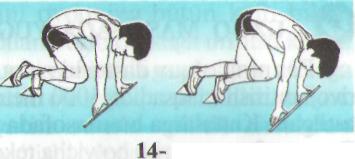 Yakuniyqism: 3-5 daqiqaQayta saflanishTiklanish, nafas rostlovchi mashq bajarishO’quvchilarga o’tilgan dars yakuni haqida  qisqacha maolumot berish, ularni baholash.Darsni yakunlash. Hayrlashish. Umumiy saf maydonidan chiqib ketish. O’quvchilarni saflanishiga eotibor berish. 4x10 mokisimon yugurishni mashq qilish.  Dars qismlariDarsning borishiMe’yoriUslubiy ko’rsatmaUslubiy ko’rsatmaKirish-tayyorlov qism:12-15 daqiqaSaflanishSalomlashishDavomatni aniqlashO’quvchilarni sog’lig’ini tekshirishDarsning mazmuni va vazifalarini tushuntirishSaf mashqlarini «O’ngga», «chapga», «Orqaga» buyruqlarini bajarish.Ilon izi bo’lib yurishSafda yurish, sekin yugurish, yugurish.2-marta3-martaO’quvchilarni bo’y-bo’yi bilan saqlanishiga e’tibor berish. O’quvilarni sport kiyimini tekshirish.Kasal o’quvchilarni aniqlash. O’quvchilarni 4 qatorga saflash.O’quvchilarni bo’y-bo’yi bilan saqlanishiga e’tibor berish. O’quvilarni sport kiyimini tekshirish.Kasal o’quvchilarni aniqlash. O’quvchilarni 4 qatorga saflash.Kirish-tayyorlov qism:12-15 daqiqa1. D.h. 1-bosh oldinga, 2-orqaga, 3-chap yonboshga qayriladi, 4-d.h. 8-10 martaGavdani to’g’ri ushlashni nazorat qilish. Gavdani to’g’ri ushlashni nazorat qilish. Kirish-tayyorlov qism:12-15 daqiqa2. D.h. qo’llar yelkada, oldinga harakat, qo’llar yelkada ortga harakat. 8-10 martaElkalar qimirlashi shart emas. Elkalar qimirlashi shart emas. Kirish-tayyorlov qism:12-15 daqiqa3. D.h. chap qo’l yuqorida, o’ng qo’l pastda, 1-2 qo’llar harakatlanadi, 3-4 qo’llar harakati almashadi. 8-10 martaOyoqlar yerdan uzilmasligi kerak. Oyoqlar yerdan uzilmasligi kerak. Kirish-tayyorlov qism:12-15 daqiqa4. D.h. qo’llar belda, oyoqlar yelka kengligida ochilgan. 1-chapga egiladi, 2-d.h., 3-o’ngga egiladi, 4-d.h.8-10 martaPastga egilganda oyoq tizzalari bukilmaydi. Pastga egilganda oyoq tizzalari bukilmaydi. Kirish-tayyorlov qism:12-15 daqiqa5.D.h. qo’llar belda, oyoqlar yelka kengligida ochilgan. 1-oldinga egilib, qo’llar oyoq uchiga tekkiziladi. 2-d.h., 3-orqaga egiladi, 4-d.h.8-10 martaDastlabki holatga 4 komandasi bilan qaytamiz. Dastlabki holatga 4 komandasi bilan qaytamiz. Kirish-tayyorlov qism:12-15 daqiqa6. D.h. qo’llar yonga uzatilgan, musht holatda, oyoqlar yelka kengligida ochilgan. 1-beldan yuqorisi chapga buriladi, 2-d.h., 3-o’ngga buriladi, 4-d.h.8-10 martaO’tirgan holatda oyoqlar uchiga og’irlikni beramiz.O’tirgan holatda oyoqlar uchiga og’irlikni beramiz.O’quvilarni bir qatorga saflab, yangi dars o’tish uun tayyorlash.O’quvilarni bir qatorga saflab, yangi dars o’tish uun tayyorlash.O’quvilarni bir qatorga saflab, yangi dars o’tish uun tayyorlash.O’quvilarni bir qatorga saflab, yangi dars o’tish uun tayyorlash.O’quvilarni bir qatorga saflab, yangi dars o’tish uun tayyorlash.Asosiy qism: 25-28 daqiqaCHizikdan 5 kadam orkada nazorat chizigi belgilanadi. Ungacha uloktiruvchi koptokni kulida ushlab turadi, sung yugurish paytida kul xarakatini boshlaydi. Nazorat chizigiga oyogini kuyib, navbatdagi ikki kadam davomida kulni orkaga uzatadi va bir vaktning uzida uloktirish tomoniga yonbosh bilan buriladi. Bu kadam keng va dadil bulishi kerak. Kulda tup bilan xarakatlanadi. qo’lni yelkadan orkaga to’pni  uzatish yoki barmoklarni oldinga-orkaga, uziga kulay xolda xarakatlantirish xam mumkin. Uchinchi kadam - ung oyok va chap oyok bilan keng kadam tashlanadi (koptok kulda buladi). CHap oyokdan-ung oyokka utiladi, bunda ung oyok chap oyokning oldiga chikariladi yoki kuyiladi. Beshinchi kadam — ung oyok va chap oyok keng xamla bilan bir vaktning uzida gavdani burib, kukrakni uloktirish yunalishiga karatiladi.4-10 metrga makkisimon yugurish.3-4marta3-4martaYuugurib kelib chiziqni bosmasdan uloqtirish.Uchinchi kadam - ung oyok va chap oyok bilan keng kadam tashlanadi (koptok kulda buladi).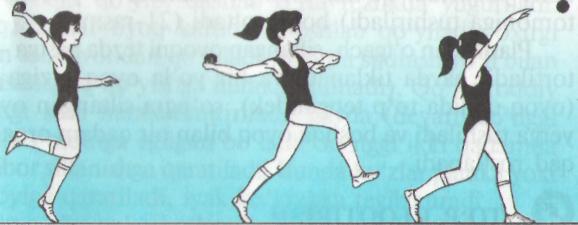 Yakuniy qism: 3-5 daqiqaQayta saflanishTiklanish, nafas rostlovchi mashq bajarishO’quvchilarga o’tilgan dars yakuni haqida  qisqacha maolumot berish, ularni baholash.Darsni yakunlash. Hayrlashish. Umumiy saf maydonidan chiqib ketish. 3-4marta3-4martaO’quvchilarni saflanishiga eotibor berish. 4x10 mokisimon yugurishni mashq qilish.  Dars qismlariDarsning borishiMe’yoriUslubiy ko’rsatmaUslubiy ko’rsatmaTayyorlov qism:12-15 daqiqaSaflanish .SalomlashishDavomatni aniqlashO’quvchilarni sog’lig’ini tekshirishDarsning mazmuni va vazifalarini tushuntirishSaf mashqlarini «O’ngga», «apga», «Orqaga» buyruqlarini bajarish.Ilon izi bo’lib yurishSafda yurish, sekin yugurish, yugurish.2-marta3-martaO’quvchilarni bo’y-bo’yi bilan saqlanishiga e’tibor berish. O’quvilarni sport kiyimini tekshirish.Kasal o’quvchilarni aniqlash. O’quvchilarni 4 qatorga saflash.O’quvchilarni bo’y-bo’yi bilan saqlanishiga e’tibor berish. O’quvilarni sport kiyimini tekshirish.Kasal o’quvchilarni aniqlash. O’quvchilarni 4 qatorga saflash.Tayyorlov qism:12-15 daqiqa1-mashq.D.H. oyoqlar yelka kengligida, qo’llar belda. 1.Boshni oldinga egamiz2.Boshni orqaga egamiz3.Boshni chapga egamiz. 4.Boshni o’ngga egamiz. 4-6 martaBoshni to’liq egishga eotibor berish.Boshni to’liq egishga eotibor berish.Tayyorlov qism:12-15 daqiqa2-mashq. D.h. oyoqlar yelka kengligida, chap qo’l belda, o’ng qo’l yuqorida. 1-chap tomonga egilamiz. 2- O’ng tomonga egilamiz.4-6 martaTizza bukilmagan holda to’g’ri egilishga eotibor berishTizza bukilmagan holda to’g’ri egilishga eotibor berishTayyorlov qism:12-15 daqiqa3-mashq. D.h. qo’llar belda, o’ng oyoq tizzadan bukilgan holda.1-4 o’ng oyoqni aylantiramiz1-4 chap oyoqni aylantiramiz6-8 martaOyoqlarni tizza qismi yuqoriga hamda oyoq panjalari harakatlarini kuzatib borish.  Oyoqlarni tizza qismi yuqoriga hamda oyoq panjalari harakatlarini kuzatib borish.  O’quvilarni bir qatorga saflab, yangi dars o’tish uun tayyorlash.O’quvilarni bir qatorga saflab, yangi dars o’tish uun tayyorlash.O’quvilarni bir qatorga saflab, yangi dars o’tish uun tayyorlash.O’quvilarni bir qatorga saflab, yangi dars o’tish uun tayyorlash.O’quvilarni bir qatorga saflab, yangi dars o’tish uun tayyorlash.Asosiy qism: 25-28 daqiqa a) Saf mashqlari (bir qatordan ikki, uch, to’rt ketma-ket qatorga saflanish); b) Turgan joydan uzunlikka sakrash. (depsinish, uchish, qo’nish fazalari).3.Ikki tomonlama o’yin10-15Daqiqa10-15DaqiqaBo’y-bo’yi bilan saflanishOyoqlarga etibor berish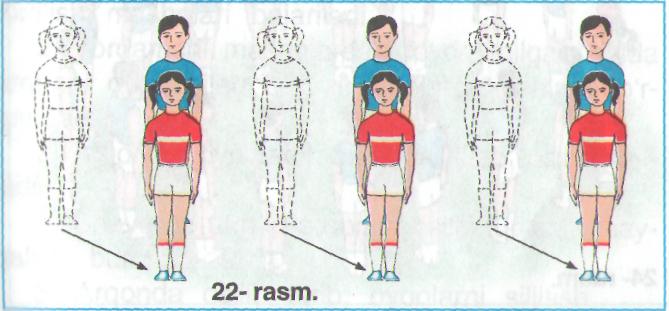 Yakuniy qism: 3-5 daqiqaQayta saflanishTiklanish, nafas rostlovchi mashq bajarishO’quvchilarga o’tilgan dars yakuni haqida  qisqacha maolumot berish, ularni baholash.Darsni yakunlash. Hayrlashish. Umumiy saf maydonidan chiqib ketish. 3-5 daq3-5 daqO’quvchilarni saflanishiga e’tibor berish. QismlarDarsning borishiMeyoriUslubiy ko’rsatmatayyorgarlik qism: 12-15 minutSaflanish, raport topshirish, salomlashishi, yangi mavzuning bayoni. Nazariy ma’lumot.1 martaDarsning maqsad va vazifalarini aniq tushuntirish. tayyorgarlik qism: 12-15 minut2. Saf mashqlari: «O’ngga», «chapga», «Orqaga» burilishlar. 4-6 martaOyoq harakatlarini nazorat qilishtayyorgarlik qism: 12-15 minut3. Yurish-yugurish, yurish-saflanish, u qatorga qayta saflanish.1 martaQomatni to’g’ri tutishga e’tibor berish. tayyorgarlik qism: 12-15 minutUmumiy rivojlantiruvi mashqlarUmumiy rivojlantiruvi mashqlarUmumiy rivojlantiruvi mashqlartayyorgarlik qism: 12-15 minut1. D.h. 1-bosh oldinga, 2-orqaga, 3-chap yonboshga qayriladi, 4-d.h. 4-6 martaGavdani to’g’ri ushlashni nazorat qilish. tayyorgarlik qism: 12-15 minut2. D.h. qo’llar yelkada, oldinga harakat, qo’llar yelkada ortga harakat. 4-6 martaElkalar qimirlashi shart emas. tayyorgarlik qism: 12-15 minut3. D.h. chap qo’l yuqorida, o’ng qo’l pastda, 1-2 qo’llar harakatlanadi, 3-4 qo’llar harakati almashadi. 4-6 martaOyoqlar yerdan uzilmasligi kerak. tayyorgarlik qism: 12-15 minut4. D.h. qo’llar belda, oyoqlar yelka kengligida ochilgan. 1-chapga egiladi, 2-d.h., 3-o’ngga egiladi, 4-d.h.4-6 martaPastga egilganda oyoq tizzalari bukilmaydi. tayyorgarlik qism: 12-15 minutD.h. qo’llar belda, oyoqlar yelka kengligida ochilgan. 1-oldinga egilib, qo’llar oyoq uchiga tekkiziladi. 2-d.h., 3-orqaga egiladi, 4-d.h.4-6 martaDastlabki holatga 4 komandasi bilan qaytamiz. tayyorgarlik qism: 12-15 minut6. D.h. qo’llar yonga uzatilgan, musht holatda, oyoqlar yelka kengligida ochilgan. 1-beldan yuqorisi chapga buriladi, 2-d.h., 3-o’ngga buriladi, 4-d.h.4-6 martaO’tirgan holatda oyoqlar uchiga og’irlikni beramiz.tayyorgarlik qism: 12-15 minut7. D.h. oyoqlar juftlikda, qo’llar beldi. 1-qo’llar oldinga uzatilib o’tiriladi, 2-d.h.10 martatayyorgarlik qism: 12-15 minut8. D.h. oyoqlar juftlikda sakrab, tizzalarni ko’krakka tekkizish.6-8 martaSakrab tushganda oyoqlar uchiga tushamiz.tayyorgarlik qism: 12-15 minut9. D.h. qo’llar belda, oyoqni uchida, joyida sakrash. 10-12 martaQomatni tik saqlash.Asosiy qism:25-28 minut Saflanish. O’quvilargato’pniyuqoridanuzatish va qabul qilishto’g’risidaqisqama’lumotberish.Saflanish. O’quvilargato’pniyuqoridanuzatish va qabul qilishto’g’risidaqisqama’lumotberish.Saflanish. O’quvilargato’pniyuqoridanuzatish va qabul qilishto’g’risidaqisqama’lumotberish.Asosiy qism:25-28 minut Yengil atletika. a) Uzoq masofaga yugurish texnikasi; b) 1000-2000 metrga yurish bilan almashinib yugurish.3.Quvnoq o’yin.4-6 marta1 marta10 daqBerilgan topshiriqni to’g’ri bajarilishini nazorat qilish. To’g’ri nafas olishga e’tibor berish.O’quvchilarni teng ikki jamoaga bo’linadi. Yakuniy qism: 3-5 minutEngil yugurish va yurish. Qayta saflanish. Nafas rostlash.Uyga vazifa. Hayrlashuv.3-5 daqNafas rostlash uchun yengil yugurish. Darslarda yaxshi natija ko’rsatgan o’quvchilarni baholash. Dars qismlariDarsning borishiMe’yoriUslubiy ko’rsatmaUslubiy ko’rsatmaKirish-tayyorlov qism:12-15 daqiqaSaflanishSalomlashishDavomatni aniqlashO’quvchilarni sog’lig’ini tekshirishDarsning mazmuni va vazifalarini tushuntirishSaf mashqlarini «O’ngga», «chapga», «Orqaga» buyruqlarini bajarish.Ilon izi bo’lib yurishSafda yurish, sekin yugurish, yugurish.2-marta3-martaO’quvchilarni bo’y-bo’yi bilan saqlanishiga e’tibor berish. O’quvilarni sport kiyimini tekshirish.Kasal o’quvchilarni aniqlash. O’quvchilarni 4 qatorga saflash.O’quvchilarni bo’y-bo’yi bilan saqlanishiga e’tibor berish. O’quvilarni sport kiyimini tekshirish.Kasal o’quvchilarni aniqlash. O’quvchilarni 4 qatorga saflash.Kirish-tayyorlov qism:12-15 daqiqa1. D.h. 1-bosh oldinga, 2-orqaga, 3-chap yonboshga qayriladi, 4-d.h. 8-10 martaGavdani to’g’ri ushlashni nazorat qilish. Gavdani to’g’ri ushlashni nazorat qilish. Kirish-tayyorlov qism:12-15 daqiqa2. D.h. qo’llar yelkada, oldinga harakat, qo’llar yelkada ortga harakat. 8-10 martaElkalar qimirlashi shart emas. Elkalar qimirlashi shart emas. Kirish-tayyorlov qism:12-15 daqiqa3. D.h. chap qo’l yuqorida, o’ng qo’l pastda, 1-2 qo’llar harakatlanadi, 3-4 qo’llar harakati almashadi. 8-10 martaOyoqlar yerdan uzilmasligi kerak. Oyoqlar yerdan uzilmasligi kerak. Kirish-tayyorlov qism:12-15 daqiqa4. D.h. qo’llar belda, oyoqlar yelka kengligida ochilgan. 1-chapga egiladi, 2-d.h., 3-o’ngga egiladi, 4-d.h.8-10 martaPastga egilganda oyoq tizzalari bukilmaydi. Pastga egilganda oyoq tizzalari bukilmaydi. Kirish-tayyorlov qism:12-15 daqiqa5.D.h. qo’llar belda, oyoqlar yelka kengligida ochilgan. 1-oldinga egilib, qo’llar oyoq uchiga tekkiziladi. 2-d.h., 3-orqaga egiladi, 4-d.h.8-10 martaDastlabki holatga 4 komandasi bilan qaytamiz. Dastlabki holatga 4 komandasi bilan qaytamiz. Kirish-tayyorlov qism:12-15 daqiqa6. D.h. qo’llar yonga uzatilgan, musht holatda, oyoqlar yelka kengligida ochilgan. 1-beldan yuqorisi chapga buriladi, 2-d.h., 3-o’ngga buriladi, 4-d.h.8-10 martaO’tirgan holatda oyoqlar uchiga og’irlikni beramiz.O’tirgan holatda oyoqlar uchiga og’irlikni beramiz.O’quvilarni bir qatorga saflab, yangi dars o’tish uun tayyorlash.O’quvilarni bir qatorga saflab, yangi dars o’tish uun tayyorlash.O’quvilarni bir qatorga saflab, yangi dars o’tish uun tayyorlash.O’quvilarni bir qatorga saflab, yangi dars o’tish uun tayyorlash.O’quvilarni bir qatorga saflab, yangi dars o’tish uun tayyorlash.Asosiy qism: 25-28 daqiqa1-NAZORAT ISHI1.tennis to’pini uzoqlikka uloqtirish natijaga otish.2. 60 metrga natijaga yugurish.3.o’yin trenirovkasi2marta2marta2marta2martaYakuniy qism: 3-5 daqiqaQayta saflanishTiklanish, nafas rostlovchi mashq bajarishO’quvchilarga o’tilgan dars yakuni haqida  qisqacha maolumot berish, ularni baholash.Darsni yakunlash. Hayrlashish. Umumiy saf maydonidan chiqib ketish. 3-4marta3-4martaO’quvchilarni saflanishiga eotibor berish. 4x10 mokisimon yugurishni mashq qilish.  №Darsning mazmuniVaqtUmumiy metodik ko’rsatmaTAYYORLOV QISMI.    12-15 MIN.TAYYORLOV QISMI.    12-15 MIN.TAYYORLOV QISMI.    12-15 MIN.Saflanish,salomlashish,Yuqlama qilish,mavzu bilan tanishtirish,Turgan joyda burilishlar.Sekin yurish.YugurishMaxsus Mashqlar:a\Oyoqdan oyoqqa sakrashb\tizzalarni baland kutarib yugurishv\Oyoqlarni orqaga siltab yugurish.Umumiy rivojlantiruvchi Mashqlar.1.D.X.-oyoqlar yelka            kengligida qo’llar   belda 1-4   boshni chap yonga  aylantiramiz1-4   boshni o’ng yonga aylantiramiz.2.D.X-oyoqlar yelka kengligida,qo’llar yelkada 1-4 yelkani orqa tomonga aylantiramiz1-4elkani oldinga aylantiramiz3.D.X-oyoqlar yelka kengiligida qo’llar belda 1-2 chap yonga egilamiz3-4o’ng yonga egilamiz4.D.X- qo’llar belda 1-4 belni o’ng tomonga aylantiramiz4-8 belni chap tomonga aylantiramiz5.D.X-joyimizda turgan xolatda balandga sakrash1-8 o’ng Oyoqda 1-8 chap Oyoqda3min.5min4-4 marta4-4 marta4-4 marta4-4 marta15 martaXXXXXXXXXXXXXXXX                      OO’nga,chapga,orqagaburilishlarOyoquchidayengilyugurishBoshnio’rtachatezlikdaaylantiramizTizzalarni bukmasdan o’rtacha tezlikda aylantiramizMashqlar to’liq va anik bajarilishi kerakOyoqlarni yerdan kutarmasdan bajaramizOyoqlarni birlashtirgan xolatda balandga ko’tarishAsosiy qism.25-28 minut.Asosiy qism.25-28 minut.Asosiy qism.25-28 minut.Futbol. a) Umumiy chidamkorlikni rivojlantiruvchi mashqlar;     b) Harakatlanib kelayotgan to’pni oyoq yuzasining ichki va tashqi tomonlari bilan to’xtatish mashqlari; v) Harakatlanib kelayotgan to’pga oyoq yuzasining o’rtasi, ichki va tashqi tomonlari bilan tepish texnik usullarini bajarish; d) Besh daqiqa davomida yurish bilan almashlab yugurish.5-8 min.5-8 min.10-15 daq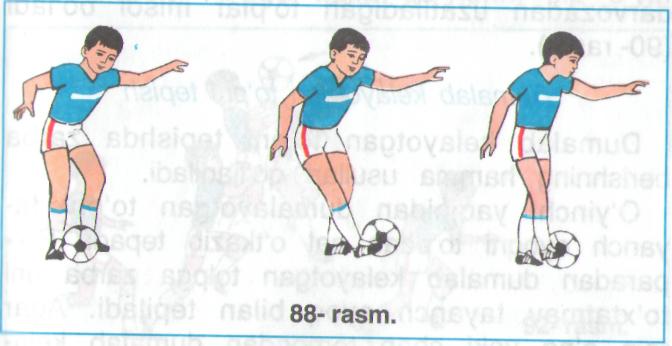 Yakunlov qismi 3-5 minutYakunlov qismi 3-5 minutYakunlov qismi 3-5 minutOxista yugurishQayta saflanish.3-5 daqO’kuvchilarni ragbatlantirish,yutuq va kamchiliklarini ko’rsatib o’tish,xayrlashish.№Darsning mazmuniVaqtUmumiy metodik ko’rsatmaTAYYORLOV QISMI.    12-15 MIN.TAYYORLOV QISMI.    12-15 MIN.TAYYORLOV QISMI.    12-15 MIN.Saflanish,salomlashish,Yuqlama qilish,mavzu bilan tanishtirish,Turgan joyda burilishlar.Sekin yurish.YugurishMaxsus Mashqlar:a\Oyoqdan oyoqqa sakrashb\tizzalarni baland kutarib yugurishv\Oyoqlarni orqaga siltab yugurish.Umumiy rivojlantiruvchi Mashqlar.1.D.X.-oyoqlar yelka            kengligida qo’llar   belda 1-4   boshni chap yonga  aylantiramiz1-4   boshni o’ng yonga aylantiramiz.2.D.X-oyoqlar yelka kengligida,qo’llar yelkada 1-4 yelkani orqa tomonga aylantiramiz1-4elkani oldinga aylantiramiz3.D.X-oyoqlar yelka kengiligida qo’llar belda 1-2 chap yonga egilamiz3-4o’ng yonga egilamiz4.D.X- qo’llar belda 1-4 belni o’ng tomonga aylantiramiz4-8 belni chap tomonga aylantiramiz5.D.X-joyimizda turgan xolatda balandga sakrash1-8 o’ng Oyoqda 1-8 chap Oyoqda3min.5min4-4 marta4-4 marta4-4 marta4-4 marta15 martaXXXXXXXXXXXXXXXX                      OO’nga,chapga,orqagaburilishlarOyoquchidayengilyugurishBoshnio’rtachatezlikdaaylantiramizTizzalarni bukmasdan o’rtacha tezlikda aylantiramizMashqlar to’liq va anik bajarilishi kerakOyoqlarni yerdan kutarmasdan bajaramizOyoqlarni birlashtirgan xolatda balandga ko’tarishAsosiy qism.25-28 minut.Asosiy qism.25-28 minut.Asosiy qism.25-28 minut.Futbol. a) Futbolchilarni harakatlanish tezligi, to’p uzatish tezligi, fikrlash tezligini shakllantiruvchi mashqlar; b) To’pni aniq uzatish mashqlari; v) Qisqa masofaga to’pni pastdan uzatish; d) Uzoq masofaga to’pni yuqoridan uzatish; e) To’p bilan janglyorlikmashqlari.5-8 min.5-8 min.10-15 daq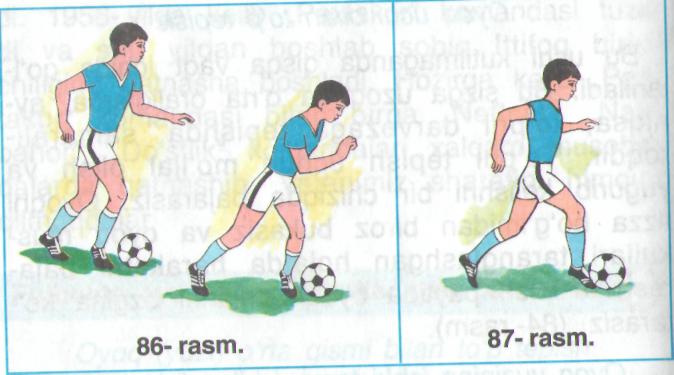 Yakunlov qismi 3-5 minutYakunlov qismi 3-5 minutYakunlov qismi 3-5 minutOxista yugurishQayta saflanish.3-5 daqO’kuvchilarni ragbatlantirish,yutuq va kamchiliklarini ko’rsatib o’tish,xayrlashish.№Darsning mazmuniVaqtUmumiy metodik ko’rsatmaTAYYORLOV QISMI.    12-15 MIN.TAYYORLOV QISMI.    12-15 MIN.TAYYORLOV QISMI.    12-15 MIN.Saflanish,salomlashish,Yuqlama qilish,mavzu bilan tanishtirish,Turgan joyda burilishlar.Sekin yurish.YugurishMaxsus Mashqlar:a\Oyoqdan oyoqqa sakrashb\tizzalarni baland kutarib yugurishv\Oyoqlarni orqaga siltab yugurish.Umumiy rivojlantiruvchi Mashqlar.1.D.X.-oyoqlar yelka            kengligida qo’llar   belda 1-4   boshni chap yonga  aylantiramiz1-4   boshni o’ng yonga aylantiramiz.2.D.X-oyoqlar yelka kengligida,qo’llar yelkada 1-4 yelkani orqa tomonga aylantiramiz1-4elkani oldinga aylantiramiz3.D.X-oyoqlar yelka kengiligida qo’llar belda 1-2 chap yonga egilamiz3-4o’ng yonga egilamiz4.D.X- qo’llar belda 1-4 belni o’ng tomonga aylantiramiz4-8 belni chap tomonga aylantiramiz5.D.X-joyimizda turgan xolatda balandga sakrash1-8 o’ng Oyoqda 1-8 chap Oyoqda3min.5min4-4 marta4-4 marta4-4 marta4-4 marta15 martaXXXXXXXXXXXXXXXX                      OO’nga,chapga,orqagaburilishlarOyoquchidayengilyugurishBoshnio’rtachatezlikdaaylantiramizTizzalarni bukmasdan o’rtacha tezlikda aylantiramizMashqlar to’liq va anik bajarilishi kerakOyoqlarni yerdan kutarmasdan bajaramizOyoqlarni birlashtirgan xolatda balandga ko’tarishAsosiy qism.25-28 minut.Asosiy qism.25-28 minut.Asosiy qism.25-28 minut.Futbol. a) “Halol o’yin – Fair Play” tamoyilini tarbiyalash va shakllantirish; b) Tezkorlik chidamkorlikni rivojlantiruvchi mashqlar;       v) Ikki tomonlama o’yin; d) To’pni o’yinga (aut, burchakdan) kiritish qoidalarini bajarish5-8 min.5-8 min.10-15 daq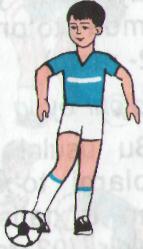 Yakunlov qismi 3-5 minutYakunlov qismi 3-5 minutYakunlov qismi 3-5 minutOxista yugurishQayta saflanish.3-5 daqO’kuvchilarni ragbatlantirish,yutuq va kamchiliklarini ko’rsatib o’tish,xayrlashish.Dars qismlariDarsning borishiMe’yoriUslubiy ko’rsatmaUslubiy ko’rsatmaKirish-tayyorlov qism:12-15 daqiqaSaflanishSalomlashishDavomatni aniqlashO’quvchilarni sog’lig’ini tekshirishDarsning mazmuni va vazifalarini tushuntirishSaf mashqlarini «O’ngga», «chapga», «Orqaga» buyruqlarini bajarish.Ilon izi bo’lib yurishSafda yurish, sekin yugurish, yugurish.2-marta3-martaO’quvchilarni bo’y-bo’yi bilan saqlanishiga e’tibor berish. O’quvilarni sport kiyimini tekshirish.Kasal o’quvchilarni aniqlash. O’quvchilarni 4 qatorga saflash.O’quvchilarni bo’y-bo’yi bilan saqlanishiga e’tibor berish. O’quvilarni sport kiyimini tekshirish.Kasal o’quvchilarni aniqlash. O’quvchilarni 4 qatorga saflash.Kirish-tayyorlov qism:12-15 daqiqa1. D.h. 1-bosh oldinga, 2-orqaga, 3-chap yonboshga qayriladi, 4-d.h. 8-10 martaGavdani to’g’ri ushlashni nazorat qilish. Gavdani to’g’ri ushlashni nazorat qilish. Kirish-tayyorlov qism:12-15 daqiqa2. D.h. qo’llar yelkada, oldinga harakat, qo’llar yelkada ortga harakat. 8-10 martaElkalar qimirlashi shart emas. Elkalar qimirlashi shart emas. Kirish-tayyorlov qism:12-15 daqiqa3. D.h. chap qo’l yuqorida, o’ng qo’l pastda, 1-2 qo’llar harakatlanadi, 3-4 qo’llar harakati almashadi. 8-10 martaOyoqlar yerdan uzilmasligi kerak. Oyoqlar yerdan uzilmasligi kerak. Kirish-tayyorlov qism:12-15 daqiqa4. D.h. qo’llar belda, oyoqlar yelka kengligida ochilgan. 1-chapga egiladi, 2-d.h., 3-o’ngga egiladi, 4-d.h.8-10 martaPastga egilganda oyoq tizzalari bukilmaydi. Pastga egilganda oyoq tizzalari bukilmaydi. Kirish-tayyorlov qism:12-15 daqiqa5.D.h. qo’llar belda, oyoqlar yelka kengligida ochilgan. 1-oldinga egilib, qo’llar oyoq uchiga tekkiziladi. 2-d.h., 3-orqaga egiladi, 4-d.h.8-10 martaDastlabki holatga 4 komandasi bilan qaytamiz. Dastlabki holatga 4 komandasi bilan qaytamiz. Kirish-tayyorlov qism:12-15 daqiqa6. D.h. qo’llar yonga uzatilgan, musht holatda, oyoqlar yelka kengligida ochilgan. 1-beldan yuqorisi chapga buriladi, 2-d.h., 3-o’ngga buriladi, 4-d.h.8-10 martaO’tirgan holatda oyoqlar uchiga og’irlikni beramiz.O’tirgan holatda oyoqlar uchiga og’irlikni beramiz.O’quvilarni bir qatorga saflab, yangi dars o’tish uun tayyorlash.O’quvilarni bir qatorga saflab, yangi dars o’tish uun tayyorlash.O’quvilarni bir qatorga saflab, yangi dars o’tish uun tayyorlash.O’quvilarni bir qatorga saflab, yangi dars o’tish uun tayyorlash.O’quvilarni bir qatorga saflab, yangi dars o’tish uun tayyorlash.Asosiy qism: 25-28 daqiqa1-NAZORAT ISHIFutbol. a) Umumiy chidamkorlikni rivojlantiruvchi mashqlar;     b) Harakatlanib kelayotgan to’pni oyoq yuzasining ichki va tashqi tomonlari bilan to’xtatish mashqlari; v) Harakatlanib kelayotgan to’pga oyoq yuzasining o’rtasi, ichki va tashqi tomonlari bilan tepish texnik usullarini bajarish; d) Besh daqiqa davomida yurish bilan almashlab yugurish.2marta2marta2marta2martaYakuniy qism: 3-5 daqiqaQayta saflanishTiklanish, nafas rostlovchi mashq bajarishO’quvchilarga o’tilgan dars yakuni haqida  qisqacha maolumot berish, ularni baholash.Darsni yakunlash. Hayrlashish. Umumiy saf maydonidan chiqib ketish. 3-4marta3-4martaO’quvchilarni saflanishiga eotibor berish. 4x10 mokisimon yugurishni mashq qilish.  №Darsning mazmuniVaqtVaqtUmumiy metodik ko’rsatmaTAYYORLOV QISMI.    12-15 MIN.TAYYORLOV QISMI.    12-15 MIN.TAYYORLOV QISMI.    12-15 MIN.TAYYORLOV QISMI.    12-15 MIN.TAYYORLOV QISMI.    12-15 MIN.Saflanish,salomlashish,Yuqlama qilish,mavzu bilan tanishtirish,Turgan joyda burilishlar.Sekin yurish.YugurishMaxsus Mashqlar:a\Oyoqdan oyoqqa sakrashb\tizzalarni baland kutarib yugurishv\Oyoqlarni orqaga siltab yugurish.Umumiy rivojlantiruvchi Mashqlar.1.D.X.-oyoqlar yelka            kengligida qo’llar   belda 1-4   boshni chap yonga  aylantiramiz1-4   boshni o’ng yonga aylantiramiz.2.D.X-oyoqlar yelka kengligida,qo’llar yelkada 1-4 yelkani orqa tomonga aylantiramiz1-4elkani oldinga aylantiramiz3.D.X-oyoqlar yelka kengiligida qo’llar belda 1-2 chap yonga egilamiz3-4o’ng yonga egilamiz4.D.X-oyoqlar yelka kengligida,qo’llar belda1-3 oldinga egilamiz 4 D.X5.D.X- qo’llar belda 1-4 belni o’ng tomonga aylantiramiz4-8 belni chap tomonga aylantiramiz6.D.X-qo’llar tizzaga 1-4 tizzani ichkariga aylantiramiz1-4 tizzalarni tashqariga aylantiramizSaflanish,salomlashish,Yuqlama qilish,mavzu bilan tanishtirish,Turgan joyda burilishlar.Sekin yurish.YugurishMaxsus Mashqlar:a\Oyoqdan oyoqqa sakrashb\tizzalarni baland kutarib yugurishv\Oyoqlarni orqaga siltab yugurish.Umumiy rivojlantiruvchi Mashqlar.1.D.X.-oyoqlar yelka            kengligida qo’llar   belda 1-4   boshni chap yonga  aylantiramiz1-4   boshni o’ng yonga aylantiramiz.2.D.X-oyoqlar yelka kengligida,qo’llar yelkada 1-4 yelkani orqa tomonga aylantiramiz1-4elkani oldinga aylantiramiz3.D.X-oyoqlar yelka kengiligida qo’llar belda 1-2 chap yonga egilamiz3-4o’ng yonga egilamiz4.D.X-oyoqlar yelka kengligida,qo’llar belda1-3 oldinga egilamiz 4 D.X5.D.X- qo’llar belda 1-4 belni o’ng tomonga aylantiramiz4-8 belni chap tomonga aylantiramiz6.D.X-qo’llar tizzaga 1-4 tizzani ichkariga aylantiramiz1-4 tizzalarni tashqariga aylantiramizSaflanish,salomlashish,Yuqlama qilish,mavzu bilan tanishtirish,Turgan joyda burilishlar.Sekin yurish.YugurishMaxsus Mashqlar:a\Oyoqdan oyoqqa sakrashb\tizzalarni baland kutarib yugurishv\Oyoqlarni orqaga siltab yugurish.Umumiy rivojlantiruvchi Mashqlar.1.D.X.-oyoqlar yelka            kengligida qo’llar   belda 1-4   boshni chap yonga  aylantiramiz1-4   boshni o’ng yonga aylantiramiz.2.D.X-oyoqlar yelka kengligida,qo’llar yelkada 1-4 yelkani orqa tomonga aylantiramiz1-4elkani oldinga aylantiramiz3.D.X-oyoqlar yelka kengiligida qo’llar belda 1-2 chap yonga egilamiz3-4o’ng yonga egilamiz4.D.X-oyoqlar yelka kengligida,qo’llar belda1-3 oldinga egilamiz 4 D.X5.D.X- qo’llar belda 1-4 belni o’ng tomonga aylantiramiz4-8 belni chap tomonga aylantiramiz6.D.X-qo’llar tizzaga 1-4 tizzani ichkariga aylantiramiz1-4 tizzalarni tashqariga aylantiramiz2 min.3 min4x4 marta4x4 marta4x4 marta4x4 marta4x4 marta4x4 martaXXXXXXXXXXXXXXXX                      OO’nga,chapga,orqaga burilishlarOyoq uchida yengil yugurishBoshni o’rtacha tezlikda aylantiramizTizzalarni bukmasdan o’rtacha tezlikda aylantiramizMashqlar to’liq va anik bajarilishi kerakTizzalar bukmaslik va mashq to’liq bajarilishi zarurO’rtacha tezlikda bajarilishi kerakOyoqlarni yerdan kutarmasdan bajaramizAsosiy qism. 25-28.Asosiy qism. 25-28.Asosiy qism. 25-28.Asosiy qism. 25-28.Asosiy qism. 25-28.Qo’l to’pi. a) Joyda turib va harakatda to’pni uzatish,qabul qilish;b) To’pni yerga urib olib yurish; v) O’yinchilar maydonda joylashuvi va harakatlanishi;d) To’pni raqibdan olib qo’yish texnikasini bajarish; e) Harakatda to’pni bir va ikki qo’lda sherigiga oshirishQo’l to’pi. a) Joyda turib va harakatda to’pni uzatish,qabul qilish;b) To’pni yerga urib olib yurish; v) O’yinchilar maydonda joylashuvi va harakatlanishi;d) To’pni raqibdan olib qo’yish texnikasini bajarish; e) Harakatda to’pni bir va ikki qo’lda sherigiga oshirish10 min.5 min.10 min.10 min.5 min.10 min.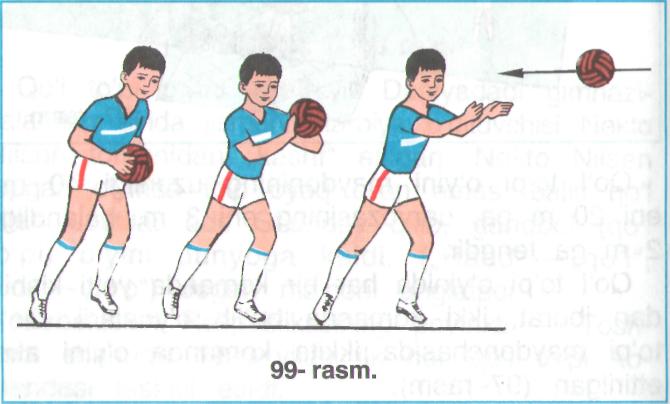 Yakunlov qismi 10 minutYakunlov qismi 10 minutYakunlov qismi 10 minutYakunlov qismi 10 minutYakunlov qismi 10 minutOxista yugurishQayta saflanish.Oxista yugurishQayta saflanish. 3-5 daq 3-5 daqO’kuvchilarni ragbatlantirish,yutuq va kamchiliklarini ko’rsatib o’tish,xayrlashish.№Darsning mazmuniVaqtVaqtUmumiy metodik ko’rsatmaTAYYORLOV QISMI.    12-15 MIN.TAYYORLOV QISMI.    12-15 MIN.TAYYORLOV QISMI.    12-15 MIN.TAYYORLOV QISMI.    12-15 MIN.TAYYORLOV QISMI.    12-15 MIN.Saflanish,salomlashish,Yuqlama qilish,mavzu bilan tanishtirish,Turgan joyda burilishlar.Sekin yurish.YugurishMaxsus Mashqlar:a\Oyoqdan oyoqqa sakrashb\tizzalarni baland kutarib yugurishv\Oyoqlarni orqaga siltab yugurish.Umumiy rivojlantiruvchi Mashqlar.1.D.X.-oyoqlar yelka            kengligida qo’llar   belda 1-4   boshni chap yonga  aylantiramiz1-4   boshni o’ng yonga aylantiramiz.2.D.X-oyoqlar yelka kengligida,qo’llar yelkada 1-4 yelkani orqa tomonga aylantiramiz1-4elkani oldinga aylantiramiz3.D.X-oyoqlar yelka kengiligida qo’llar belda 1-2 chap yonga egilamiz3-4o’ng yonga egilamiz4.D.X-oyoqlar yelka kengligida,qo’llar belda1-3 oldinga egilamiz 4 D.X5.D.X- qo’llar belda 1-4 belni o’ng tomonga aylantiramiz4-8 belni chap tomonga aylantiramiz6.D.X-qo’llar tizzaga 1-4 tizzani ichkariga aylantiramiz1-4 tizzalarni tashqariga aylantiramizSaflanish,salomlashish,Yuqlama qilish,mavzu bilan tanishtirish,Turgan joyda burilishlar.Sekin yurish.YugurishMaxsus Mashqlar:a\Oyoqdan oyoqqa sakrashb\tizzalarni baland kutarib yugurishv\Oyoqlarni orqaga siltab yugurish.Umumiy rivojlantiruvchi Mashqlar.1.D.X.-oyoqlar yelka            kengligida qo’llar   belda 1-4   boshni chap yonga  aylantiramiz1-4   boshni o’ng yonga aylantiramiz.2.D.X-oyoqlar yelka kengligida,qo’llar yelkada 1-4 yelkani orqa tomonga aylantiramiz1-4elkani oldinga aylantiramiz3.D.X-oyoqlar yelka kengiligida qo’llar belda 1-2 chap yonga egilamiz3-4o’ng yonga egilamiz4.D.X-oyoqlar yelka kengligida,qo’llar belda1-3 oldinga egilamiz 4 D.X5.D.X- qo’llar belda 1-4 belni o’ng tomonga aylantiramiz4-8 belni chap tomonga aylantiramiz6.D.X-qo’llar tizzaga 1-4 tizzani ichkariga aylantiramiz1-4 tizzalarni tashqariga aylantiramizSaflanish,salomlashish,Yuqlama qilish,mavzu bilan tanishtirish,Turgan joyda burilishlar.Sekin yurish.YugurishMaxsus Mashqlar:a\Oyoqdan oyoqqa sakrashb\tizzalarni baland kutarib yugurishv\Oyoqlarni orqaga siltab yugurish.Umumiy rivojlantiruvchi Mashqlar.1.D.X.-oyoqlar yelka            kengligida qo’llar   belda 1-4   boshni chap yonga  aylantiramiz1-4   boshni o’ng yonga aylantiramiz.2.D.X-oyoqlar yelka kengligida,qo’llar yelkada 1-4 yelkani orqa tomonga aylantiramiz1-4elkani oldinga aylantiramiz3.D.X-oyoqlar yelka kengiligida qo’llar belda 1-2 chap yonga egilamiz3-4o’ng yonga egilamiz4.D.X-oyoqlar yelka kengligida,qo’llar belda1-3 oldinga egilamiz 4 D.X5.D.X- qo’llar belda 1-4 belni o’ng tomonga aylantiramiz4-8 belni chap tomonga aylantiramiz6.D.X-qo’llar tizzaga 1-4 tizzani ichkariga aylantiramiz1-4 tizzalarni tashqariga aylantiramiz2 min.3 min4x4 marta4x4 marta4x4 marta4x4 marta4x4 marta4x4 martaXXXXXXXXXXXXXXXX                      OO’nga,chapga,orqaga burilishlarOyoq uchida yengil yugurishBoshni o’rtacha tezlikda aylantiramizTizzalarni bukmasdan o’rtacha tezlikda aylantiramizMashqlar to’liq va anik bajarilishi kerakTizzalar bukmaslik va mashq to’liq bajarilishi zarurO’rtacha tezlikda bajarilishi kerakOyoqlarni yerdan kutarmasdan bajaramizAsosiy qism. 25-28.Asosiy qism. 25-28.Asosiy qism. 25-28.Asosiy qism. 25-28.Asosiy qism. 25-28.Qo’l to’pi. a) Bir oyqqa tayanib to’pni bir qo’lda darvozaga aniq  uloqtirish; b) To’pni yerga urib kelib, sakrab darvozaga uloqtirish;            v) Darvozabon o’yin texnikasi.Qo’l to’pi. a) Bir oyqqa tayanib to’pni bir qo’lda darvozaga aniq  uloqtirish; b) To’pni yerga urib kelib, sakrab darvozaga uloqtirish;            v) Darvozabon o’yin texnikasi.10 min.5 min.10 min.10 min.5 min.10 min.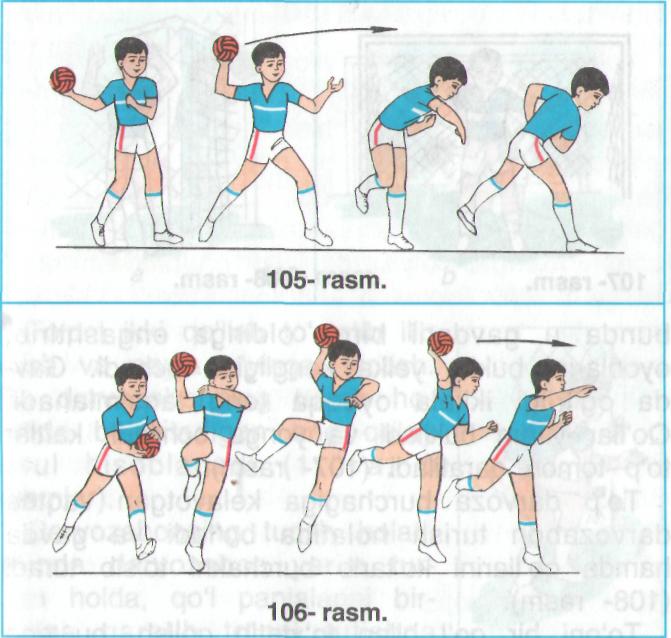 Yakunlov qismi 10 minutYakunlov qismi 10 minutYakunlov qismi 10 minutYakunlov qismi 10 minutYakunlov qismi 10 minutOxista yugurishQayta saflanish.Oxista yugurishQayta saflanish. 3-5 daq 3-5 daqO’kuvchilarni ragbatlantirish,yutuq va kamchiliklarini ko’rsatib o’tish,xayrlashish.№Darsning mazmuniVaqtVaqtUmumiy metodik ko’rsatmaTAYYORLOV QISMI.    12-15 MIN.TAYYORLOV QISMI.    12-15 MIN.TAYYORLOV QISMI.    12-15 MIN.TAYYORLOV QISMI.    12-15 MIN.TAYYORLOV QISMI.    12-15 MIN.Saflanish,salomlashish,Yuqlama qilish,mavzu bilan tanishtirish,Turgan joyda burilishlar.Sekin yurish.YugurishMaxsus Mashqlar:a\Oyoqdan oyoqqa sakrashb\tizzalarni baland kutarib yugurishv\Oyoqlarni orqaga siltab yugurish.Umumiy rivojlantiruvchi Mashqlar.1.D.X.-oyoqlar yelka            kengligida qo’llar   belda 1-4   boshni chap yonga  aylantiramiz1-4   boshni o’ng yonga aylantiramiz.2.D.X-oyoqlar yelka kengligida,qo’llar yelkada 1-4 yelkani orqa tomonga aylantiramiz1-4elkani oldinga aylantiramiz3.D.X-oyoqlar yelka kengiligida qo’llar belda 1-2 chap yonga egilamiz3-4o’ng yonga egilamiz4.D.X-oyoqlar yelka kengligida,qo’llar belda1-3 oldinga egilamiz 4 D.X5.D.X- qo’llar belda 1-4 belni o’ng tomonga aylantiramiz4-8 belni chap tomonga aylantiramiz6.D.X-qo’llar tizzaga 1-4 tizzani ichkariga aylantiramiz1-4 tizzalarni tashqariga aylantiramizSaflanish,salomlashish,Yuqlama qilish,mavzu bilan tanishtirish,Turgan joyda burilishlar.Sekin yurish.YugurishMaxsus Mashqlar:a\Oyoqdan oyoqqa sakrashb\tizzalarni baland kutarib yugurishv\Oyoqlarni orqaga siltab yugurish.Umumiy rivojlantiruvchi Mashqlar.1.D.X.-oyoqlar yelka            kengligida qo’llar   belda 1-4   boshni chap yonga  aylantiramiz1-4   boshni o’ng yonga aylantiramiz.2.D.X-oyoqlar yelka kengligida,qo’llar yelkada 1-4 yelkani orqa tomonga aylantiramiz1-4elkani oldinga aylantiramiz3.D.X-oyoqlar yelka kengiligida qo’llar belda 1-2 chap yonga egilamiz3-4o’ng yonga egilamiz4.D.X-oyoqlar yelka kengligida,qo’llar belda1-3 oldinga egilamiz 4 D.X5.D.X- qo’llar belda 1-4 belni o’ng tomonga aylantiramiz4-8 belni chap tomonga aylantiramiz6.D.X-qo’llar tizzaga 1-4 tizzani ichkariga aylantiramiz1-4 tizzalarni tashqariga aylantiramizSaflanish,salomlashish,Yuqlama qilish,mavzu bilan tanishtirish,Turgan joyda burilishlar.Sekin yurish.YugurishMaxsus Mashqlar:a\Oyoqdan oyoqqa sakrashb\tizzalarni baland kutarib yugurishv\Oyoqlarni orqaga siltab yugurish.Umumiy rivojlantiruvchi Mashqlar.1.D.X.-oyoqlar yelka            kengligida qo’llar   belda 1-4   boshni chap yonga  aylantiramiz1-4   boshni o’ng yonga aylantiramiz.2.D.X-oyoqlar yelka kengligida,qo’llar yelkada 1-4 yelkani orqa tomonga aylantiramiz1-4elkani oldinga aylantiramiz3.D.X-oyoqlar yelka kengiligida qo’llar belda 1-2 chap yonga egilamiz3-4o’ng yonga egilamiz4.D.X-oyoqlar yelka kengligida,qo’llar belda1-3 oldinga egilamiz 4 D.X5.D.X- qo’llar belda 1-4 belni o’ng tomonga aylantiramiz4-8 belni chap tomonga aylantiramiz6.D.X-qo’llar tizzaga 1-4 tizzani ichkariga aylantiramiz1-4 tizzalarni tashqariga aylantiramiz2 min.3 min4x4 marta4x4 marta4x4 marta4x4 marta4x4 marta4x4 martaXXXXXXXXXXXXXXXX                      OO’nga,chapga,orqaga burilishlarOyoq uchida yengil yugurishBoshni o’rtacha tezlikda aylantiramizTizzalarni bukmasdan o’rtacha tezlikda aylantiramizMashqlar to’liq va anik bajarilishi kerakTizzalar bukmaslik va mashq to’liq bajarilishi zarurO’rtacha tezlikda bajarilishi kerakOyoqlarni yerdan kutarmasdan bajaramizAsosiy qism. 25-28.Asosiy qism. 25-28.Asosiy qism. 25-28.Asosiy qism. 25-28.Asosiy qism. 25-28.Qo’l to’pi. .a) To’pni yerga urib aldamchi harakatlar; b) To’pni raqibdan olib qo’yish; v) Ikki tomonlama o’yin.Qo’l to’pi. .a) To’pni yerga urib aldamchi harakatlar; b) To’pni raqibdan olib qo’yish; v) Ikki tomonlama o’yin.10 min.5 min.10 min.10 min.5 min.10 min.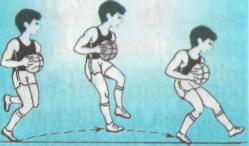 Yakunlov qismi 10 minutYakunlov qismi 10 minutYakunlov qismi 10 minutYakunlov qismi 10 minutYakunlov qismi 10 minutOxista yugurishQayta saflanish.Oxista yugurishQayta saflanish. 3-5 daq 3-5 daqO’kuvchilarni ragbatlantirish,yutuq va kamchiliklarini ko’rsatib o’tish,xayrlashish.№Darsning mazmuniDarsning mazmuniVaqtUmumiy metodik ko’rsatmaTAYYORLOV QISMI.   12-15 MIN.TAYYORLOV QISMI.   12-15 MIN.TAYYORLOV QISMI.   12-15 MIN.TAYYORLOV QISMI.   12-15 MIN.TAYYORLOV QISMI.   12-15 MIN.Saflanish,salomlashish,Yuqlama qilish,mavzu bilan tanishtirish,Turgan joyda burilishlar.Sekin yurish.YugurishMaxsus Mashqlar:a\Oyoqdan oyoqqa sakrashb\tizzalarni baland kutarib yugurishv\Oyoqlarni orqaga siltab yugurish.Umumiy rivojlantiruvchi Mashqlar.1.D.X.-oyoqlar yelka            kengligida qo’llar   belda 1-4   boshni chap yonga  aylantiramiz1-4   boshni o’ng yonga aylantiramiz.2.D.X-oyoqlar yelka kengligida,qo’llar yelkada 1-4 yelkani orqa tomonga aylantiramiz1-4elkani oldinga aylantiramiz3.D.X-oyoqlar yelka kengiligida qo’llar belda 1-2 chap yonga egilamiz3-4o’ng yonga egilamiz4.D.X-oyoqlar yelka kengligida,qo’llar belda1-3 oldinga egilamiz 5.D.X- qo’llar belda 1-4 belni o’ng tomonga aylantiramiz4-8 belni chap tomonga aylantiramizSaflanish,salomlashish,Yuqlama qilish,mavzu bilan tanishtirish,Turgan joyda burilishlar.Sekin yurish.YugurishMaxsus Mashqlar:a\Oyoqdan oyoqqa sakrashb\tizzalarni baland kutarib yugurishv\Oyoqlarni orqaga siltab yugurish.Umumiy rivojlantiruvchi Mashqlar.1.D.X.-oyoqlar yelka            kengligida qo’llar   belda 1-4   boshni chap yonga  aylantiramiz1-4   boshni o’ng yonga aylantiramiz.2.D.X-oyoqlar yelka kengligida,qo’llar yelkada 1-4 yelkani orqa tomonga aylantiramiz1-4elkani oldinga aylantiramiz3.D.X-oyoqlar yelka kengiligida qo’llar belda 1-2 chap yonga egilamiz3-4o’ng yonga egilamiz4.D.X-oyoqlar yelka kengligida,qo’llar belda1-3 oldinga egilamiz 5.D.X- qo’llar belda 1-4 belni o’ng tomonga aylantiramiz4-8 belni chap tomonga aylantiramiz3min.5min4x4 marta4x4 marta4x4 marta4x4 marta3min.5min4x4 marta4x4 marta4x4 marta4x4 martaXXXXXXXXXXXXXXXX                      OO’nga,chapga,orqaga burilishlarOyoq uchida yengil yugurishBoshni o’rtacha tezlikda aylantiramizTizzalarni bukmasdan o’rtacha tezlikda aylantiramizMashqlar to’liq va anik bajarilishi kerakTizzalar bukmaslik va mashq to’liq bajarilishi zarurAsosiy qism. 25-28 min.Asosiy qism. 25-28 min.Asosiy qism. 25-28 min.Asosiy qism. 25-28 min.Asosiy qism. 25-28 min.Voleybol.a) O’yinchilarning maydonda joylashuvi va harakatlanishi; b) To’pni pastdan, yuqoridan bir qo’llab uzatishlar;            v) Pastdan kelayotgan to’pni ikki qo’llab bilaklarda qaytarish va uzatish;   d) To’r yonidan orqa bilan sakrab to’pni sherigiga uzatishVoleybol.a) O’yinchilarning maydonda joylashuvi va harakatlanishi; b) To’pni pastdan, yuqoridan bir qo’llab uzatishlar;            v) Pastdan kelayotgan to’pni ikki qo’llab bilaklarda qaytarish va uzatish;   d) To’r yonidan orqa bilan sakrab to’pni sherigiga uzatishVoleybol.a) O’yinchilarning maydonda joylashuvi va harakatlanishi; b) To’pni pastdan, yuqoridan bir qo’llab uzatishlar;            v) Pastdan kelayotgan to’pni ikki qo’llab bilaklarda qaytarish va uzatish;   d) To’r yonidan orqa bilan sakrab to’pni sherigiga uzatish5-6daq5-6daq5-6daq5-6daq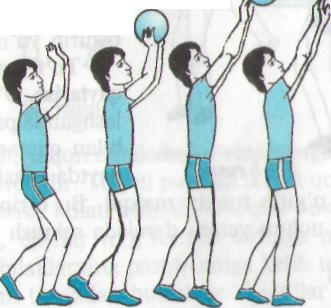 Yakunlov qismi 3-5  minutYakunlov qismi 3-5  minutYakunlov qismi 3-5  minutYakunlov qismi 3-5  minutYakunlov qismi 3-5  minutQayta saflanishTiklanish, nafas rostlovchi mashq bajarishO’quvchilarga o’tilgan dars yakuni haqida  qisqacha maolumot berish, ularni baholash.Darsni yakunlash. Hayrlashish. Umumiy saf maydonidan chiqib ketish. Qayta saflanishTiklanish, nafas rostlovchi mashq bajarishO’quvchilarga o’tilgan dars yakuni haqida  qisqacha maolumot berish, ularni baholash.Darsni yakunlash. Hayrlashish. Umumiy saf maydonidan chiqib ketish. Qayta saflanishTiklanish, nafas rostlovchi mashq bajarishO’quvchilarga o’tilgan dars yakuni haqida  qisqacha maolumot berish, ularni baholash.Darsni yakunlash. Hayrlashish. Umumiy saf maydonidan chiqib ketish. 3-5  minutO’kuvchilarni ragbatlantirish,yutuq va kamchiliklarini ko’rsatib o’tish,xayrlashish.№Darsning mazmuniDarsning mazmuniVaqtUmumiy metodik ko’rsatmaTAYYORLOV QISMI.   12-15 MIN.TAYYORLOV QISMI.   12-15 MIN.TAYYORLOV QISMI.   12-15 MIN.TAYYORLOV QISMI.   12-15 MIN.TAYYORLOV QISMI.   12-15 MIN.Saflanish,salomlashish,Yuqlama qilish,mavzu bilan tanishtirish,Turgan joyda burilishlar.Sekin yurish.YugurishMaxsus Mashqlar:a\Oyoqdan oyoqqa sakrashb\tizzalarni baland kutarib yugurishv\Oyoqlarni orqaga siltab yugurish.Umumiy rivojlantiruvchi Mashqlar.1.D.X.-oyoqlar yelka            kengligida qo’llar   belda 1-4   boshni chap yonga  aylantiramiz1-4   boshni o’ng yonga aylantiramiz.2.D.X-oyoqlar yelka kengligida,qo’llar yelkada 1-4 yelkani orqa tomonga aylantiramiz1-4elkani oldinga aylantiramiz3.D.X-oyoqlar yelka kengiligida qo’llar belda 1-2 chap yonga egilamiz3-4o’ng yonga egilamiz4.D.X-oyoqlar yelka kengligida,qo’llar belda1-3 oldinga egilamiz 5.D.X- qo’llar belda 1-4 belni o’ng tomonga aylantiramiz4-8 belni chap tomonga aylantiramizSaflanish,salomlashish,Yuqlama qilish,mavzu bilan tanishtirish,Turgan joyda burilishlar.Sekin yurish.YugurishMaxsus Mashqlar:a\Oyoqdan oyoqqa sakrashb\tizzalarni baland kutarib yugurishv\Oyoqlarni orqaga siltab yugurish.Umumiy rivojlantiruvchi Mashqlar.1.D.X.-oyoqlar yelka            kengligida qo’llar   belda 1-4   boshni chap yonga  aylantiramiz1-4   boshni o’ng yonga aylantiramiz.2.D.X-oyoqlar yelka kengligida,qo’llar yelkada 1-4 yelkani orqa tomonga aylantiramiz1-4elkani oldinga aylantiramiz3.D.X-oyoqlar yelka kengiligida qo’llar belda 1-2 chap yonga egilamiz3-4o’ng yonga egilamiz4.D.X-oyoqlar yelka kengligida,qo’llar belda1-3 oldinga egilamiz 5.D.X- qo’llar belda 1-4 belni o’ng tomonga aylantiramiz4-8 belni chap tomonga aylantiramiz3min.5min4x4 marta4x4 marta4x4 marta4x4 marta3min.5min4x4 marta4x4 marta4x4 marta4x4 martaXXXXXXXXXXXXXXXX                      OO’nga,chapga,orqaga burilishlarOyoq uchida yengil yugurishBoshni o’rtacha tezlikda aylantiramizTizzalarni bukmasdan o’rtacha tezlikda aylantiramizMashqlar to’liq va anik bajarilishi kerakTizzalar bukmaslik va mashq to’liq bajarilishi zarurAsosiy qism. 25-28 min.Asosiy qism. 25-28 min.Asosiy qism. 25-28 min.Asosiy qism. 25-28 min.Asosiy qism. 25-28 min.Voleybol. a) To’pni boshdan yuqorida sakratish mashqlari;         b) To’pga raqib tomonidan berilgan zarbasiga to’siq (blok) qo’yish;         v) Zonani himoya qilish.Voleybol. a) To’pni boshdan yuqorida sakratish mashqlari;         b) To’pga raqib tomonidan berilgan zarbasiga to’siq (blok) qo’yish;         v) Zonani himoya qilish.Voleybol. a) To’pni boshdan yuqorida sakratish mashqlari;         b) To’pga raqib tomonidan berilgan zarbasiga to’siq (blok) qo’yish;         v) Zonani himoya qilish.5-6daq5-6daq5-6daq5-6daq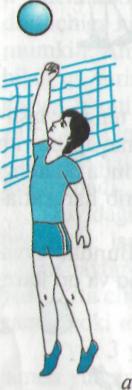 Yakunlov qismi 3-5  minutYakunlov qismi 3-5  minutYakunlov qismi 3-5  minutYakunlov qismi 3-5  minutYakunlov qismi 3-5  minutQayta saflanishTiklanish, nafas rostlovchi mashq bajarishO’quvchilarga o’tilgan dars yakuni haqida  qisqacha maolumot berish, ularni baholash.Darsni yakunlash. Hayrlashish. Umumiy saf maydonidan chiqib ketish. Qayta saflanishTiklanish, nafas rostlovchi mashq bajarishO’quvchilarga o’tilgan dars yakuni haqida  qisqacha maolumot berish, ularni baholash.Darsni yakunlash. Hayrlashish. Umumiy saf maydonidan chiqib ketish. Qayta saflanishTiklanish, nafas rostlovchi mashq bajarishO’quvchilarga o’tilgan dars yakuni haqida  qisqacha maolumot berish, ularni baholash.Darsni yakunlash. Hayrlashish. Umumiy saf maydonidan chiqib ketish. 3-5  minutO’kuvchilarni ragbatlantirish,yutuq va kamchiliklarini ko’rsatib o’tish,xayrlashish.№Darsning mazmuniDarsning mazmuniVaqtUmumiy metodik ko’rsatmaTAYYORLOV QISMI.   12-15 MIN.TAYYORLOV QISMI.   12-15 MIN.TAYYORLOV QISMI.   12-15 MIN.TAYYORLOV QISMI.   12-15 MIN.TAYYORLOV QISMI.   12-15 MIN.Saflanish,salomlashish,Yuqlama qilish,mavzu bilan tanishtirish,Turgan joyda burilishlar.Sekin yurish.YugurishMaxsus Mashqlar:a\Oyoqdan oyoqqa sakrashb\tizzalarni baland kutarib yugurishv\Oyoqlarni orqaga siltab yugurish.Umumiy rivojlantiruvchi Mashqlar.1.D.X.-oyoqlar yelka            kengligida qo’llar   belda 1-4   boshni chap yonga  aylantiramiz1-4   boshni o’ng yonga aylantiramiz.2.D.X-oyoqlar yelka kengligida,qo’llar yelkada 1-4 yelkani orqa tomonga aylantiramiz1-4elkani oldinga aylantiramiz3.D.X-oyoqlar yelka kengiligida qo’llar belda 1-2 chap yonga egilamiz3-4o’ng yonga egilamiz4.D.X-oyoqlar yelka kengligida,qo’llar belda1-3 oldinga egilamiz 5.D.X- qo’llar belda 1-4 belni o’ng tomonga aylantiramiz4-8 belni chap tomonga aylantiramizSaflanish,salomlashish,Yuqlama qilish,mavzu bilan tanishtirish,Turgan joyda burilishlar.Sekin yurish.YugurishMaxsus Mashqlar:a\Oyoqdan oyoqqa sakrashb\tizzalarni baland kutarib yugurishv\Oyoqlarni orqaga siltab yugurish.Umumiy rivojlantiruvchi Mashqlar.1.D.X.-oyoqlar yelka            kengligida qo’llar   belda 1-4   boshni chap yonga  aylantiramiz1-4   boshni o’ng yonga aylantiramiz.2.D.X-oyoqlar yelka kengligida,qo’llar yelkada 1-4 yelkani orqa tomonga aylantiramiz1-4elkani oldinga aylantiramiz3.D.X-oyoqlar yelka kengiligida qo’llar belda 1-2 chap yonga egilamiz3-4o’ng yonga egilamiz4.D.X-oyoqlar yelka kengligida,qo’llar belda1-3 oldinga egilamiz 5.D.X- qo’llar belda 1-4 belni o’ng tomonga aylantiramiz4-8 belni chap tomonga aylantiramiz3min.5min4x4 marta4x4 marta4x4 marta4x4 marta3min.5min4x4 marta4x4 marta4x4 marta4x4 martaXXXXXXXXXXXXXXXX                      OO’nga,chapga,orqaga burilishlarOyoq uchida yengil yugurishBoshni o’rtacha tezlikda aylantiramizTizzalarni bukmasdan o’rtacha tezlikda aylantiramizMashqlar to’liq va anik bajarilishi kerakTizzalar bukmaslik va mashq to’liq bajarilishi zarurAsosiy qism. 25-28 min.Asosiy qism. 25-28 min.Asosiy qism. 25-28 min.Asosiy qism. 25-28 min.Asosiy qism. 25-28 min.Voleybol. a)  Hujum zarbasini berish; b) To’g’ridan hujum zarbasi berish; v) To’pni ikki qo’lda qabul qilib sherigiga uzatish; d) Ikki tomonlama o’yin.  Voleybol. a)  Hujum zarbasini berish; b) To’g’ridan hujum zarbasi berish; v) To’pni ikki qo’lda qabul qilib sherigiga uzatish; d) Ikki tomonlama o’yin.  Voleybol. a)  Hujum zarbasini berish; b) To’g’ridan hujum zarbasi berish; v) To’pni ikki qo’lda qabul qilib sherigiga uzatish; d) Ikki tomonlama o’yin.  5-6daq5-6daq5-6daq5-6daq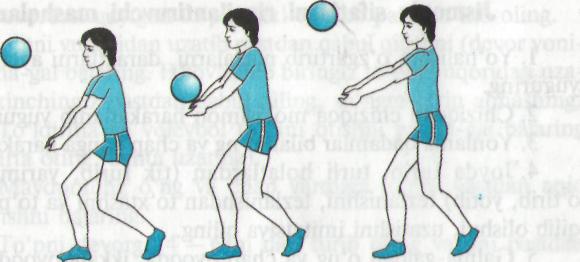 Yakunlov qismi 3-5  minutYakunlov qismi 3-5  minutYakunlov qismi 3-5  minutYakunlov qismi 3-5  minutYakunlov qismi 3-5  minutQayta saflanishTiklanish, nafas rostlovchi mashq bajarishO’quvchilarga o’tilgan dars yakuni haqida  qisqacha maolumot berish, ularni baholash.Darsni yakunlash. Hayrlashish. Umumiy saf maydonidan chiqib ketish. Qayta saflanishTiklanish, nafas rostlovchi mashq bajarishO’quvchilarga o’tilgan dars yakuni haqida  qisqacha maolumot berish, ularni baholash.Darsni yakunlash. Hayrlashish. Umumiy saf maydonidan chiqib ketish. Qayta saflanishTiklanish, nafas rostlovchi mashq bajarishO’quvchilarga o’tilgan dars yakuni haqida  qisqacha maolumot berish, ularni baholash.Darsni yakunlash. Hayrlashish. Umumiy saf maydonidan chiqib ketish. 3-5  minutO’kuvchilarni ragbatlantirish,yutuq va kamchiliklarini ko’rsatib o’tish,xayrlashish.№Darsning mazmuniDarsning mazmuniVaqtUmumiy metodik ko’rsatmaTAYYORLOV QISMI.   12-15 MIN.TAYYORLOV QISMI.   12-15 MIN.TAYYORLOV QISMI.   12-15 MIN.TAYYORLOV QISMI.   12-15 MIN.TAYYORLOV QISMI.   12-15 MIN.Saflanish,salomlashish,Yuqlama qilish,mavzu bilan tanishtirish,Turgan joyda burilishlar.Sekin yurish.YugurishMaxsus Mashqlar:a\Oyoqdan oyoqqa sakrashb\tizzalarni baland kutarib yugurishv\Oyoqlarni orqaga siltab yugurish.Umumiy rivojlantiruvchi Mashqlar.1.D.X.-oyoqlar yelka            kengligida qo’llar   belda 1-4   boshni chap yonga  aylantiramiz1-4   boshni o’ng yonga aylantiramiz.2.D.X-oyoqlar yelka kengligida,qo’llar yelkada 1-4 yelkani orqa tomonga aylantiramiz1-4elkani oldinga aylantiramiz3.D.X-oyoqlar yelka kengiligida qo’llar belda 1-2 chap yonga egilamiz3-4o’ng yonga egilamiz4.D.X-oyoqlar yelka kengligida,qo’llar belda1-3 oldinga egilamiz 5.D.X- qo’llar belda 1-4 belni o’ng tomonga aylantiramiz4-8 belni chap tomonga aylantiramizSaflanish,salomlashish,Yuqlama qilish,mavzu bilan tanishtirish,Turgan joyda burilishlar.Sekin yurish.YugurishMaxsus Mashqlar:a\Oyoqdan oyoqqa sakrashb\tizzalarni baland kutarib yugurishv\Oyoqlarni orqaga siltab yugurish.Umumiy rivojlantiruvchi Mashqlar.1.D.X.-oyoqlar yelka            kengligida qo’llar   belda 1-4   boshni chap yonga  aylantiramiz1-4   boshni o’ng yonga aylantiramiz.2.D.X-oyoqlar yelka kengligida,qo’llar yelkada 1-4 yelkani orqa tomonga aylantiramiz1-4elkani oldinga aylantiramiz3.D.X-oyoqlar yelka kengiligida qo’llar belda 1-2 chap yonga egilamiz3-4o’ng yonga egilamiz4.D.X-oyoqlar yelka kengligida,qo’llar belda1-3 oldinga egilamiz 5.D.X- qo’llar belda 1-4 belni o’ng tomonga aylantiramiz4-8 belni chap tomonga aylantiramiz3min.5min4x4 marta4x4 marta4x4 marta4x4 marta3min.5min4x4 marta4x4 marta4x4 marta4x4 martaXXXXXXXXXXXXXXXX                      OO’nga,chapga,orqaga burilishlarOyoq uchida yengil yugurishBoshni o’rtacha tezlikda aylantiramizTizzalarni bukmasdan o’rtacha tezlikda aylantiramizMashqlar to’liq va anik bajarilishi kerakTizzalar bukmaslik va mashq to’liq bajarilishi zarurAsosiy qism. 25-28 min.Asosiy qism. 25-28 min.Asosiy qism. 25-28 min.Asosiy qism. 25-28 min.Asosiy qism. 25-28 min.3-NAZORAT ISNI  Voleybol.a) To’pni boshdan yuqorida sakratish mashqlari;         b) To’pga raqib tomonidan berilgan zarbasiga to’siq (blok) qo’yish;      v) Zonani himoya qilish.d) Ikki tomonlama o’yin.  3-NAZORAT ISNI  Voleybol.a) To’pni boshdan yuqorida sakratish mashqlari;         b) To’pga raqib tomonidan berilgan zarbasiga to’siq (blok) qo’yish;      v) Zonani himoya qilish.d) Ikki tomonlama o’yin.  3-NAZORAT ISNI  Voleybol.a) To’pni boshdan yuqorida sakratish mashqlari;         b) To’pga raqib tomonidan berilgan zarbasiga to’siq (blok) qo’yish;      v) Zonani himoya qilish.d) Ikki tomonlama o’yin.  5-6daq5-6daq5-6daq5-6daqYakunlov qismi 3-5  minutYakunlov qismi 3-5  minutYakunlov qismi 3-5  minutYakunlov qismi 3-5  minutYakunlov qismi 3-5  minutQayta saflanishTiklanish, nafas rostlovchi mashq bajarishO’quvchilarga o’tilgan dars yakuni haqida  qisqacha maolumot berish, ularni baholash.Darsni yakunlash. Hayrlashish. Umumiy saf maydonidan chiqib ketish. Qayta saflanishTiklanish, nafas rostlovchi mashq bajarishO’quvchilarga o’tilgan dars yakuni haqida  qisqacha maolumot berish, ularni baholash.Darsni yakunlash. Hayrlashish. Umumiy saf maydonidan chiqib ketish. Qayta saflanishTiklanish, nafas rostlovchi mashq bajarishO’quvchilarga o’tilgan dars yakuni haqida  qisqacha maolumot berish, ularni baholash.Darsni yakunlash. Hayrlashish. Umumiy saf maydonidan chiqib ketish. 3-5  minutO’kuvchilarni ragbatlantirish,yutuq va kamchiliklarini ko’rsatib o’tish,xayrlashish.QismlarDarsning borishiMeyoriUslubiy ko’rsatmatayyorgarlik qism: 12-15 minutSaflanish, raport topshirish, salomlashishi, yangi mavzuning bayoni. Nazariy ma’lumot.1 martaDarsning maqsad va vazifalarini aniq tushuntirish. tayyorgarlik qism: 12-15 minut2. Saf mashqlari: «O’ngga», «chapga», «Orqaga» burilishlar. 4-6 martaOyoq harakatlarini nazorat qilishtayyorgarlik qism: 12-15 minut3. Yurish-yugurish, yurish-saflanish, u qatorga qayta saflanish.1 martaQomatni to’g’ri tutishga e’tibor berish. tayyorgarlik qism: 12-15 minutUmumiy rivojlantiruvchi mashqlarUmumiy rivojlantiruvchi mashqlarUmumiy rivojlantiruvchi mashqlartayyorgarlik qism: 12-15 minut1. D.h. 1-bosh oldinga, 2-orqaga, 3-chap yonboshga qayriladi, 4-d.h. 4-6 martaGavdani to’g’ri ushlashni nazorat qilish. tayyorgarlik qism: 12-15 minut2. D.h. qo’llar yelkada, oldinga harakat, qo’llar yelkada ortga harakat. 4-6 martaElkalar qimirlashi shart emas. tayyorgarlik qism: 12-15 minut3. D.h. chap qo’l yuqorida, o’ng qo’l pastda, 1-2 qo’llar harakatlanadi, 3-4 qo’llar harakati almashadi. 4-6 martaOyoqlar yerdan uzilmasligi kerak. tayyorgarlik qism: 12-15 minut4. D.h. qo’llar belda, oyoqlar yelka kengligida ochilgan. 1-chapga egiladi, 2-d.h., 3-o’ngga egiladi, 4-d.h.4-6 martaPastga egilganda oyoq tizzalari bukilmaydi. tayyorgarlik qism: 12-15 minut5D.h. qo’llar belda, oyoqlar yelka kengligida ochilgan. 1-oldinga egilib, qo’llar oyoq uchiga tekkiziladi. 2-d.h., 3-orqaga egiladi, 4-d.h.4-6 martaDastlabki holatga 4 komandasi bilan qaytamiz. tayyorgarlik qism: 12-15 minut6. D.h. qo’llar yonga uzatilgan, musht holatda, oyoqlar yelka kengligida ochilgan. 1-beldan yuqorisi chapga buriladi, 2-d.h., 3-o’ngga buriladi, 4-d.h.4-6 martaO’tirgan holatda oyoqlar uchiga og’irlikni beramiz.tayyorgarlik qism: 12-15 minut7. D.h. oyoqlar juftlikda, qo’llar beldi. 1-qo’llar oldinga uzatilib o’tiriladi, 2-d.h.10 martatayyorgarlik qism: 12-15 minut8. D.h. oyoqlar juftlikda sakrab, tizzalarni ko’krakka tekkizish.6-8 martaSakrab tushganda oyoqlar uchiga tushamiz.tayyorgarlik qism: 12-15 minut9. D.h. qo’llar belda, oyoqni uchida, joyida sakrash. 10-12 martaQomatni tik saqlash.Asosiy qism:25-28 minut Saflanish. O’quvchilarga yangi mavzu to’g’risida qisqa ma’lumot berish.Saflanish. O’quvchilarga yangi mavzu to’g’risida qisqa ma’lumot berish.Saflanish. O’quvchilarga yangi mavzu to’g’risida qisqa ma’lumot berish.Asosiy qism:25-28 minut A)To’pni bosh tomondan ikkala qo’llar bilan uzatish,2 marta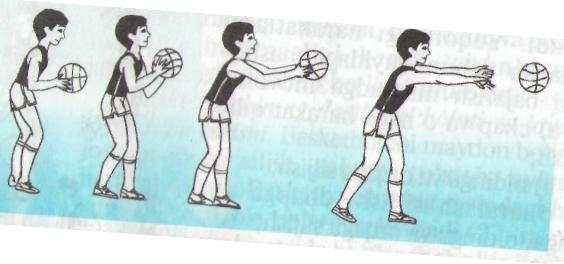 Asosiy qism:25-28 minut b) aldamchi harakat mashqlarini bajarish;2 martaAsosiy qism:25-28 minut v) “sakkiz” shakl usulida mashq bajarish.10 daqYakuniy qism: 3-5 minutEngil yugurish va yurish. Qayta saflanish. Nafas rostlash.Uyga vazifa. Hayrlashuv.3-5 daqNafas rostlash uchun yengil yugurish. Darslarda yaxshi natija ko’rsatgan o’quvchilarni baholash. QismlarDarsning borishiMeyoriUslubiy ko’rsatmatayyorgarlik qism: 12-15 minutSaflanish, raport topshirish, salomlashishi, yangi mavzuning bayoni. Nazariy ma’lumot.1 martaDarsning maqsad va vazifalarini aniq tushuntirish. tayyorgarlik qism: 12-15 minut2. Saf mashqlari: «O’ngga», «chapga», «Orqaga» burilishlar. 4-6 martaOyoq harakatlarini nazorat qilishtayyorgarlik qism: 12-15 minut3. Yurish-yugurish, yurish-saflanish, u qatorga qayta saflanish.1 martaQomatni to’g’ri tutishga e’tibor berish. tayyorgarlik qism: 12-15 minutUmumiy rivojlantiruvchi mashqlarUmumiy rivojlantiruvchi mashqlarUmumiy rivojlantiruvchi mashqlartayyorgarlik qism: 12-15 minut1. D.h. 1-bosh oldinga, 2-orqaga, 3-chap yonboshga qayriladi, 4-d.h. 4-6 martaGavdani to’g’ri ushlashni nazorat qilish. tayyorgarlik qism: 12-15 minut2. D.h. qo’llar yelkada, oldinga harakat, qo’llar yelkada ortga harakat. 4-6 martaElkalar qimirlashi shart emas. tayyorgarlik qism: 12-15 minut3. D.h. chap qo’l yuqorida, o’ng qo’l pastda, 1-2 qo’llar harakatlanadi, 3-4 qo’llar harakati almashadi. 4-6 martaOyoqlar yerdan uzilmasligi kerak. tayyorgarlik qism: 12-15 minut4. D.h. qo’llar belda, oyoqlar yelka kengligida ochilgan. 1-chapga egiladi, 2-d.h., 3-o’ngga egiladi, 4-d.h.4-6 martaPastga egilganda oyoq tizzalari bukilmaydi. tayyorgarlik qism: 12-15 minut5D.h. qo’llar belda, oyoqlar yelka kengligida ochilgan. 1-oldinga egilib, qo’llar oyoq uchiga tekkiziladi. 2-d.h., 3-orqaga egiladi, 4-d.h.4-6 martaDastlabki holatga 4 komandasi bilan qaytamiz. tayyorgarlik qism: 12-15 minut6. D.h. qo’llar yonga uzatilgan, musht holatda, oyoqlar yelka kengligida ochilgan. 1-beldan yuqorisi chapga buriladi, 2-d.h., 3-o’ngga buriladi, 4-d.h.4-6 martaO’tirgan holatda oyoqlar uchiga og’irlikni beramiz.tayyorgarlik qism: 12-15 minut7. D.h. oyoqlar juftlikda, qo’llar beldi. 1-qo’llar oldinga uzatilib o’tiriladi, 2-d.h.10 martatayyorgarlik qism: 12-15 minut8. D.h. oyoqlar juftlikda sakrab, tizzalarni ko’krakka tekkizish.6-8 martaSakrab tushganda oyoqlar uchiga tushamiz.tayyorgarlik qism: 12-15 minut9. D.h. qo’llar belda, oyoqni uchida, joyida sakrash. 10-12 martaQomatni tik saqlash.Asosiy qism:25-28 minut Saflanish. O’quvchilarga yangi mavzu to’g’risida qisqa ma’lumot berish.Saflanish. O’quvchilarga yangi mavzu to’g’risida qisqa ma’lumot berish.Saflanish. O’quvchilarga yangi mavzu to’g’risida qisqa ma’lumot berish.Asosiy qism:25-28 minut To 'pni bir qo 'llab sakrab, tashlash. Bu usul hozirgi zamon basketbol o'yinida eng samarali bo'lib hisoblanadi. Uni barcha masofalardan, ayniqsa, o'rta va uzoq masofalardan bajarish mumkin2 marta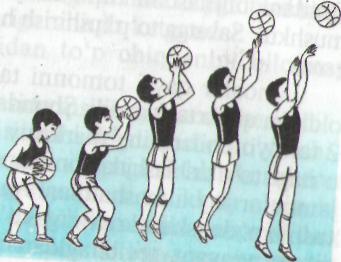 Asosiy qism:25-28 minut To 'pni bir qo 'llab sakrab, tashlash. Bu usul hozirgi zamon basketbol o'yinida eng samarali bo'lib hisoblanadi. Uni barcha masofalardan, ayniqsa, o'rta va uzoq masofalardan bajarish mumkin2 martaAsosiy qism:25-28 minut 2. Quvnoq o’yin. 10 daqYakuniy qism: 3-5 minutEngil yugurish va yurish. Qayta saflanish. Nafas rostlash.Uyga vazifa. Hayrlashuv.3-5 daqNafas rostlash uchun yengil yugurish. Darslarda yaxshi natija ko’rsatgan o’quvchilarni baholash. QismlarDarsning borishiMeyoriUslubiy ko’rsatmatayyorgarlik qism: 12-15 minutSaflanish, raport topshirish, salomlashishi, yangi mavzuning bayoni. Nazariy ma’lumot.1 martaDarsning maqsad va vazifalarini aniq tushuntirish. tayyorgarlik qism: 12-15 minut2. Saf mashqlari: «O’ngga», «chapga», «Orqaga» burilishlar. 4-6 martaOyoq harakatlarini nazorat qilishtayyorgarlik qism: 12-15 minut3. Yurish-yugurish, yurish-saflanish, u qatorga qayta saflanish.1 martaQomatni to’g’ri tutishga e’tibor berish. tayyorgarlik qism: 12-15 minutUmumiy rivojlantiruvchi mashqlarUmumiy rivojlantiruvchi mashqlarUmumiy rivojlantiruvchi mashqlartayyorgarlik qism: 12-15 minut1. D.h. 1-bosh oldinga, 2-orqaga, 3-chap yonboshga qayriladi, 4-d.h. 4-6 martaGavdani to’g’ri ushlashni nazorat qilish. tayyorgarlik qism: 12-15 minut2. D.h. qo’llar yelkada, oldinga harakat, qo’llar yelkada ortga harakat. 4-6 martaElkalar qimirlashi shart emas. tayyorgarlik qism: 12-15 minut3. D.h. chap qo’l yuqorida, o’ng qo’l pastda, 1-2 qo’llar harakatlanadi, 3-4 qo’llar harakati almashadi. 4-6 martaOyoqlar yerdan uzilmasligi kerak. tayyorgarlik qism: 12-15 minut4. D.h. qo’llar belda, oyoqlar yelka kengligida ochilgan. 1-chapga egiladi, 2-d.h., 3-o’ngga egiladi, 4-d.h.4-6 martaPastga egilganda oyoq tizzalari bukilmaydi. tayyorgarlik qism: 12-15 minut5D.h. qo’llar belda, oyoqlar yelka kengligida ochilgan. 1-oldinga egilib, qo’llar oyoq uchiga tekkiziladi. 2-d.h., 3-orqaga egiladi, 4-d.h.4-6 martaDastlabki holatga 4 komandasi bilan qaytamiz. tayyorgarlik qism: 12-15 minut6. D.h. qo’llar yonga uzatilgan, musht holatda, oyoqlar yelka kengligida ochilgan. 1-beldan yuqorisi chapga buriladi, 2-d.h., 3-o’ngga buriladi, 4-d.h.4-6 martaO’tirgan holatda oyoqlar uchiga og’irlikni beramiz.tayyorgarlik qism: 12-15 minut7. D.h. oyoqlar juftlikda, qo’llar beldi. 1-qo’llar oldinga uzatilib o’tiriladi, 2-d.h.10 martatayyorgarlik qism: 12-15 minut8. D.h. oyoqlar juftlikda sakrab, tizzalarni ko’krakka tekkizish.6-8 martaSakrab tushganda oyoqlar uchiga tushamiz.tayyorgarlik qism: 12-15 minut9. D.h. qo’llar belda, oyoqni uchida, joyida sakrash. 10-12 martaQomatni tik saqlash.Asosiy qism:25-28 minut Saflanish. O’quvchilarga yangi mavzu to’g’risida qisqa ma’lumot berish.Saflanish. O’quvchilarga yangi mavzu to’g’risida qisqa ma’lumot berish.Saflanish. O’quvchilarga yangi mavzu to’g’risida qisqa ma’lumot berish.Asosiy qism:25-28 minut a) Hujum taktikasi; b) Raqib himoyasini tezkor yorib o’tish; v) O’yinchilarning bazaviy taktik joylashuvi (2-3, 3-2, 2-1-2, 1-2-2); d) Himoya taktikasi; e) Joyni almashtirib to’pni qabul qilish, uzatish.2 marta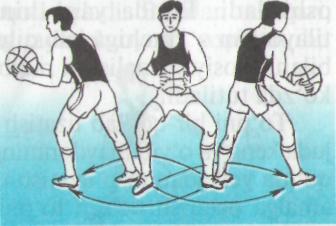 Asosiy qism:25-28 minut a) Hujum taktikasi; b) Raqib himoyasini tezkor yorib o’tish; v) O’yinchilarning bazaviy taktik joylashuvi (2-3, 3-2, 2-1-2, 1-2-2); d) Himoya taktikasi; e) Joyni almashtirib to’pni qabul qilish, uzatish.2 martaAsosiy qism:25-28 minut 2. Quvnoq o’yin. 10 daqYakuniy qism: 3-5 minutEngil yugurish va yurish. Qayta saflanish. Nafas rostlash.Uyga vazifa. Hayrlashuv.3-5 daqNafas rostlash uchun yengil yugurish. Darslarda yaxshi natija ko’rsatgan o’quvchilarni baholash. QismlarDarsning borishiMeyoriUslubiy ko’rsatmatayyorgarlik qism: 12-15 minutSaflanish, raport topshirish, salomlashishi, yangi mavzuning bayoni. Nazariy ma’lumot.1 martaDarsning maqsad va vazifalarini aniq tushuntirish. tayyorgarlik qism: 12-15 minut2. Saf mashqlari: «O’ngga», «chapga», «Orqaga» burilishlar. 4-6 martaOyoq harakatlarini nazorat qilishtayyorgarlik qism: 12-15 minut3. Yurish-yugurish, yurish-saflanish, u qatorga qayta saflanish.1 martaQomatni to’g’ri tutishga e’tibor berish. tayyorgarlik qism: 12-15 minutUmumiy rivojlantiruvchi mashqlarUmumiy rivojlantiruvchi mashqlarUmumiy rivojlantiruvchi mashqlartayyorgarlik qism: 12-15 minut1. D.h. 1-bosh oldinga, 2-orqaga, 3-chap yonboshga qayriladi, 4-d.h. 4-6 martaGavdani to’g’ri ushlashni nazorat qilish. tayyorgarlik qism: 12-15 minut2. D.h. qo’llar yelkada, oldinga harakat, qo’llar yelkada ortga harakat. 4-6 martaElkalar qimirlashi shart emas. tayyorgarlik qism: 12-15 minut3. D.h. chap qo’l yuqorida, o’ng qo’l pastda, 1-2 qo’llar harakatlanadi, 3-4 qo’llar harakati almashadi. 4-6 martaOyoqlar yerdan uzilmasligi kerak. tayyorgarlik qism: 12-15 minut4. D.h. qo’llar belda, oyoqlar yelka kengligida ochilgan. 1-chapga egiladi, 2-d.h., 3-o’ngga egiladi, 4-d.h.4-6 martaPastga egilganda oyoq tizzalari bukilmaydi. tayyorgarlik qism: 12-15 minut5D.h. qo’llar belda, oyoqlar yelka kengligida ochilgan. 1-oldinga egilib, qo’llar oyoq uchiga tekkiziladi. 2-d.h., 3-orqaga egiladi, 4-d.h.4-6 martaDastlabki holatga 4 komandasi bilan qaytamiz. tayyorgarlik qism: 12-15 minut6. D.h. qo’llar yonga uzatilgan, musht holatda, oyoqlar yelka kengligida ochilgan. 1-beldan yuqorisi chapga buriladi, 2-d.h., 3-o’ngga buriladi, 4-d.h.4-6 martaO’tirgan holatda oyoqlar uchiga og’irlikni beramiz.tayyorgarlik qism: 12-15 minut7. D.h. oyoqlar juftlikda, qo’llar beldi. 1-qo’llar oldinga uzatilib o’tiriladi, 2-d.h.10 martatayyorgarlik qism: 12-15 minut8. D.h. oyoqlar juftlikda sakrab, tizzalarni ko’krakka tekkizish.6-8 martaSakrab tushganda oyoqlar uchiga tushamiz.tayyorgarlik qism: 12-15 minut9. D.h. qo’llar belda, oyoqni uchida, joyida sakrash. 10-12 martaQomatni tik saqlash.Asosiy qism:25-28 minut Saflanish. O’quvchilarga yangi mavzu to’g’risida qisqa ma’lumot berish.Saflanish. O’quvchilarga yangi mavzu to’g’risida qisqa ma’lumot berish.Saflanish. O’quvchilarga yangi mavzu to’g’risida qisqa ma’lumot berish.Asosiy qism:25-28 minut 1. a) Umumiy chidamkorlikni rivojlantiruvchi mashqlar;     b) Basketbolchilar uchun zarur bo’lgan jismoniy mashqlar; v) Ikki tomonlama basketbol o’yini.2 martaAsosiy qism:25-28 minut 1. a) Umumiy chidamkorlikni rivojlantiruvchi mashqlar;     b) Basketbolchilar uchun zarur bo’lgan jismoniy mashqlar; v) Ikki tomonlama basketbol o’yini.2 martaAsosiy qism:25-28 minut 2. Quvnoq o’yin. 10 daqYakuniy qism: 3-5 minutEngil yugurish va yurish. Qayta saflanish. Nafas rostlash.Uyga vazifa. Hayrlashuv.3-5 daqNafas rostlash uchun yengil yugurish. Darslarda yaxshi natija ko’rsatgan o’quvchilarni baholash. QismlarDarsning borishiMeyoriUslubiy ko’rsatmatayyorgarlik qism: 12-15 minutSaflanish, raport topshirish, salomlashishi, yangi mavzuning bayoni. Nazariy ma’lumot.1 martaDarsning maqsad va vazifalarini aniq tushuntirish. tayyorgarlik qism: 12-15 minut2. Saf mashqlari: «O’ngga», «chapga», «Orqaga» burilishlar. 4-6 martaOyoq harakatlarini nazorat qilishtayyorgarlik qism: 12-15 minut3. Yurish-yugurish, yurish-saflanish, u qatorga qayta saflanish.1 martaQomatni to’g’ri tutishga e’tibor berish. tayyorgarlik qism: 12-15 minutUmumiy rivojlantiruvchi mashqlarUmumiy rivojlantiruvchi mashqlarUmumiy rivojlantiruvchi mashqlartayyorgarlik qism: 12-15 minut1. D.h. 1-bosh oldinga, 2-orqaga, 3-chap yonboshga qayriladi, 4-d.h. 4-6 martaGavdani to’g’ri ushlashni nazorat qilish. tayyorgarlik qism: 12-15 minut2. D.h. qo’llar yelkada, oldinga harakat, qo’llar yelkada ortga harakat. 4-6 martaElkalar qimirlashi shart emas. tayyorgarlik qism: 12-15 minut3. D.h. chap qo’l yuqorida, o’ng qo’l pastda, 1-2 qo’llar harakatlanadi, 3-4 qo’llar harakati almashadi. 4-6 martaOyoqlar yerdan uzilmasligi kerak. tayyorgarlik qism: 12-15 minut4. D.h. qo’llar belda, oyoqlar yelka kengligida ochilgan. 1-chapga egiladi, 2-d.h., 3-o’ngga egiladi, 4-d.h.4-6 martaPastga egilganda oyoq tizzalari bukilmaydi. tayyorgarlik qism: 12-15 minut5D.h. qo’llar belda, oyoqlar yelka kengligida ochilgan. 1-oldinga egilib, qo’llar oyoq uchiga tekkiziladi. 2-d.h., 3-orqaga egiladi, 4-d.h.4-6 martaDastlabki holatga 4 komandasi bilan qaytamiz. tayyorgarlik qism: 12-15 minut6. D.h. qo’llar yonga uzatilgan, musht holatda, oyoqlar yelka kengligida ochilgan. 1-beldan yuqorisi chapga buriladi, 2-d.h., 3-o’ngga buriladi, 4-d.h.4-6 martaO’tirgan holatda oyoqlar uchiga og’irlikni beramiz.tayyorgarlik qism: 12-15 minut7. D.h. oyoqlar juftlikda, qo’llar beldi. 1-qo’llar oldinga uzatilib o’tiriladi, 2-d.h.10 martatayyorgarlik qism: 12-15 minut8. D.h. oyoqlar juftlikda sakrab, tizzalarni ko’krakka tekkizish.6-8 martaSakrab tushganda oyoqlar uchiga tushamiz.tayyorgarlik qism: 12-15 minut9. D.h. qo’llar belda, oyoqni uchida, joyida sakrash. 10-12 martaQomatni tik saqlash.Asosiy qism:25-28 minut Saflanish. O’quvchilarga yangi mavzu to’g’risida qisqa ma’lumot berish.Saflanish. O’quvchilarga yangi mavzu to’g’risida qisqa ma’lumot berish.Saflanish. O’quvchilarga yangi mavzu to’g’risida qisqa ma’lumot berish.Asosiy qism:25-28 minut 4-NAZORAT ISHI       Natijaga tashlash 5-imkoniyatdan.  Bu usul hozirgi zamon basketbol o'yinida eng samarali bo'lib hisoblanadi. Uni barcha masofalardan, ayniqsa, o'rta va uzoq masofalardan bajarish mumkin2 martaAsosiy qism:25-28 minut 4-NAZORAT ISHI       Natijaga tashlash 5-imkoniyatdan.  Bu usul hozirgi zamon basketbol o'yinida eng samarali bo'lib hisoblanadi. Uni barcha masofalardan, ayniqsa, o'rta va uzoq masofalardan bajarish mumkin2 martaAsosiy qism:25-28 minut 2. Quvnoq o’yin. 10 daqYakuniy qism: 3-5 minutEngil yugurish va yurish. Qayta saflanish. Nafas rostlash.Uyga vazifa. Hayrlashuv.3-5 daqNafas rostlash uchun yengil yugurish. Darslarda yaxshi natija ko’rsatgan o’quvchilarni baholash. QismlarDarsning borishiMeyoriUslubiy ko’rsatmaTayyorgarlik qism: 13-15minutSaflanish, raport topshirish, salomlashishi, yangi mavzuning bayoni. Nazariy ma’lumot.1 martaDarsning maqsad va vazifalarini aniq tushuntirish. Tayyorgarlik qism: 13-15minut2. Saf mashqlari: «O’ngga», «apga», «Orqaga» burilishlar. 4-6 martaOyoq harakatlarini nazorat qilishTayyorgarlik qism: 13-15minut3. Yurish-yugurish, yurish-saflanish, u qatorga qayta saflanish.1 martaQomatni to’g’ri tutishga e’tibor berish. Tayyorgarlik qism: 13-15minutUmumiy rivojlantiruvi mashqlarUmumiy rivojlantiruvi mashqlarUmumiy rivojlantiruvi mashqlarTayyorgarlik qism: 13-15minut1. D.h. 1-bosh oldinga, 2-orqaga, 3-chap yonboshga qayriladi, 4-d.h. 8-10 martaGavdani to’g’ri ushlashni nazorat qilish. Tayyorgarlik qism: 13-15minut2. D.h. qo’llar yelkada, oldinga harakat, qo’llar yelkada ortga harakat. 8-10 martaElkalar qimirlashi shart emas. Tayyorgarlik qism: 13-15minut3. D.h. chap qo’l yuqorida, o’ng qo’l pastda, 1-2 qo’llar harakatlanadi, 3-4 qo’llar harakati almashadi. 8-10 martaOyoqlar yerdan uzilmasligi kerak. Tayyorgarlik qism: 13-15minut4. D.h. qo’llar belda, oyoqlar yelka kengligida ochilgan. 1-chapga egiladi, 2-d.h., 3-o’ngga egiladi, 4-d.h.8-10 martaPastga egilganda oyoq tizzalari bukilmaydi. Tayyorgarlik qism: 13-15minutD.h. qo’llar belda, oyoqlar yelka kengligida ochilgan. 1-oldinga egilib, qo’llar oyoq uchiga tekkiziladi. 2-d.h., 3-orqaga egiladi, 4-d.h.8-10 martaDastlabki holatga 4 komandasi bilan qaytamiz. Tayyorgarlik qism: 13-15minut6. D.h. qo’llar yonga uzatilgan, musht holatda, oyoqlar yelka kengligida ochilgan. 1-beldan yuqorisi chapga buriladi, 2-d.h., 3-o’ngga buriladi, 4-d.h.8-10 martaO’tirgan holatda oyoqlar uchiga og’irlikni beramiz.Tayyorgarlik qism: 13-15minut7. D.h. oyoqlar juftlikda, qo’llar beldi. 1-qo’llar oldinga uzatilib o’tiriladi, 2-d.h.20 martaTayyorgarlik qism: 13-15minut8. D.h. oyoqlar juftlikda sakrab, tizzalarni ko’krakka tekkizish.6-8 martaSakrab tushganda oyoqlar uchiga tushamiz.Tayyorgarlik qism: 13-15minut9. D.h. qo’llar belda, oyoqni uchida, joyida sakrash. 10-12 martaQomatni tik saqlash.Asosiy qism:25-28 minut Saflanish. O’quvilarga to’pni yuqoridan uzatish to’g’risida qisqaa ma’lumot berish.Saflanish. O’quvilarga to’pni yuqoridan uzatish to’g’risida qisqaa ma’lumot berish.Saflanish. O’quvilarga to’pni yuqoridan uzatish to’g’risida qisqaa ma’lumot berish.Asosiy qism:25-28 minut a) Saf mashqlari; 1-2 marta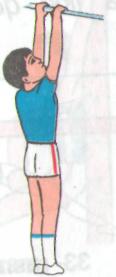 Asosiy qism:25-28 minut b) Buyum va buyumlarsiz (arg’amchi, to’plar, gardish) URMni bajarish;1-2 martaAsosiy qism:25-28 minut v) Past va baland turniklarda tortilish mashqlari.               1 martaAsosiy qism:25-28 minut 4. Quvnoq o’yin. Yakuniy qism: 3-5 minutEngil yugurish va yurish. Qayta saflanish. Nafas rostlash.Uyga vazifa. Hayrlashuv.3-5 minutNafas rostlash uchun yengil yugurish. Darslarda yaxshi natija ko’rsatgan o’quvchilarni baholash. Uyga vazifa. Dars qismlariDarsning borishiMe’yoriUslubiy ko’rsatmaUslubiy ko’rsatmaTayyorlov qism:12-15 daqiqaSaflanishSalomlashishDavomatni aniqlashO’quvchilarni sog’lig’ini tekshirishDarsning mazmuni va vazifalarini tushuntirishSaf mashqlarini «O’ngga», «apga», «Orqaga» buyruqlarini bajarish.Ilon izi bo’lib yurishSafda yurish, sekin yugurish, yugurish.2-marta3-martaO’quvchilarni bo’y-bo’yi bilan saqlanishiga e’tibor berish. O’quvilarni sport kiyimini tekshirish.Kasal o’quvchilarni aniqlash. O’quvchilarni 4 qatorga saflash.O’quvchilarni bo’y-bo’yi bilan saqlanishiga e’tibor berish. O’quvilarni sport kiyimini tekshirish.Kasal o’quvchilarni aniqlash. O’quvchilarni 4 qatorga saflash.Tayyorlov qism:12-15 daqiqaD.H. oyoqlar yelka kengligida, qo’llar belda. Boshni oldinga egamiz 2.Boshni orqaga egamiz3. Boshni chapga egamiz. 4. Boshni o’ngga egamiz. 4-6 martaBoshni to’liq egishga eotibor berish.Boshni to’liq egishga eotibor berish.Tayyorlov qism:12-15 daqiqaD.h. oyoqlar yelka kengligida, qo’llar yelkada. 1-2 qo’llarni oldinga aylantiramiz. 3-4 qo’llarni orqaga aylantiramiz. 4-6 martaQo’llarni to’liq aylantirishga eotibor berish.Qo’llarni to’liq aylantirishga eotibor berish.Tayyorlov qism:12-15 daqiqaD.h. qo’llar oldinga oyoqlar yelka kengligida 1-4 qo’llarni qaychisimon holatida harakatlantiramiz2-4 martaGavdani tik tutgan holda qo’llarni bir tekisda tezroq aylantirishGavdani tik tutgan holda qo’llarni bir tekisda tezroq aylantirishTayyorlov qism:12-15 daqiqaD.h. oyoqlar yelka kengligida, chap qo’l belda, o’ng qo’l yuqorida. 1-chap tomonga egilamiz. 2. O’ng tomonga egilamiz. 4-6 martaTizza bukilmagan holda to’g’ri egilishga eotibor berishTizza bukilmagan holda to’g’ri egilishga eotibor berishTayyorlov qism:12-15 daqiqaD.h. qo’l belda, oyoqlar yelka kengligidaOldinga egilamiz 2.Orqaga egilamiz3CHap tomonga egilamiz4O’ng tomonga egilamiz4-6 martaOyoqlar tizzadan bukilmay, qo’llar cho’zib, to’g’ri egilishga eotibor berish. Oyoqlar tizzadan bukilmay, qo’llar cho’zib, to’g’ri egilishga eotibor berish. Tayyorlov qism:12-15 daqiqaD.h. chap qo’l yuqorida, o’ng qo’l pastda, 1-2 chap qo’lni yuqoriga siltaymiz. 3-4 o’ng qo’lni yuqoriga siltaymiz4-6 martaGavdani tik tutib, qo’llarni yuqoriga uzaytirishni tekshirish. Gavdani tik tutib, qo’llarni yuqoriga uzaytirishni tekshirish. Tayyorlov qism:12-15 daqiqaD.h. qo’llar belda, oyqlar yelka kengligidan kengroqQo’lni chap oyoqqa tekkizamizO’rtaga tekkizamiz4-6 martaOyoqlar tizzadan bukilmay, qo’llarni oyoqlarga tekkizishni kuzatib borish, to’liq egilishga eotibor berish. Oyoqlar tizzadan bukilmay, qo’llarni oyoqlarga tekkizishni kuzatib borish, to’liq egilishga eotibor berish. O’quvilarni bir qatorga saflab, yangi dars o’tish uchun tayyorlash.O’quvilarni bir qatorga saflab, yangi dars o’tish uchun tayyorlash.O’quvilarni bir qatorga saflab, yangi dars o’tish uchun tayyorlash.O’quvilarni bir qatorga saflab, yangi dars o’tish uchun tayyorlash.O’quvilarni bir qatorga saflab, yangi dars o’tish uchun tayyorlash.Asosiy qism: 25-28 daqiqaGimnastika. a) Oldinga, orqaga umboloq oshish mashqlari;        b) Belda va kuraklarda turish mashqlari; v) “Ko’prik” hosil qilish; d) Polda va gimnastik o’rindig’ida qo’llarni bukib yozish mashqlari.2-4 marta2-4 marta2-4 marta2-4 marta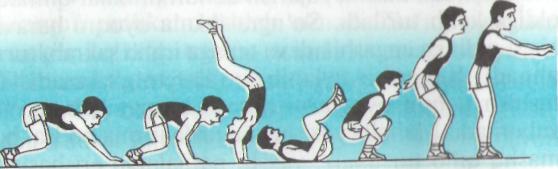 Yakuniy qism: 3-5 daqiqaQayta saflanishTiklanish, nafas rostlovchi mashq bajarishO’quvchilarga o’tilgan dars yakuni haqida  qisqacha maolumot berish, ularni baholash.Darsni yakunlash. Hayrlashish. Umumiy saf maydonidan chiqib ketish. 3-5 daqiqa3-5 daqiqa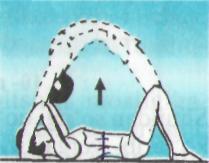 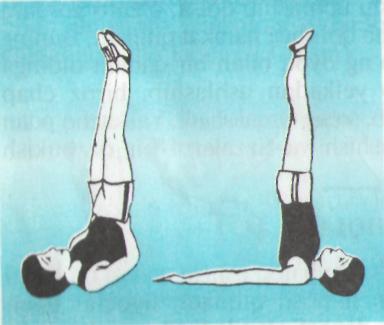 Dars qismlariDarsning borishiMe’yoriUslubiy ko’rsatmaUslubiy ko’rsatmaTayyorlov qism:12-15 daqiqaSaflanishSalomlashishDavomatni aniqlashO’quvchilarni sog’lig’ini tekshirishDarsning mazmuni va vazifalarini tushuntirishSaf mashqlarini «O’ngga», «chapga», «Orqaga» buyruqlarini bajarish.Ilon izi bo’lib yurishSafda yurish, sekin yugurish, yugurish.2-marta3-martaO’quvchilarni bo’y-bo’yi bilan saqlanishiga e’tibor berish. O’quvilarni sport kiyimini tekshirish.Kasal o’quvchilarni aniqlash. O’quvchilarni 4 qatorga saflash.O’quvchilarni bo’y-bo’yi bilan saqlanishiga e’tibor berish. O’quvilarni sport kiyimini tekshirish.Kasal o’quvchilarni aniqlash. O’quvchilarni 4 qatorga saflash.Tayyorlov qism:12-15 daqiqaD.H. oyoqlar yelka kengligida, qo’llar belda. Boshni oldinga egamiz 2.Boshni orqaga egamiz3. Boshni chapga egamiz. 4. Boshni o’ngga egamiz. 4-6 martaBoshni to’liq egishga eotibor berish.Boshni to’liq egishga eotibor berish.Tayyorlov qism:12-15 daqiqaD.h. oyoqlar yelka kengligida, qo’llar yelkada. 1-2 qo’llarni oldinga aylantiramiz. 3-4 qo’llarni orqaga aylantiramiz. 4-6 martaQo’llarni to’liq aylantirishga eotibor berish.Qo’llarni to’liq aylantirishga eotibor berish.Tayyorlov qism:12-15 daqiqaD.h. qo’llar oldinga oyoqlar yelka kengligida 1-4 qo’llarni qaychisimon holatida harakatlantiramiz2-4 martaGavdani tik tutgan holda qo’llarni bir tekisda tezroq aylantirishGavdani tik tutgan holda qo’llarni bir tekisda tezroq aylantirishTayyorlov qism:12-15 daqiqaD.h. oyoqlar yelka kengligida, chap qo’l belda, o’ng qo’l yuqorida. 1-chap tomonga egilamiz. 2. O’ng tomonga egilamiz. 4-6 martaTizza bukilmagan holda to’g’ri egilishga eotibor berishTizza bukilmagan holda to’g’ri egilishga eotibor berishTayyorlov qism:12-15 daqiqaD.h. qo’l belda, oyoqlar yelka kengligidaOldinga egilamiz 2.Orqaga egilamiz3CHap tomonga egilamiz4O’ng tomonga egilamiz4-6 martaOyoqlar tizzadan bukilmay, qo’llar cho’zib, to’g’ri egilishga eotibor berish. Oyoqlar tizzadan bukilmay, qo’llar cho’zib, to’g’ri egilishga eotibor berish. Tayyorlov qism:12-15 daqiqaD.h. chap qo’l yuqorida, o’ng qo’l pastda, 1-2 chap qo’lni yuqoriga siltaymiz. 3-4 o’ng qo’lni yuqoriga siltaymiz4-6 martaGavdani tik tutib, qo’llarni yuqoriga uzaytirishni tekshirish. Gavdani tik tutib, qo’llarni yuqoriga uzaytirishni tekshirish. Tayyorlov qism:12-15 daqiqaD.h. qo’llar belda, oyqlar yelka kengligidan kengroqQo’lni chap oyoqqa tekkizamizO’rtaga tekkizamizO’ng oyoqqa tekkizamiz4-6 martaOyoqlar tizzadan bukilmay, qo’llarni oyoqlarga tekkizishni kuzatib borish, to’liq egilishga eotibor berish. Oyoqlar tizzadan bukilmay, qo’llarni oyoqlarga tekkizishni kuzatib borish, to’liq egilishga eotibor berish. O’quvilarni bir qatorga saflab, yangi dars o’tish uchun tayyorlash.O’quvilarni bir qatorga saflab, yangi dars o’tish uchun tayyorlash.O’quvilarni bir qatorga saflab, yangi dars o’tish uchun tayyorlash.O’quvilarni bir qatorga saflab, yangi dars o’tish uchun tayyorlash.O’quvilarni bir qatorga saflab, yangi dars o’tish uchun tayyorlash.Asosiy qism: 25-28 daqiqaGimnastika.a) Arqonga tirmashib chiqishni o’rgatish; b) Arqonga uch harakat usulida tirmashib chiqish.1-3 marta1-3 marta1-3 marta1-3 marta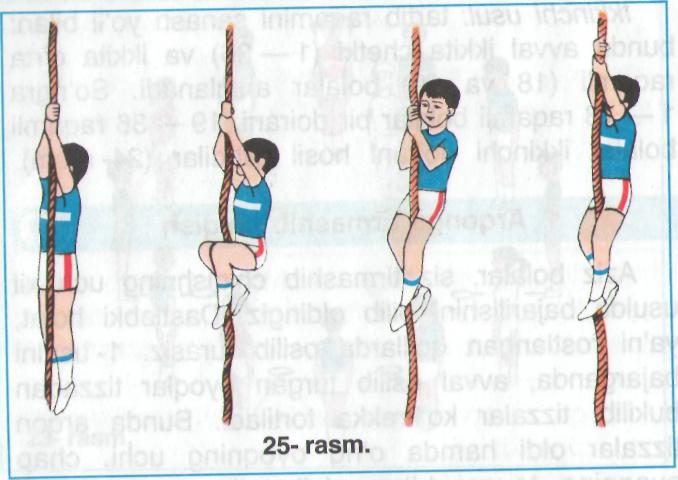 Yakuniy qism: 3-5 daqiqaQayta saflanishO’quvchilarga o’tilgan dars yakuni haqida  qisqacha maolumot berish, ularni baholash.Darsni yakunlash. Hayrlashish. Umumiy saf maydonidan chiqib ketish. 3-5 daqiqa3-5 daqiqaTiklanish, nafas rostlovchi mashq bajarishDars qismlariDarsning borishiMe’yoriUslubiy ko’rsatmaUslubiy ko’rsatmaTayyorlov qism:12-15 daqiqaSaflanishSalomlashishDavomatni aniqlashO’quvchilarni sog’lig’ini tekshirishDarsning mazmuni va vazifalarini tushuntirishSaf mashqlarini «O’ngga», «chapga», «Orqaga» buyruqlarini bajarish.Ilon izi bo’lib yurishSafda yurish, sekin yugurish, yugurish.2-marta3-martaO’quvchilarni bo’y-bo’yi bilan saqlanishiga e’tibor berish. O’quvilarni sport kiyimini tekshirish.Kasal o’quvchilarni aniqlash. O’quvchilarni 4 qatorga saflash.O’quvchilarni bo’y-bo’yi bilan saqlanishiga e’tibor berish. O’quvilarni sport kiyimini tekshirish.Kasal o’quvchilarni aniqlash. O’quvchilarni 4 qatorga saflash.Tayyorlov qism:12-15 daqiqaD.H. oyoqlar yelka kengligida, qo’llar belda. Boshni oldinga egamiz 2.Boshni orqaga egamiz3. Boshni chapga egamiz. 4. Boshni o’ngga egamiz. 4-6 martaBoshni to’liq egishga eotibor berish.Boshni to’liq egishga eotibor berish.Tayyorlov qism:12-15 daqiqaD.h. oyoqlar yelka kengligida, qo’llar yelkada. 1-2 qo’llarni oldinga aylantiramiz. 3-4 qo’llarni orqaga aylantiramiz. 4-6 martaQo’llarni to’liq aylantirishga eotibor berish.Qo’llarni to’liq aylantirishga eotibor berish.Tayyorlov qism:12-15 daqiqaD.h. qo’llar oldinga oyoqlar yelka kengligida 1-4 qo’llarni qaychisimon holatida harakatlantiramiz2-4 martaGavdani tik tutgan holda qo’llarni bir tekisda tezroq aylantirishGavdani tik tutgan holda qo’llarni bir tekisda tezroq aylantirishTayyorlov qism:12-15 daqiqaD.h. oyoqlar yelka kengligida, chap qo’l belda, o’ng qo’l yuqorida. 1-chap tomonga egilamiz. 2. O’ng tomonga egilamiz. 4-6 martaTizza bukilmagan holda to’g’ri egilishga etibor berishTizza bukilmagan holda to’g’ri egilishga etibor berishTayyorlov qism:12-15 daqiqaD.h. qo’l belda, oyoqlar yelka kengligidaOldinga egilamiz 2.Orqaga egilamiz3CHap tomonga egilamiz4-6 martaOyoqlar tizzadan bukilmay, qo’llar cho’zib, to’g’ri egilishga eotibor berish. Oyoqlar tizzadan bukilmay, qo’llar cho’zib, to’g’ri egilishga eotibor berish. Tayyorlov qism:12-15 daqiqaD.h. chap qo’l yuqorida, o’ng qo’l pastda, 1-2 chap qo’lni yuqoriga siltaymiz. 3-4 o’ng qo’lni yuqoriga siltaymiz4-6 martaGavdani tik tutib, qo’llarni yuqoriga uzaytirishni tekshirish. Gavdani tik tutib, qo’llarni yuqoriga uzaytirishni tekshirish. Tayyorlov qism:12-15 daqiqaD.h. qo’llar belda, oyqlar yelka kengligidan kengroqQo’lni chap oyoqqa tekkizamizO’rtaga tekkizamizO’ng oyoqqa tekkizamiz4-6 martaOyoqlar tizzadan bukilmay, qo’llarni oyoqlarga tekkizishni kuzatib borish, to’liq egilishga eotibor berish. Oyoqlar tizzadan bukilmay, qo’llarni oyoqlarga tekkizishni kuzatib borish, to’liq egilishga eotibor berish. O’quvilarni bir qatorga saflab, yangi dars o’tish uchun tayyorlash.O’quvilarni bir qatorga saflab, yangi dars o’tish uchun tayyorlash.O’quvilarni bir qatorga saflab, yangi dars o’tish uchun tayyorlash.O’quvilarni bir qatorga saflab, yangi dars o’tish uchun tayyorlash.O’quvilarni bir qatorga saflab, yangi dars o’tish uchun tayyorlash.Asosiy qism: 25-28 daqiqaa) Qo’shpoyada tayanib sakrab chiqish, oldinga va orqaga siltanib oldinga yumshoq sakrab tushish mashqlari; b) Polda va gimnastika o’rindiqlarida qo’llarni bukish va yozish mashqlari takrorlash.1-3 marta15 marta1-3 marta15 marta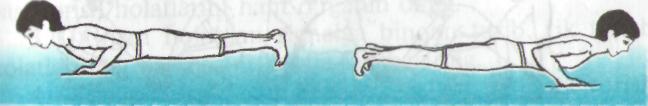 Yakuniy qism: 3-5 daqiqaQayta saflanishO’quvchilarga o’tilgan dars yakuni haqida  qisqacha maolumot berish, ularni baholash.Darsni yakunlash. Hayrlashish. Umumiy saf maydonidan chiqib ketish. 3-5 daqiqa3-5 daqiqaTiklanish, nafas rostlovchi mashq bajarishDars qismlariDarsning borishiMe’yoriUslubiy ko’rsatmaUslubiy ko’rsatmaTayyorlov qism:12-15 daqiqaSaflanishSalomlashishDavomatni aniqlashO’quvchilarni sog’lig’ini tekshirishDarsning mazmuni va vazifalarini tushuntirishSaf mashqlarini «O’ngga», «chapga», «Orqaga» buyruqlarini bajarish.Ilon izi bo’lib yurishSafda yurish, sekin yugurish, yugurish.2-marta3-martaO’quvchilarni bo’y-bo’yi bilan saqlanishiga e’tibor berish. O’quvilarni sport kiyimini tekshirish.Kasal o’quvchilarni aniqlash. O’quvchilarni 4 qatorga saflash.O’quvchilarni bo’y-bo’yi bilan saqlanishiga e’tibor berish. O’quvilarni sport kiyimini tekshirish.Kasal o’quvchilarni aniqlash. O’quvchilarni 4 qatorga saflash.Tayyorlov qism:12-15 daqiqaD.H. oyoqlar yelka kengligida, qo’llar belda. Boshni oldinga egamiz 2.Boshni orqaga egamiz3. Boshni chapga egamiz. 4. Boshni o’ngga egamiz. 4-6 martaBoshni to’liq egishga eotibor berish.Boshni to’liq egishga eotibor berish.Tayyorlov qism:12-15 daqiqaD.h. oyoqlar yelka kengligida, qo’llar yelkada. 1-2 qo’llarni oldinga aylantiramiz. 3-4 qo’llarni orqaga aylantiramiz. 4-6 martaQo’llarni to’liq aylantirishga eotibor berish.Qo’llarni to’liq aylantirishga eotibor berish.Tayyorlov qism:12-15 daqiqaD.h. qo’llar oldinga oyoqlar yelka kengligida 1-4 qo’llarni qaychisimon holatida harakatlantiramiz2-4 martaGavdani tik tutgan holda qo’llarni bir tekisda tezroq aylantirishGavdani tik tutgan holda qo’llarni bir tekisda tezroq aylantirishTayyorlov qism:12-15 daqiqaD.h. oyoqlar yelka kengligida, chap qo’l belda, o’ng qo’l yuqorida. 1-chap tomonga egilamiz. 2. O’ng tomonga egilamiz. 4-6 martaTizza bukilmagan holda to’g’ri egilishga eotibor berishTizza bukilmagan holda to’g’ri egilishga eotibor berishTayyorlov qism:12-15 daqiqaD.h. qo’l belda, oyoqlar yelka kengligidaOldinga egilamiz 2.Orqaga egilamiz3CHap tomonga egilamiz4O’ng tomonga egilamiz4-6 martaOyoqlar tizzadan bukilmay, qo’llar cho’zib, to’g’ri egilishga eotibor berish. Oyoqlar tizzadan bukilmay, qo’llar cho’zib, to’g’ri egilishga eotibor berish. Tayyorlov qism:12-15 daqiqaD.h. chap qo’l yuqorida, o’ng qo’l pastda, 1-2 chap qo’lni yuqoriga siltaymiz. 3-4 o’ng qo’lni yuqoriga siltaymiz4-6 martaGavdani tik tutib, qo’llarni yuqoriga uzaytirishni tekshirish. Gavdani tik tutib, qo’llarni yuqoriga uzaytirishni tekshirish. Tayyorlov qism:12-15 daqiqaD.h. qo’llar belda, oyqlar yelka kengligidan kengroqQo’lni chap oyoqqa tekkizamizO’rtaga tekkizamizO’ng oyoqqa tekkizamiz4-6 martaOyoqlar tizzadan bukilmay, qo’llarni oyoqlarga tekkizishni kuzatib borish, to’liq egilishga eotibor berish. Oyoqlar tizzadan bukilmay, qo’llarni oyoqlarga tekkizishni kuzatib borish, to’liq egilishga eotibor berish. O’quvilarni bir qatorga saflab, yangi dars o’tish uchun tayyorlash.O’quvilarni bir qatorga saflab, yangi dars o’tish uchun tayyorlash.O’quvilarni bir qatorga saflab, yangi dars o’tish uchun tayyorlash.O’quvilarni bir qatorga saflab, yangi dars o’tish uchun tayyorlash.O’quvilarni bir qatorga saflab, yangi dars o’tish uchun tayyorlash.Asosiy qism: 25-28 daqiqaa) Buyum va buyumlarsiz URM bajarish; b) Tayanib sakrash mashqlari; v) Gimnastika “Kazyoli”dan oyoqlarni kerib va bukib sakrash; d) Arg’amchida sakrash mashqlari.1-3 marta1-3 marta1-3 marta1-3 marta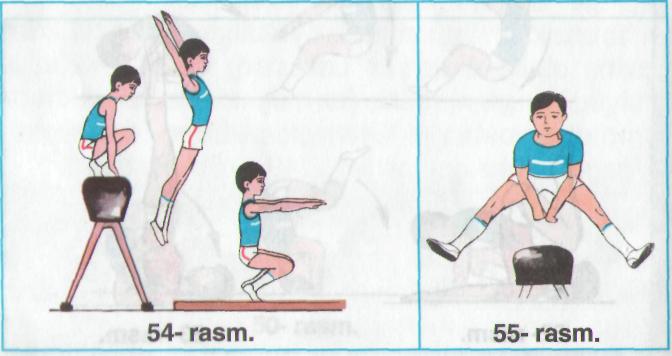 Yakuniy qism: 3-5 daqiqaQayta saflanishO’quvchilarga o’tilgan dars yakuni haqida  qisqacha maolumot berish, ularni baholash.Darsni yakunlash. Hayrlashish. Umumiy saf maydonidan chiqib ketish. 3-5 daqiqa3-5 daqiqaTiklanish, nafas rostlovchi mashq bajarishDars qismlariDarsning borishiMe’yoriUslubiy ko’rsatmaUslubiy ko’rsatmaTayyorlov qism:12-15 daqiqaSaflanishSalomlashishDavomatni aniqlashO’quvchilarni sog’lig’ini tekshirishDarsning mazmuni va vazifalarini tushuntirishSaf mashqlarini «O’ngga», «chapga», «Orqaga» buyruqlarini bajarish.Ilon izi bo’lib yurishSafda yurish, sekin yugurish, yugurish.2-marta3-martaO’quvchilarni bo’y-bo’yi bilan saqlanishiga e’tibor berish. O’quvilarni sport kiyimini tekshirish.Kasal o’quvchilarni aniqlash. O’quvchilarni 4 qatorga saflash.O’quvchilarni bo’y-bo’yi bilan saqlanishiga e’tibor berish. O’quvilarni sport kiyimini tekshirish.Kasal o’quvchilarni aniqlash. O’quvchilarni 4 qatorga saflash.Tayyorlov qism:12-15 daqiqaD.H. oyoqlar yelka kengligida, qo’llar belda. Boshni oldinga egamiz 2.Boshni orqaga egamiz3. Boshni chapga egamiz. 4. Boshni o’ngga egamiz. 4-6 martaBoshni to’liq egishga eotibor berish.Boshni to’liq egishga eotibor berish.Tayyorlov qism:12-15 daqiqaD.h. oyoqlar yelka kengligida, qo’llar yelkada. 1-2 qo’llarni oldinga aylantiramiz. 3-4 qo’llarni orqaga aylantiramiz. 4-6 martaQo’llarni to’liq aylantirishga eotibor berish.Qo’llarni to’liq aylantirishga eotibor berish.Tayyorlov qism:12-15 daqiqaD.h. qo’llar oldinga oyoqlar yelka kengligida 1-4 qo’llarni qaychisimon holatida harakatlantiramiz2-4 martaGavdani tik tutgan holda qo’llarni bir tekisda tezroq aylantirishGavdani tik tutgan holda qo’llarni bir tekisda tezroq aylantirishTayyorlov qism:12-15 daqiqaD.h. oyoqlar yelka kengligida, chap qo’l belda, o’ng qo’l yuqorida. 1-chap tomonga egilamiz. 2. O’ng tomonga egilamiz. 4-6 martaTizza bukilmagan holda to’g’ri egilishga eotibor berishTizza bukilmagan holda to’g’ri egilishga eotibor berishTayyorlov qism:12-15 daqiqaD.h. qo’l belda, oyoqlar yelka kengligidaOldinga egilamiz 2.Orqaga egilamiz3CHap tomonga egilamiz4O’ng tomonga egilamiz4-6 martaOyoqlar tizzadan bukilmay, qo’llar cho’zib, to’g’ri egilishga eotibor berish. Oyoqlar tizzadan bukilmay, qo’llar cho’zib, to’g’ri egilishga eotibor berish. Tayyorlov qism:12-15 daqiqaD.h. chap qo’l yuqorida, o’ng qo’l pastda, 1-2 chap qo’lni yuqoriga siltaymiz. 3-4 o’ng qo’lni yuqoriga siltaymiz4-6 martaGavdani tik tutib, qo’llarni yuqoriga uzaytirishni tekshirish. Gavdani tik tutib, qo’llarni yuqoriga uzaytirishni tekshirish. Tayyorlov qism:12-15 daqiqaD.h. qo’llar belda, oyqlar yelka kengligidan kengroqQo’lni chap oyoqqa tekkizamizO’rtaga tekkizamiz4-6 martaOyoqlar tizzadan bukilmay, qo’llarni oyoqlarga tekkizishni kuzatib borish, to’liq egilishga eotibor berish. Oyoqlar tizzadan bukilmay, qo’llarni oyoqlarga tekkizishni kuzatib borish, to’liq egilishga eotibor berish. O’quvilarni bir qatorga saflab, yangi dars o’tish uchun tayyorlash.O’quvilarni bir qatorga saflab, yangi dars o’tish uchun tayyorlash.O’quvilarni bir qatorga saflab, yangi dars o’tish uchun tayyorlash.O’quvilarni bir qatorga saflab, yangi dars o’tish uchun tayyorlash.O’quvilarni bir qatorga saflab, yangi dars o’tish uchun tayyorlash.Asosiy qism: 25-28 daqiqaa) Yakkacho’p ustida muvozanat saqlash mashqlari; b) Yakkacho’p ustida turli (burilish, sakrab yurish, sakrab tushish) mashqlar bajarish; v) “Qaldirg’och” hosil qilish; 1-3 marta1-3 marta1-3 marta1-3 marta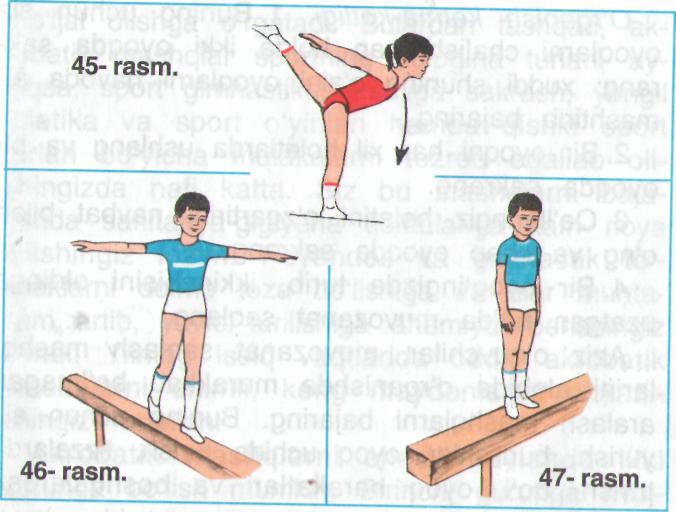 Yakuniy qism: 3-5 daqiqaQayta saflanishO’quvchilarga o’tilgan dars yakuni haqida  qisqacha maolumot berish, ularni baholash.Darsni yakunlash. Hayrlashish. Umumiy saf maydonidan chiqib ketish. 3-5 daqiqa3-5 daqiqaTiklanish, nafas rostlovchi mashq bajarishDars qismlariDarsning borishiMe’yoriUslubiy ko’rsatmaUslubiy ko’rsatmaTayyorlov qism:12-15 daqiqaSaflanishSalomlashishDavomatni aniqlashO’quvchilarni sog’lig’ini tekshirishDarsning mazmuni va vazifalarini tushuntirishSaf mashqlarini «O’ngga», «apga», «Orqaga» buyruqlarini bajarish.Ilon izi bo’lib yurishSafda yurish, sekin yugurish, yugurish.2-marta3-martaO’quvchilarni bo’y-bo’yi bilan saqlanishiga e’tibor berish. O’quvilarni sport kiyimini tekshirish.Kasal o’quvchilarni aniqlash. O’quvchilarni 4 qatorga saflash.O’quvchilarni bo’y-bo’yi bilan saqlanishiga e’tibor berish. O’quvilarni sport kiyimini tekshirish.Kasal o’quvchilarni aniqlash. O’quvchilarni 4 qatorga saflash.Tayyorlov qism:12-15 daqiqaD.H. oyoqlar yelka kengligida, qo’llar belda. Boshni oldinga egamiz 2.Boshni orqaga egamiz3. Boshni chapga egamiz. 4. Boshni o’ngga egamiz. 4-6 martaBoshni to’liq egishga eotibor berish.Boshni to’liq egishga eotibor berish.Tayyorlov qism:12-15 daqiqaD.h. oyoqlar yelka kengligida, qo’llar yelkada. 1-2 qo’llarni oldinga aylantiramiz. 3-4 qo’llarni orqaga aylantiramiz. 4-6 martaQo’llarni to’liq aylantirishga eotibor berish.Qo’llarni to’liq aylantirishga eotibor berish.Tayyorlov qism:12-15 daqiqaD.h. qo’llar oldinga oyoqlar yelka kengligida 1-4 qo’llarni qaychisimon holatida harakatlantiramiz2-4 martaGavdani tik tutgan holda qo’llarni bir tekisda tezroq aylantirishGavdani tik tutgan holda qo’llarni bir tekisda tezroq aylantirishTayyorlov qism:12-15 daqiqaD.h. oyoqlar yelka kengligida, chap qo’l belda, o’ng qo’l yuqorida. 1-chap tomonga egilamiz. 2. O’ng tomonga egilamiz. 4-6 martaTizza bukilmagan holda to’g’ri egilishga eotibor berishTizza bukilmagan holda to’g’ri egilishga eotibor berishTayyorlov qism:12-15 daqiqaD.h. qo’l belda, oyoqlar yelka kengligidaOldinga egilamiz 2.Orqaga egilamiz3CHap tomonga egilamiz4O’ng tomonga egilamiz4-6 martaOyoqlar tizzadan bukilmay, qo’llar cho’zib, to’g’ri egilishga eotibor berish. Oyoqlar tizzadan bukilmay, qo’llar cho’zib, to’g’ri egilishga eotibor berish. Tayyorlov qism:12-15 daqiqaD.h. chap qo’l yuqorida, o’ng qo’l pastda, 1-2 chap qo’lni yuqoriga siltaymiz. 3-4 o’ng qo’lni yuqoriga siltaymiz4-6 martaGavdani tik tutib, qo’llarni yuqoriga uzaytirishni tekshirish. Gavdani tik tutib, qo’llarni yuqoriga uzaytirishni tekshirish. Tayyorlov qism:12-15 daqiqaD.h. qo’llar belda, oyqlar yelka kengligidan kengroqQo’lni chap oyoqqa tekkizamizO’rtaga tekkizamizO’ng oyoqqa tekkizamiz4-6 martaOyoqlar tizzadan bukilmay, qo’llarni oyoqlarga tekkizishni kuzatib borish, to’liq egilishga eotibor berish. Oyoqlar tizzadan bukilmay, qo’llarni oyoqlarga tekkizishni kuzatib borish, to’liq egilishga eotibor berish. O’quvilarni bir qatorga saflab, yangi dars o’tish uchun tayyorlash.O’quvilarni bir qatorga saflab, yangi dars o’tish uchun tayyorlash.O’quvilarni bir qatorga saflab, yangi dars o’tish uchun tayyorlash.O’quvilarni bir qatorga saflab, yangi dars o’tish uchun tayyorlash.O’quvilarni bir qatorga saflab, yangi dars o’tish uchun tayyorlash.Asosiy qism: 25-28 daqiqa5-NAZORAT ISHI  Gimnastika.Balandligi 5 metrli arqonga tirmashib chiqish;   Natijaga topshirish1-3 marta1-3 martaYakuniy qism: 3-5 daqiqaQayta saflanishO’quvchilarga o’tilgan dars yakuni haqida  qisqacha maolumot berish, ularni baholash.Darsni yakunlash. Hayrlashish. Umumiy saf maydonidan chiqib ketish. 3-5 daqiqa3-5 daqiqaTiklanish, nafas rostlovchi mashq bajarishQismlarDarsning borishiMeyoriUslubiy ko’rsatmaTayyorgarlik qism: 13-15 minutSaflanish, raport topshirish, salomlashishi, yangi mavzuning bayoni. Nazariy ma’lumot.1 martaDarsning maqsad va vazifalarini aniq tushuntirish. Tayyorgarlik qism: 13-15 minut2. Saf mashqlari: «O’ngga», «apga», «Orqaga» burilishlar. 4-6 martaOyoq harakatlarini nazorat qilishTayyorgarlik qism: 13-15 minut3. Yurish-yugurish, yurish-saflanish, u qatorga qayta saflanish.1 martaQomatni to’g’ri tutishga e’tibor berish. Tayyorgarlik qism: 13-15 minutUmumiy rivojlantiruvi mashqlarUmumiy rivojlantiruvi mashqlarUmumiy rivojlantiruvi mashqlarTayyorgarlik qism: 13-15 minut1. D.h. 1-bosh oldinga, 2-orqaga, 3-chap yonboshga qayriladi, 4-d.h. 8-10 martaGavdani to’g’ri ushlashni nazorat qilish. Tayyorgarlik qism: 13-15 minut2. D.h. qo’llar yelkada, oldinga harakat, qo’llar yelkada ortga harakat. 8-10 martaElkalar qimirlashi shart emas. Tayyorgarlik qism: 13-15 minut3. D.h. chap qo’l yuqorida, o’ng qo’l pastda, 1-2 qo’llar harakatlanadi, 3-4 qo’llar harakati almashadi. 8-10 martaOyoqlar yerdan uzilmasligi kerak. Tayyorgarlik qism: 13-15 minut4. D.h. qo’llar belda, oyoqlar yelka kengligida ochilgan. 1-chapga egiladi, 2-d.h., 3-o’ngga egiladi, 4-d.h.8-10 martaPastga egilganda oyoq tizzalari bukilmaydi. Tayyorgarlik qism: 13-15 minut5D.h. qo’llar belda, oyoqlar yelka kengligida ochilgan. 1-oldinga egilib, qo’llar oyoq uchiga tekkiziladi. 2-d.h., 3-orqaga egiladi, 4-d.h.8-10 martaDastlabki holatga 4 komandasi bilan qaytamiz. Tayyorgarlik qism: 13-15 minut6. D.h. qo’llar yonga uzatilgan, musht holatda, oyoqlar yelka kengligida ochilgan. 1-beldan yuqorisi chapga buriladi, 2-d.h., 3-o’ngga buriladi, 4-d.h.8-10 martaO’tirgan holatda oyoqlar uchiga og’irlikni beramiz.Tayyorgarlik qism: 13-15 minut7. D.h. oyoqlar juftlikda, qo’llar beldi. 1-qo’llar oldinga uzatilib o’tiriladi, 2-d.h.20 martaTayyorgarlik qism: 13-15 minut8. D.h. oyoqlar juftlikda sakrab, tizzalarni ko’krakka tekkizish.6-8 martaSakrab tushganda oyoqlar uchiga tushamiz.Tayyorgarlik qism: 13-15 minut9. D.h. qo’llar belda, oyoqni uchida, joyida sakrash. 10-12 martaQomatni tik saqlash.Asosiy qism:25-28 minut Saflanish. O’quvilarga to’pni yuqoridan uzatish to’g’risida qisqaa ma’lumot berish.Saflanish. O’quvilarga to’pni yuqoridan uzatish to’g’risida qisqaa ma’lumot berish.Saflanish. O’quvilarga to’pni yuqoridan uzatish to’g’risida qisqaa ma’lumot berish.Asosiy qism:25-28 minut a) Kurash texnika va taktikasi; b) Kurashda taqiqlangan harakatlar; v) Bo’yinni toblash mashqlari; d) Yumshoq yiqilishlar;             e) Turish, siljish holatlar mashqlarini bajarish;                        Quvnoq o’yin. 8-10 marta8-10 marta8-10 marta1 marta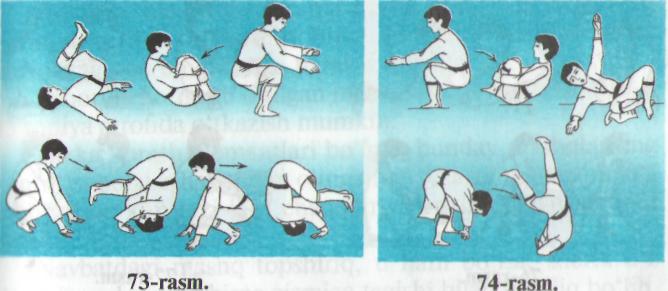 Yakuniy qism: 3-5 minutEngil yugurish va yurish. Qayta saflanish. Nafas rostlash.Uyga vazifa. Hayrlashuv.3-5 minutNafas rostlash uchun yengil yugurish. Darslarda yaxshi natija ko’rsatgan o’quvchilarni baholash. Uyga vazifa. QismlarDarsning borishiMeyoriUslubiy ko’rsatmaTayyorgarlik qism: 13-15 minutSaflanish, raport topshirish, salomlashishi, yangi mavzuning bayoni. Nazariy ma’lumot.1 martaDarsning maqsad va vazifalarini aniq tushuntirish. Tayyorgarlik qism: 13-15 minut2. Saf mashqlari: «O’ngga», «apga», «Orqaga» burilishlar. 4-6 martaOyoq harakatlarini nazorat qilishTayyorgarlik qism: 13-15 minut3. Yurish-yugurish, yurish-saflanish, u qatorga qayta saflanish.1 martaQomatni to’g’ri tutishga e’tibor berish. Tayyorgarlik qism: 13-15 minutUmumiy rivojlantiruvi mashqlarUmumiy rivojlantiruvi mashqlarUmumiy rivojlantiruvi mashqlarTayyorgarlik qism: 13-15 minutUmumrivojlantiruvchi va maxsus mashklarni bajarish; yugurish mashklari: aylana buyicha, ung, chap yon bilan yugurish, oyokdarni baland kutarib yugurish, boldirlarni orkaga siltab yugurish, chap va ung oyokdarda sakrash, «g’ozsimon» yurish,joyida umumiy rivojlantiruvchi mashkdar.Akrobatika: oldinga, orkaga umbalok oshish, chap va ung yelka bilan ximoyalanish, ikkita kurakka tekkizgan xolda oldinga va orkdga umbalok oshish, gildirak, randat, boshda va kulda bukilib turish. maxsus jismoniy mashkdar: mushaklarni chuzishga yunaltirilgan mashkdar, tayangan xolda va kuprikchada buyin va bel mushaklarini rivojlantirish uchun mashkdar, bosh ustidan oshib utish va bosh atrofida aylanish.7-8 daq7-8 daqSafda yugurish.Safdoshlar orasidagi masofani saqlash.Asosiy qism:25-28 minut Saflanish. O’quvilarga to’pni yuqoridan uzatish to’g’risida qisqaa ma’lumot berish.Saflanish. O’quvilarga to’pni yuqoridan uzatish to’g’risida qisqaa ma’lumot berish.Saflanish. O’quvilarga to’pni yuqoridan uzatish to’g’risida qisqaa ma’lumot berish.Asosiy qism:25-28 minut a) Muvozanatdan chiqarish usullari;b) Orqadan chalib yiqitish usullari;v) Oldindan chalib yiqitishlar; d) Ko’tarib oldinga tashlash;Quvnoq o’yin. 8-10 marta8-10 marta8-10 marta1 marta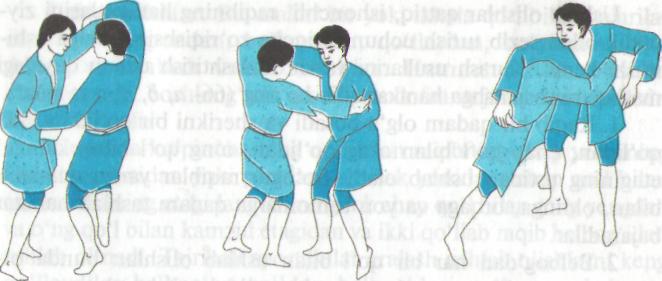 Yakuniy qism: 3-5 minutEngil yugurish va yurish. Qayta saflanish. Nafas rostlash.Uyga vazifa. Hayrlashuv.3-5 minutNafas rostlash uchun yengil yugurish. Darslarda yaxshi natija ko’rsatgan o’quvchilarni baholash. Uyga vazifa. QismlarDarsning borishiMeyoriUslubiy ko’rsatmaTayyorgarlik qism: 13-15 minutSaflanish, raport topshirish, salomlashishi, yangi mavzuning bayoni. Nazariy ma’lumot.1 martaDarsning maqsad va vazifalarini aniq tushuntirish. Tayyorgarlik qism: 13-15 minut2. Saf mashqlari: «O’ngga», «apga», «Orqaga» burilishlar. 4-6 martaOyoq harakatlarini nazorat qilishTayyorgarlik qism: 13-15 minut3. Yurish-yugurish, yurish-saflanish, u qatorga qayta saflanish.1 martaQomatni to’g’ri tutishga e’tibor berish. Tayyorgarlik qism: 13-15 minutUmumiy rivojlantiruvi mashqlarUmumiy rivojlantiruvi mashqlarUmumiy rivojlantiruvi mashqlarTayyorgarlik qism: 13-15 minutUmumrivojlantiruvchi va maxsus mashklarni bajarish; yugurish mashklari: aylana buyicha, ung, chap yon bilan yugurish, oyokdarni baland kutarib yugurish, boldirlarni orkaga siltab yugurish, chap va ung oyokdarda sakrash, «g’ozsimon» yurish,joyida umumiy rivojlantiruvchi mashkdar.Akrobatika: oldinga, orkaga umbalok oshish, chap va ung yelka bilan ximoyalanish, ikkita kurakka tekkizgan xolda oldinga va orkdga umbalok oshish, gildirak, randat, boshda va kulda bukilib turish. maxsus jismoniy mashkdar: mushaklarni chuzishga yunaltirilgan mashkdar, tayangan xolda va kuprikchada buyin va bel mushaklarini rivojlantirish uchun mashkdar, bosh ustidan oshib utish va bosh atrofida aylanish.7-8 daq7-8 daqSafda yugurish.Safdoshlar orasidagi masofani saqlash.Asosiy qism:25-28 minut Saflanish. O’quvilarga to’pni yuqoridan uzatish to’g’risida qisqaa ma’lumot berish.Saflanish. O’quvilarga to’pni yuqoridan uzatish to’g’risida qisqaa ma’lumot berish.Saflanish. O’quvilarga to’pni yuqoridan uzatish to’g’risida qisqaa ma’lumot berish.Asosiy qism:25-28 minut a) Oldindan chalib yiqitish usuli; b) Yonbosh usuli;        v) Himoyalanish texnika usullari; d) Oyoqlarni yondan qoqish usulida yiqitish usulini bajarish;e) Chil usulini o’rgatish;f) Yelkadan oshirib yiqitish usullarini bajarish.Hujum qiluvchi gavdasini bukib, sherikning qo'li va gav-dasini siltab uning og'irligini oyoq uchlariga o'tkazishga majbur qiladi. So'ngra chapga aylanib tez burilib, chap oyoqni orqaga — chapga olib, uning uchini sherikning oyog'i uchiga to'g'rilab qo'yiladi. O'ng oyoq bilan oldingi oyoq chalinadi. Shunday qilib, gavda og'irligi chap oyoqqa o'tkaziladi (o'ng oyoq to'g'rilangan va u gilamda turadi). Ikkala qo'lni va gavdani chapga — pastga siltash bilan sherikni o'z chap oyog'i yoniga otiladi (buni sherikni chap qo'l bilan o'ng yengidan ushlab sug'urta qilish deyiladi8-10 marta8-10 marta8-10 marta1 martaMashqlarni to’g’ri bajarishiga etibor berish.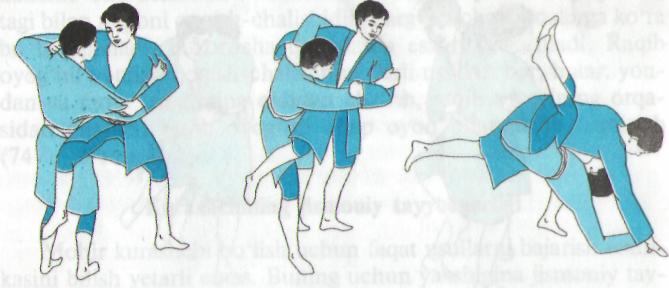 Yakuniy qism: 3-5 minutEngil yugurish va yurish. Qayta saflanish. Nafas rostlash.Uyga vazifa. Hayrlashuv.3-5 minutNafas rostlash uchun yengil yugurish. Darslarda yaxshi natija ko’rsatgan o’quvchilarni baholash. Uyga vazifa. QismlarDarsning borishiMeyoriUslubiy ko’rsatmaTayyorgarlik qism: 13-15 minutSaflanish, raport topshirish, salomlashishi, yangi mavzuning bayoni. Nazariy ma’lumot.1 martaDarsning maqsad va vazifalarini aniq tushuntirish. Tayyorgarlik qism: 13-15 minut2. Saf mashqlari: «O’ngga», «apga», «Orqaga» burilishlar. 4-6 martaOyoq harakatlarini nazorat qilishTayyorgarlik qism: 13-15 minut3. Yurish-yugurish, yurish-saflanish, u qatorga qayta saflanish.1 martaQomatni to’g’ri tutishga e’tibor berish. Tayyorgarlik qism: 13-15 minutUmumiy rivojlantiruvi mashqlarUmumiy rivojlantiruvi mashqlarUmumiy rivojlantiruvi mashqlarTayyorgarlik qism: 13-15 minutUmumrivojlantiruvchi va maxsus mashklarni bajarish; yugurish mashklari: aylana buyicha, ung, chap yon bilan yugurish, oyokdarni baland kutarib yugurish, boldirlarni orkaga siltab yugurish, chap va ung oyokdarda sakrash, «g’ozsimon» yurish,joyida umumiy rivojlantiruvchi mashkdar.Akrobatika: oldinga, orkaga umbalok oshish, chap va ung yelka bilan ximoyalanish, ikkita kurakka tekkizgan xolda oldinga va orkdga umbalok oshish, gildirak, randat, boshda va kulda bukilib turish. maxsus jismoniy mashkdar: mushaklarni chuzishga yunaltirilgan mashkdar, tayangan xolda va kuprikchada buyin va bel mushaklarini rivojlantirish uchun mashkdar, bosh ustidan oshib utish va bosh atrofida aylanish.7-8 daq7-8 daqSafda yugurish.Safdoshlar orasidagi masofani saqlash.Asosiy qism:25-28 minut Saflanish. O’quvilarga to’pni yuqoridan uzatish to’g’risida qisqaa ma’lumot berish.Saflanish. O’quvilarga to’pni yuqoridan uzatish to’g’risida qisqaa ma’lumot berish.Saflanish. O’quvilarga to’pni yuqoridan uzatish to’g’risida qisqaa ma’lumot berish.Asosiy qism:25-28 minut a) Kurashchilar uchun zarur bo’lgan jismoniy sifatlarni shakllantirish;b) Qarshi usul texnikasi; v) Himoyalanish texnik usullarini bajarish; d) Kift usulini bajarish;e) Qarshi texnik usulini bajarish Hujum qiluvchi o'ng qo'l bilan o'ng yelka orqali sherikning belbog'i orqasidan, chap qo'l bilan esa belbog'i oldidan ushlab oladi. Keyin sherikni o'ziga tortadi, o'zining o'ng oyog'i tovonini sherikni yonlama chalish uchun uning tovoniga qo'yadi va chapga aylanib o'girilib, sherikni o'z ustiga oladi, so'ngra o'ng tomonga yiqilayotib, uni orqasiga otadi (usulni qo'llaganda sherikning choponidan yoki belbog'idan ush-lash kerak)8-10 marta8-10 marta8-10 marta1 marta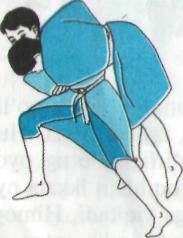 Yakuniy qism: 3-5 minutEngil yugurish va yurish. Qayta saflanish. Nafas rostlash.Uyga vazifa. Hayrlashuv.3-5 minutNafas rostlash uchun yengil yugurish. Darslarda yaxshi natija ko’rsatgan o’quvchilarni baholash. Uyga vazifa. QismlarDarsning borishiMeyoriUslubiy ko’rsatmaTayyorgarlik qism: 13-15 minutSaflanish, raport topshirish, salomlashishi, yangi mavzuning bayoni. Nazariy ma’lumot.1 martaDarsning maqsad va vazifalarini aniq tushuntirish. Tayyorgarlik qism: 13-15 minut2. Saf mashqlari: «O’ngga», «chapga», «Orqaga» burilishlar. 4-6 martaOyoq harakatlarini nazorat qilishTayyorgarlik qism: 13-15 minut3. Yurish-yugurish, yurish-saflanish, u qatorga qayta saflanish.1 martaQomatni to’g’ri tutishga e’tibor berish. Tayyorgarlik qism: 13-15 minutUmumiy rivojlantiruvi mashqlarUmumiy rivojlantiruvi mashqlarUmumiy rivojlantiruvi mashqlarTayyorgarlik qism: 13-15 minutUmumrivojlantiruvchi va maxsus mashklarni bajarish; yugurish mashklari: aylana buyicha, ung, chap yon bilan yugurish, oyokdarni baland kutarib yugurish, boldirlarni orkaga siltab yugurish, chap va ung oyokdarda sakrash, «g’ozsimon» yurish,joyida umumiy rivojlantiruvchi mashkdar.Akrobatika: oldinga, orkaga umbalok oshish, chap va ung yelka bilan ximoyalanish, ikkita kurakka tekkizgan xolda oldinga va orkdga umbalok oshish, gildirak, randat, boshda va kulda bukilib turish. maxsus jismoniy mashkdar: mushaklarni chuzishga yunaltirilgan mashkdar, tayangan xolda va kuprikchada buyin va bel mushaklarini rivojlantirish uchun mashkdar, bosh ustidan oshib utish va bosh atrofida aylanish.7-8 daq7-8 daqSafda yugurish.Safdoshlar orasidagi masofani saqlash.Asosiy qism:25-28 minut Saflanish. O’quvilarga to’pni yuqoridan uzatish to’g’risida qisqaa ma’lumot berish.Saflanish. O’quvilarga to’pni yuqoridan uzatish to’g’risida qisqaa ma’lumot berish.Saflanish. O’quvilarga to’pni yuqoridan uzatish to’g’risida qisqaa ma’lumot berish.Asosiy qism:25-28 minut a) Kurashchilarning jismoniy tayyorgaligini oshiruvchi mashqlar; b) Oldindan chalib yiqitish usuli; v) Chil usuli;d) Yelkadan oshirib yiqitish usullari;e) Kift usuli.Chil usuli; Kurashchi polvonlar rakibini yelkasining ustidan kulini oshiri belbogidan ushlaganda rakib yotib, past xolatga turib oladi. Ya’ni ilmiy gi bilan aytganda, rakib uz ogirlik markazini tovonlariga utkazadi. SHunda xujum kilayotgan sherigi uning ung oyogining ichidan uzining ung oyok boldirlar bilan sherigining tovonini ilib orkaga tashlaydi.8-10 marta8-10 marta8-10 marta1 marta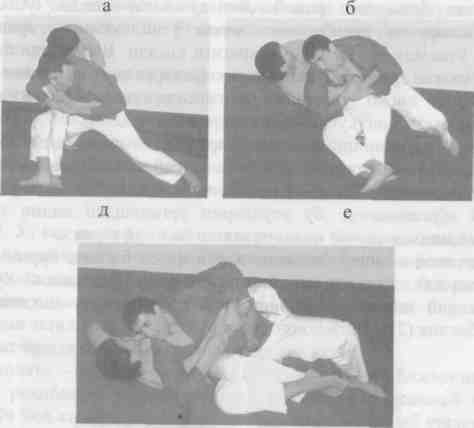 Yakuniy qism: 3-5 minutEngil yugurish va yurish. Qayta saflanish. Nafas rostlash.Uyga vazifa. Hayrlashuv.3-5 minutNafas rostlash uchun yengil yugurish. Darslarda yaxshi natija ko’rsatgan o’quvchilarni baholash. Uyga vazifa. QismlarDarsning borishiMeyoriUslubiy ko’rsatmaTayyorgarlik qism: 13-15 minutSaflanish, raport topshirish, salomlashishi, yangi mavzuning bayoni. Nazariy ma’lumot.1 martaDarsning maqsad va vazifalarini aniq tushuntirish. Tayyorgarlik qism: 13-15 minut2. Saf mashqlari: «O’ngga», «chapga», «Orqaga» burilishlar. 4-6 martaOyoq harakatlarini nazorat qilishTayyorgarlik qism: 13-15 minut3. Yurish-yugurish, yurish-saflanish, u qatorga qayta saflanish.1 martaQomatni to’g’ri tutishga e’tibor berish. Tayyorgarlik qism: 13-15 minutUmumiy rivojlantiruvi mashqlarUmumiy rivojlantiruvi mashqlarUmumiy rivojlantiruvi mashqlarTayyorgarlik qism: 13-15 minutUmumrivojlantiruvchi va maxsus mashklarni bajarish; yugurish mashklari: aylana buyicha, ung, chap yon bilan yugurish, oyokdarni baland kutarib yugurish, boldirlarni orkaga siltab yugurish, chap va ung oyokdarda sakrash, «g’ozsimon» yurish,joyida umumiy rivojlantiruvchi mashkdar.Akrobatika: oldinga, orkaga umbalok oshish, chap va ung yelka bilan ximoyalanish, ikkita kurakka tekkizgan xolda oldinga va orkdga umbalok oshish, gildirak, randat, boshda va kulda bukilib turish. maxsus jismoniy mashkdar: mushaklarni chuzishga yunaltirilgan mashkdar, tayangan xolda va kuprikchada buyin va bel mushaklarini rivojlantirish uchun mashkdar, bosh ustidan oshib utish va bosh atrofida aylanish.7-8 daq7-8 daqSafda yugurish.Safdoshlar orasidagi masofani saqlash.Asosiy qism:25-28 minut Saflanish. O’quvilarga to’pni yuqoridan uzatish to’g’risida qisqaa ma’lumot berish.Saflanish. O’quvilarga to’pni yuqoridan uzatish to’g’risida qisqaa ma’lumot berish.Saflanish. O’quvilarga to’pni yuqoridan uzatish to’g’risida qisqaa ma’lumot berish.Asosiy qism:25-28 minut A) Kurashchilar uchun maxsus jimoniy mashqlar;          b) O’rganilgan usullar bo’yicha juftlik kurash musobaqachasini o’tkazish.V) Quvnoq  o’yin.7-8 daq7-8 daq10-13 daqYakuniy qism: 3-5 minutEngil yugurish va yurish. Qayta saflanish. Nafas rostlash.Uyga vazifa. Hayrlashuv.3-5 minutNafas rostlash uchun yengil yugurish. Darslarda yaxshi natija ko’rsatgan o’quvchilarni baholash. Uyga vazifa. QismlarDarsning borishiMeyoriUslubiy ko’rsatmaTayyorgarlik qism: 13-15 minutSaflanish, raport topshirish, salomlashishi, yangi mavzuning bayoni. Nazariy ma’lumot.1 martaDarsning maqsad va vazifalarini aniq tushuntirish. Tayyorgarlik qism: 13-15 minut2. Saf mashqlari: «O’ngga», «chapga», «Orqaga» burilishlar. 4-6 martaOyoq harakatlarini nazorat qilishTayyorgarlik qism: 13-15 minut3. Yurish-yugurish, yurish-saflanish, u qatorga qayta saflanish.1 martaQomatni to’g’ri tutishga e’tibor berish. Tayyorgarlik qism: 13-15 minutUmumiy rivojlantiruvi mashqlarUmumiy rivojlantiruvi mashqlarUmumiy rivojlantiruvi mashqlarTayyorgarlik qism: 13-15 minutUmumrivojlantiruvchi va maxsus mashklarni bajarish; yugurish mashklari: aylana buyicha, ung, chap yon bilan yugurish, oyokdarni baland kutarib yugurish, boldirlarni orkaga siltab yugurish, chap va ung oyokdarda sakrash, «g’ozsimon» yurish,joyida umumiy rivojlantiruvchi mashkdar.Akrobatika: oldinga, orkaga umbalok oshish, chap va ung yelka bilan ximoyalanish, ikkita kurakka tekkizgan xolda oldinga va orkdga umbalok oshish, gildirak, randat, boshda va kulda bukilib turish. maxsus jismoniy mashkdar: mushaklarni chuzishga yunaltirilgan mashkdar, tayangan xolda va kuprikchada buyin va bel mushaklarini rivojlantirish uchun mashkdar, bosh ustidan oshib utish va bosh atrofida aylanish.7-8 daq7-8 daqSafda yugurish.Safdoshlar orasidagi masofani saqlash.Asosiy qism:25-28 minut Saflanish. O’quvilarga to’pni yuqoridan uzatish to’g’risida qisqaa ma’lumot berish.Saflanish. O’quvilarga to’pni yuqoridan uzatish to’g’risida qisqaa ma’lumot berish.Saflanish. O’quvilarga to’pni yuqoridan uzatish to’g’risida qisqaa ma’lumot berish.Asosiy qism:25-28 minut 6-NAZORAT ISHI.Yonbosh usuli;Bajaruvchi o’ng xolatda turib, o’ng qo’li bilan rakibini belbogidan oshirib tashlab, chap qo’li bilan rakibning o’ng kuli tirsagidan ushlab uziga tortadi. Tortish vaktida chap oyogi bilan chap yoniga bir qadam yuradi, rakibini tortadi va oyogining tizzasidan yukorisiga uzining o’ng oyogi bilan uradi-da, ko’tarib gilamga tashlaydi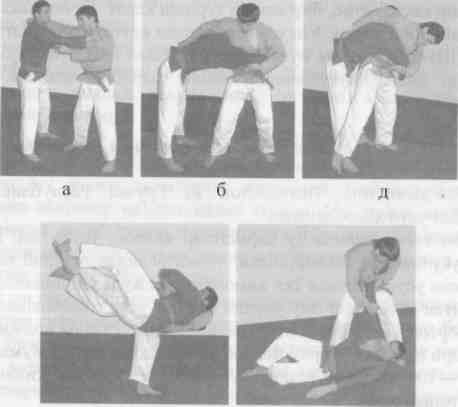 Yakuniy qism: 3-5 minutEngil yugurish va yurish. Qayta saflanish. Nafas rostlash.Uyga vazifa. Hayrlashuv.3-5 minutNafas rostlash uchun yengil yugurish. Darslarda yaxshi natija ko’rsatgan o’quvchilarni baholash. Uyga vazifa. QismlarDarsning borishiMeyoriUslubiy ko’rsatmaTayyorgarlik qism: 12-15 minutSaflanish, raport topshirish, salomlashishi, yangi mavzuning bayoni. Nazariy ma’lumot.1 martaDarsning maqsad va vazifalarini aniq tushuntirish. Tayyorgarlik qism: 12-15 minut2. Saf mashqlari: «O’ngga», «chapga», «Orqaga» burilishlar. 4-6 martaOyoq harakatlarini nazorat qilishTayyorgarlik qism: 12-15 minut3. Yurish-yugurish, yurish-saflanish,  qatorga qayta saflanish.1 martaQomatni to’g’ri tutishga e’tibor berish. Tayyorgarlik qism: 12-15 minutUmumiy rivojlantiruvi mashqlarUmumiy rivojlantiruvi mashqlarUmumiy rivojlantiruvi mashqlarTayyorgarlik qism: 12-15 minut1. D.h. 1-bosh oldinga, 2-orqaga, 3-chap yonboshga qayriladi, 4-d.h. 8-10 martaGavdani to’g’ri ushlashni nazorat qilish. Tayyorgarlik qism: 12-15 minut2. D.h. qo’llar yelkada, oldinga harakat, qo’llar yelkada ortga harakat. 8-10 martaElkalar qimirlashi shart emas. Tayyorgarlik qism: 12-15 minut3. D.h. chap qo’l yuqorida, o’ng qo’l pastda, 1-2 qo’llar harakatlanadi, 3-4 qo’llar harakati almashadi. 8-10 martaOyoqlar yerdan uzilmasligi kerak. Tayyorgarlik qism: 12-15 minut4. D.h. qo’llar belda, oyoqlar yelka kengligida ochilgan. 1-chapga egiladi, 2-d.h., 3-o’ngga egiladi, 4-d.h.8-10 martaPastga egilganda oyoq tizzalari bukilmaydi. Tayyorgarlik qism: 12-15 minut5D.h. qo’llar belda, oyoqlar yelka kengligida ochilgan. 1-oldinga egilib, qo’llar oyoq uchiga tekkiziladi. 2-d.h., 3-orqaga egiladi, 4-d.h.8-10 martaDastlabki holatga 4 komandasi bilan qaytamiz. Tayyorgarlik qism: 12-15 minut6. D.h. qo’llar yonga uzatilgan, musht holatda, oyoqlar yelka kengligida ochilgan. 1-beldan yuqorisi chapga buriladi, 2-d.h., 3-o’ngga buriladi, 4-d.h.8-10 martaO’tirgan holatda oyoqlar uchiga og’irlikni beramiz.Tayyorgarlik qism: 12-15 minut7. D.h. oyoqlar juftlikda, qo’llar beldi. 1-qo’llar oldinga uzatilib o’tiriladi, 2-d.h.20 martaTayyorgarlik qism: 12-15 minut8. D.h. oyoqlar juftlikda sakrab, tizzalarni ko’krakka tekkizish.6-8 martaSakrab tushganda oyoqlar uchiga tushamiz.Tayyorgarlik qism: 12-15 minut9. D.h. qo’llar belda, oyoqni uchida, joyida sakrash. 10-12 martaQomatni tik saqlash.Asosiy qism:25-28 minut Saflanish. O’quvchilarga yangi mavzu xaqida tushuncha berish.Saflanish. O’quvchilarga yangi mavzu xaqida tushuncha berish.Saflanish. O’quvchilarga yangi mavzu xaqida tushuncha berish.Asosiy qism:25-28 minut 1.Yugurib kelib uzunlikka sakrash texnikasini
urgatish:xar bir uchinchisida yurish, turtinchi kadamdan sung bukilgan kullarni yukoriga kutarish va katta amplituda buylab siltanuvchi oyokni tezda xarakatlantirish kerak. Dastlab tanani tayanch nuktadan ajratmasdan yoki kutarmasdan sungra erkin xolatda yukoriga sakrash 2-3 x 15x20 metrga.xuddi shuning uzi, lekin depsinuvchi oyok kafti yuzini siltanuvchi oyokni dumbasiga kuyib keyin siltanuvchi oyokka kunish. 7-8 marta takrorlanadi;-yugurib kelish masofasini aniqlash va yugurish-depsinish qoidasi-uchish qoidasi-qo’nish qoidasi 2. 500-800 metr masofaga vaqtni xisobga olmagan xolda yugurish  2-marta 2-marta2-marta2-martaBerilgan topshiriqni to’g’ri bajarilishini nazorat qilish. To’g’ri nafas olishga e’tibor berish. 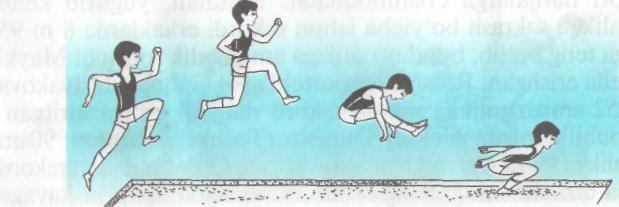 Qadamlab aniqlashO’ziga qulay oyoqdaUchish vaqtida oyoqlarni oldinga cho’zishYakuniy qism: 3-5 minutEngil yugurish va yurish. Qayta saflanish. Nafas rostlash.Uyga vazifa. Hayrlashuv.3-5 daqNafas rostlash uchun yengil yugurish. Darslarda yaxshi natija ko’rsatgan o’quvchilarni baholash. QismlarDarsning borishiMeyoriUslubiy ko’rsatmaTayyorgarlik qism: 12-15 minutSaflanish, raport topshirish, salomlashishi, yangi mavzuning bayoni. Nazariy ma’lumot.1 martaDarsning maqsad va vazifalarini aniq tushuntirish. Tayyorgarlik qism: 12-15 minut2. Saf mashqlari: «O’ngga», «chapga», «Orqaga» burilishlar. 4-6 martaOyoq harakatlarini nazorat qilishTayyorgarlik qism: 12-15 minut3. Yurish-yugurish, yurish-saflanish,  qatorga qayta saflanish.1 martaQomatni to’g’ri tutishga e’tibor berish. Tayyorgarlik qism: 12-15 minutUmumiy rivojlantiruvi mashqlarUmumiy rivojlantiruvi mashqlarUmumiy rivojlantiruvi mashqlarTayyorgarlik qism: 12-15 minut1. D.h. 1-bosh oldinga, 2-orqaga, 3-chap yonboshga qayriladi, 4-d.h. 8-10 martaGavdani to’g’ri ushlashni nazorat qilish. Tayyorgarlik qism: 12-15 minut2. D.h. qo’llar yelkada, oldinga harakat, qo’llar yelkada ortga harakat. 8-10 martaElkalar qimirlashi shart emas. Tayyorgarlik qism: 12-15 minut3. D.h. chap qo’l yuqorida, o’ng qo’l pastda, 1-2 qo’llar harakatlanadi, 3-4 qo’llar harakati almashadi. 8-10 martaOyoqlar yerdan uzilmasligi kerak. Tayyorgarlik qism: 12-15 minut4. D.h. qo’llar belda, oyoqlar yelka kengligida ochilgan. 1-chapga egiladi, 2-d.h., 3-o’ngga egiladi, 4-d.h.8-10 martaPastga egilganda oyoq tizzalari bukilmaydi. Tayyorgarlik qism: 12-15 minut5D.h. qo’llar belda, oyoqlar yelka kengligida ochilgan. 1-oldinga egilib, qo’llar oyoq uchiga tekkiziladi. 2-d.h., 3-orqaga egiladi, 4-d.h.8-10 martaDastlabki holatga 4 komandasi bilan qaytamiz. Tayyorgarlik qism: 12-15 minut6. D.h. qo’llar yonga uzatilgan, musht holatda, oyoqlar yelka kengligida ochilgan. 1-beldan yuqorisi chapga buriladi, 2-d.h., 3-o’ngga buriladi, 4-d.h.8-10 martaO’tirgan holatda oyoqlar uchiga og’irlikni beramiz.Tayyorgarlik qism: 12-15 minut7. D.h. oyoqlar juftlikda, qo’llar beldi. 1-qo’llar oldinga uzatilib o’tiriladi, 2-d.h.20 martaTayyorgarlik qism: 12-15 minut8. D.h. oyoqlar juftlikda sakrab, tizzalarni ko’krakka tekkizish.6-8 martaSakrab tushganda oyoqlar uchiga tushamiz.Tayyorgarlik qism: 12-15 minut9. D.h. qo’llar belda, oyoqni uchida, joyida sakrash. 10-12 martaQomatni tik saqlash.Asosiy qism:25-28 minut Saflanish. O’quvchilarga yangi mavzu xaqida tushuncha berish.Saflanish. O’quvchilarga yangi mavzu xaqida tushuncha berish.Saflanish. O’quvchilarga yangi mavzu xaqida tushuncha berish.Asosiy qism:25-28 minut 1. 1-yugurib kelib balandlikka «qaychi» usulida sakrash texnikasini urgatish:-	tovondan birga oyok kaftiga
turish uchun siltanuvchi oyokni bukib
tagiga kuyish;- tezda xrrakatlanib tos suyagini oldinga-ko’krriga chikarish;- tizzani bukib siltanuvchi oyokni oldinga chikarish va oyok kafti izining old tomonini kuchli bukish. Siltanuvchi oyokni va kulni tirsakdan bukib yukoriga kutarish. 7-8 marta takrorlash.2.60 metr masofaga vaqtni xisobga olmagan xolda yugurish  2-marta2-marta2-martaBerilgan topshiriqni to’g’ri bajarilishini nazorat qilish. Qadamlab aniqlashO’ziga qulay oyoqda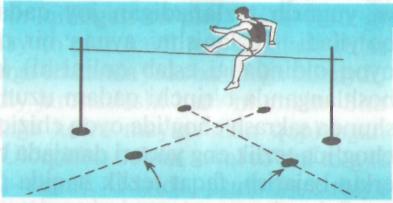 Yakuniy qism: 3-5 minutEngil yugurish va yurish. Qayta saflanish. Nafas rostlash.Uyga vazifa. Hayrlashuv.3-5 daqNafas rostlash uchun yengil yugurish. Darslarda yaxshi natija ko’rsatgan o’quvchilarni baholash. QismlarDarsning borishiMeyoriUslubiy ko’rsatmaTayyorgarlik qism: 12-15 minutSaflanish, raport topshirish, salomlashishi, yangi mavzuning bayoni. Nazariy ma’lumot.1 martaDarsning maqsad va vazifalarini aniq tushuntirish. Tayyorgarlik qism: 12-15 minut2. Saf mashqlari: «O’ngga», «chapga», «Orqaga» burilishlar. 4-6 martaOyoq harakatlarini nazorat qilishTayyorgarlik qism: 12-15 minut3. Yurish-yugurish, yurish-saflanish,  qatorga qayta saflanish.1 martaQomatni to’g’ri tutishga e’tibor berish. Tayyorgarlik qism: 12-15 minutUmumiy rivojlantiruvi mashqlarUmumiy rivojlantiruvi mashqlarUmumiy rivojlantiruvi mashqlarTayyorgarlik qism: 12-15 minut1. D.h. 1-bosh oldinga, 2-orqaga, 3-chap yonboshga qayriladi, 4-d.h. 8-10 martaGavdani to’g’ri ushlashni nazorat qilish. Tayyorgarlik qism: 12-15 minut2. D.h. qo’llar yelkada, oldinga harakat, qo’llar yelkada ortga harakat. 8-10 martaElkalar qimirlashi shart emas. Tayyorgarlik qism: 12-15 minut3. D.h. chap qo’l yuqorida, o’ng qo’l pastda, 1-2 qo’llar harakatlanadi, 3-4 qo’llar harakati almashadi. 8-10 martaOyoqlar yerdan uzilmasligi kerak. Tayyorgarlik qism: 12-15 minut4. D.h. qo’llar belda, oyoqlar yelka kengligida ochilgan. 1-chapga egiladi, 2-d.h., 3-o’ngga egiladi, 4-d.h.8-10 martaPastga egilganda oyoq tizzalari bukilmaydi. Tayyorgarlik qism: 12-15 minut5D.h. qo’llar belda, oyoqlar yelka kengligida ochilgan. 1-oldinga egilib, qo’llar oyoq uchiga tekkiziladi. 2-d.h., 3-orqaga egiladi, 4-d.h.8-10 martaDastlabki holatga 4 komandasi bilan qaytamiz. Tayyorgarlik qism: 12-15 minut6. D.h. qo’llar yonga uzatilgan, musht holatda, oyoqlar yelka kengligida ochilgan. 1-beldan yuqorisi chapga buriladi, 2-d.h., 3-o’ngga buriladi, 4-d.h.8-10 martaO’tirgan holatda oyoqlar uchiga og’irlikni beramiz.Tayyorgarlik qism: 12-15 minut7. D.h. oyoqlar juftlikda, qo’llar beldi. 1-qo’llar oldinga uzatilib o’tiriladi, 2-d.h.20 martaTayyorgarlik qism: 12-15 minut8. D.h. oyoqlar juftlikda sakrab, tizzalarni ko’krakka tekkizish.6-8 martaSakrab tushganda oyoqlar uchiga tushamiz.Tayyorgarlik qism: 12-15 minut9. D.h. qo’llar belda, oyoqni uchida, joyida sakrash. 10-12 martaQomatni tik saqlash.Asosiy qism:25-28 minut Saflanish. O’quvchilarga yangi mavzu xaqida tushuncha berish.Saflanish. O’quvchilarga yangi mavzu xaqida tushuncha berish.Saflanish. O’quvchilarga yangi mavzu xaqida tushuncha berish.Asosiy qism:25-28 minut a) Estafetali yugurish texnikasi (startdan chiqish, tayoqchani uzatish va qabul qilish, masofa bo’ylab yugurish, marraga kirib borish) o’rgatish; b) 4x60 metrga masofa bo’ylab yugurish.2-marta2-martaBerilgan topshiriqni to’g’ri bajarilishini nazorat qilish. 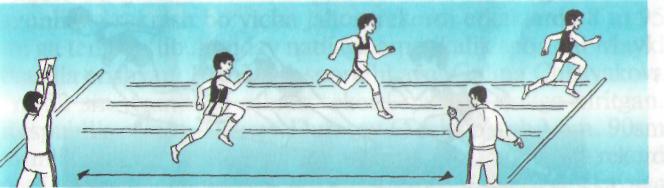 Yakuniy qism: 3-5 minutEngil yugurish va yurish. Qayta saflanish. Nafas rostlash.Uyga vazifa. Hayrlashuv.3-5 daqNafas rostlash uchun yengil yugurish. Darslarda yaxshi natija ko’rsatgan o’quvchilarni baholash. QismlarDarsning borishiMeyoriUslubiy ko’rsatmaTayyorgarlik qism: 12-15 minutSaflanish, raport topshirish, salomlashishi, yangi mavzuning bayoni. Nazariy ma’lumot.1 martaDarsning maqsad va vazifalarini aniq tushuntirish. Tayyorgarlik qism: 12-15 minut2. Saf mashqlari: «O’ngga», «chapga», «Orqaga» burilishlar. 4-6 martaOyoq harakatlarini nazorat qilishTayyorgarlik qism: 12-15 minut3. Yurish-yugurish, yurish-saflanish,  qatorga qayta saflanish.1 martaQomatni to’g’ri tutishga e’tibor berish. Tayyorgarlik qism: 12-15 minutUmumiy rivojlantiruvi mashqlarUmumiy rivojlantiruvi mashqlarUmumiy rivojlantiruvi mashqlarTayyorgarlik qism: 12-15 minut1. D.h. 1-bosh oldinga, 2-orqaga, 3-chap yonboshga qayriladi, 4-d.h. 8-10 martaGavdani to’g’ri ushlashni nazorat qilish. Tayyorgarlik qism: 12-15 minut2. D.h. qo’llar yelkada, oldinga harakat, qo’llar yelkada ortga harakat. 8-10 martaElkalar qimirlashi shart emas. Tayyorgarlik qism: 12-15 minut3. D.h. chap qo’l yuqorida, o’ng qo’l pastda, 1-2 qo’llar harakatlanadi, 3-4 qo’llar harakati almashadi. 8-10 martaOyoqlar yerdan uzilmasligi kerak. Tayyorgarlik qism: 12-15 minut4. D.h. qo’llar belda, oyoqlar yelka kengligida ochilgan. 1-chapga egiladi, 2-d.h., 3-o’ngga egiladi, 4-d.h.8-10 martaPastga egilganda oyoq tizzalari bukilmaydi. Tayyorgarlik qism: 12-15 minut5D.h. qo’llar belda, oyoqlar yelka kengligida ochilgan. 1-oldinga egilib, qo’llar oyoq uchiga tekkiziladi. 2-d.h., 3-orqaga egiladi, 4-d.h.8-10 martaDastlabki holatga 4 komandasi bilan qaytamiz. Tayyorgarlik qism: 12-15 minut6. D.h. qo’llar yonga uzatilgan, musht holatda, oyoqlar yelka kengligida ochilgan. 1-beldan yuqorisi chapga buriladi, 2-d.h., 3-o’ngga buriladi, 4-d.h.8-10 martaO’tirgan holatda oyoqlar uchiga og’irlikni beramiz.Tayyorgarlik qism: 12-15 minut7. D.h. oyoqlar juftlikda, qo’llar beldi. 1-qo’llar oldinga uzatilib o’tiriladi, 2-d.h.20 martaTayyorgarlik qism: 12-15 minut8. D.h. oyoqlar juftlikda sakrab, tizzalarni ko’krakka tekkizish.6-8 martaSakrab tushganda oyoqlar uchiga tushamiz.Tayyorgarlik qism: 12-15 minut9. D.h. qo’llar belda, oyoqni uchida, joyida sakrash. 10-12 martaQomatni tik saqlash.Asosiy qism:25-28 minut Saflanish. O’quvchilarga yangi mavzu xaqida tushuncha berish.Saflanish. O’quvchilarga yangi mavzu xaqida tushuncha berish.Saflanish. O’quvchilarga yangi mavzu xaqida tushuncha berish.Asosiy qism:25-28 minut a) Uzoq masofaga yugurish texnikasini o’rgatish; b) 1000-2000 metr masofaga yugurish; v) Uzoq masofaga yugurishda to’g’ri nafas olish qoidasi.Quvnoq o’yin.2-marta2-marta7-8 daqBerilgan topshiriqni to’g’ri bajarilishini nazorat qilish. Yakuniy qism: 3-5 minutEngil yugurish va yurish. Qayta saflanish. Nafas rostlash.Uyga vazifa. Hayrlashuv.3-5 daqNafas rostlash uchun yengil yugurish. Darslarda yaxshi natija ko’rsatgan o’quvchilarni baholash. QismlarDarsning borishiMeyoriUslubiy ko’rsatmaTayyorgarlik qism: 12-15 minutSaflanish, raport topshirish, salomlashishi, yangi mavzuning bayoni. Nazariy ma’lumot.1 martaDarsning maqsad va vazifalarini aniq tushuntirish. Tayyorgarlik qism: 12-15 minut2. Saf mashqlari: «O’ngga», «chapga», «Orqaga» burilishlar. 4-6 martaOyoq harakatlarini nazorat qilishTayyorgarlik qism: 12-15 minut3. Yurish-yugurish, yurish-saflanish,  qatorga qayta saflanish.1 martaQomatni to’g’ri tutishga e’tibor berish. Tayyorgarlik qism: 12-15 minutUmumiy rivojlantiruvi mashqlarUmumiy rivojlantiruvi mashqlarUmumiy rivojlantiruvi mashqlarTayyorgarlik qism: 12-15 minut1. D.h. 1-bosh oldinga, 2-orqaga, 3-chap yonboshga qayriladi, 4-d.h. 8-10 martaGavdani to’g’ri ushlashni nazorat qilish. Tayyorgarlik qism: 12-15 minut2. D.h. qo’llar yelkada, oldinga harakat, qo’llar yelkada ortga harakat. 8-10 martaElkalar qimirlashi shart emas. Tayyorgarlik qism: 12-15 minut3. D.h. chap qo’l yuqorida, o’ng qo’l pastda, 1-2 qo’llar harakatlanadi, 3-4 qo’llar harakati almashadi. 8-10 martaOyoqlar yerdan uzilmasligi kerak. Tayyorgarlik qism: 12-15 minut4. D.h. qo’llar belda, oyoqlar yelka kengligida ochilgan. 1-chapga egiladi, 2-d.h., 3-o’ngga egiladi, 4-d.h.8-10 martaPastga egilganda oyoq tizzalari bukilmaydi. Tayyorgarlik qism: 12-15 minut5D.h. qo’llar belda, oyoqlar yelka kengligida ochilgan. 1-oldinga egilib, qo’llar oyoq uchiga tekkiziladi. 2-d.h., 3-orqaga egiladi, 4-d.h.8-10 martaDastlabki holatga 4 komandasi bilan qaytamiz. Tayyorgarlik qism: 12-15 minut6. D.h. qo’llar yonga uzatilgan, musht holatda, oyoqlar yelka kengligida ochilgan. 1-beldan yuqorisi chapga buriladi, 2-d.h., 3-o’ngga buriladi, 4-d.h.8-10 martaO’tirgan holatda oyoqlar uchiga og’irlikni beramiz.Tayyorgarlik qism: 12-15 minut7. D.h. oyoqlar juftlikda, qo’llar beldi. 1-qo’llar oldinga uzatilib o’tiriladi, 2-d.h.20 martaTayyorgarlik qism: 12-15 minut8. D.h. oyoqlar juftlikda sakrab, tizzalarni ko’krakka tekkizish.6-8 martaSakrab tushganda oyoqlar uchiga tushamiz.Tayyorgarlik qism: 12-15 minut9. D.h. qo’llar belda, oyoqni uchida, joyida sakrash. 10-12 martaQomatni tik saqlash.Asosiy qism:25-28 minut Saflanish. O’quvchilarga yangi mavzu xaqida tushuncha berish.Saflanish. O’quvchilarga yangi mavzu xaqida tushuncha berish.Saflanish. O’quvchilarga yangi mavzu xaqida tushuncha berish.Asosiy qism:25-28 minut 1. NAZORAT ISHI-7 1-yugurib kelib balandlikka «qaychi» usulida sakrash texnikasini urgatish:-	tovondan birga oyok kaftiga
turish uchun siltanuvchi oyokni bukib
tagiga kuyish;- tezda xrrakatlanib tos suyagini oldinga-ko’krriga chikarish;- tizzani bukib siltanuvchi oyokni oldinga chikarish va oyok kafti izining old tomonini kuchli bukish. Siltanuvchi oyokni va kulni tirsakdan bukib yukoriga kutarish. 7-8 marta takrorlash.Natijaga topshirish.2-marta2-marta2-martaBerilgan topshiriqni to’g’ri bajarilishini nazorat qilish. Qadamlab aniqlashO’ziga qulay oyoqdaYakuniy qism: 3-5 minutEngil yugurish va yurish. Qayta saflanish. Nafas rostlash.Uyga vazifa. Hayrlashuv.3-5 daqNafas rostlash uchun yengil yugurish. Darslarda yaxshi natija ko’rsatgan o’quvchilarni baholash. QismlarDarsning borishiMeyoriUslubiy ko’rsatmatayyorgarlik qism: 12-15 minutSaflanish, raport topshirish, salomlashishi, yangi mavzuning bayoni. Nazariy ma’lumot.1 martaDarsning maqsad va vazifalarini aniq tushuntirish. tayyorgarlik qism: 12-15 minut2. Saf mashqlari: «O’ngga», «chapga», «Orqaga» burilishlar. 4-6 martaOyoq harakatlarini nazorat qilishtayyorgarlik qism: 12-15 minut3. Yurish-yugurish, yurish-saflanish, u qatorga qayta saflanish.1 martaQomatni to’g’ri tutishga e’tibor berish. tayyorgarlik qism: 12-15 minutUmumiy rivojlantiruvi mashqlarUmumiy rivojlantiruvi mashqlarUmumiy rivojlantiruvi mashqlartayyorgarlik qism: 12-15 minut1. D.h. 1-bosh oldinga, 2-orqaga, 3-chap yonboshga qayriladi, 4-d.h. 4-6 martaGavdani to’g’ri ushlashni nazorat qilish. tayyorgarlik qism: 12-15 minut2. D.h. qo’llar yelkada, oldinga harakat, qo’llar yelkada ortga harakat. 4-6 martaElkalar qimirlashi shart emas. tayyorgarlik qism: 12-15 minut3. D.h. chap qo’l yuqorida, o’ng qo’l pastda, 1-2 qo’llar harakatlanadi, 3-4 qo’llar harakati almashadi. 4-6 martaOyoqlar yerdan uzilmasligi kerak. tayyorgarlik qism: 12-15 minut4. D.h. qo’llar belda, oyoqlar yelka kengligida ochilgan. 1-chapga egiladi, 2-d.h., 3-o’ngga egiladi, 4-d.h.4-6 martaPastga egilganda oyoq tizzalari bukilmaydi. tayyorgarlik qism: 12-15 minutD.h. qo’llar belda, oyoqlar yelka kengligida ochilgan. 1-oldinga egilib, qo’llar oyoq uchiga tekkiziladi. 2-d.h., 3-orqaga egiladi, 4-d.h.4-6 martaDastlabki holatga 4 komandasi bilan qaytamiz. tayyorgarlik qism: 12-15 minut6. D.h. qo’llar yonga uzatilgan, musht holatda, oyoqlar yelka kengligida ochilgan. 1-beldan yuqorisi chapga buriladi, 2-d.h., 3-o’ngga buriladi, 4-d.h.4-6 martaO’tirgan holatda oyoqlar uchiga og’irlikni beramiz.tayyorgarlik qism: 12-15 minut7. D.h. oyoqlar juftlikda, qo’llar beldi. 1-qo’llar oldinga uzatilib o’tiriladi, 2-d.h.10 martatayyorgarlik qism: 12-15 minut8. D.h. oyoqlar juftlikda sakrab, tizzalarni ko’krakka tekkizish.6-8 martaSakrab tushganda oyoqlar uchiga tushamiz.tayyorgarlik qism: 12-15 minut9. D.h. qo’llar belda, oyoqni uchida, joyida sakrash. 10-12 martaQomatni tik saqlash.Asosiy qism:25-28 minut Saflanish. O’quvchilarga yangi mavzu xaqida tushuncha berish.Saflanish. O’quvchilarga yangi mavzu xaqida tushuncha berish.Saflanish. O’quvchilarga yangi mavzu xaqida tushuncha berish.Asosiy qism:25-28 minut Futbol.  a) Tezkor chidamkorlikni rivojlantirish;b) Havoda uchib kelayotgan to’pni bosh bilan zarba berish; v) To’pni ko’krakda, boshda to’xtatish texnik usullar; d) To’p bilan bajariladigan harakatlar texnikasiga o’rgatish (dribling, gavda bilan aldamchi harakatlar, fintlar).4-6 marta1 marta10 daq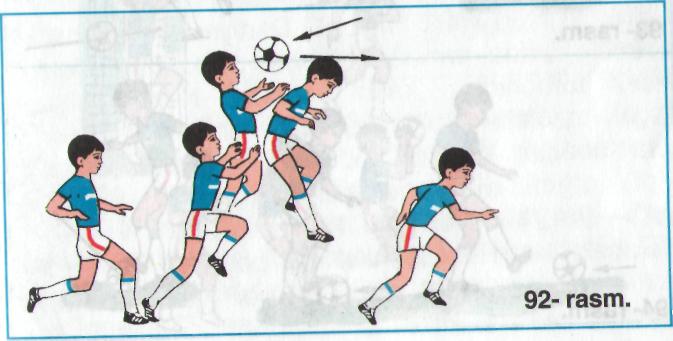 Yakuniy qism: 3-5 minutEngil yugurish va yurish. Qayta saflanish. Nafas rostlash.Uyga vazifa. Hayrlashuv.3-5 daqNafas rostlash uchun yengil yugurish. Darslarda yaxshi natija ko’rsatgan o’quvchilarni baholash. QismlarDarsning borishiMeyoriUslubiy ko’rsatmatayyorgarlik qism: 12-15 minutSaflanish, raport topshirish, salomlashishi, yangi mavzuning bayoni. Nazariy ma’lumot.1 martaDarsning maqsad va vazifalarini aniq tushuntirish. tayyorgarlik qism: 12-15 minut2. Saf mashqlari: «O’ngga», «chapga», «Orqaga» burilishlar. 4-6 martaOyoq harakatlarini nazorat qilishtayyorgarlik qism: 12-15 minut3. Yurish-yugurish, yurish-saflanish, u qatorga qayta saflanish.1 martaQomatni to’g’ri tutishga e’tibor berish. tayyorgarlik qism: 12-15 minutUmumiy rivojlantiruvi mashqlarUmumiy rivojlantiruvi mashqlarUmumiy rivojlantiruvi mashqlartayyorgarlik qism: 12-15 minut1. D.h. 1-bosh oldinga, 2-orqaga, 3-chap yonboshga qayriladi, 4-d.h. 4-6 martaGavdani to’g’ri ushlashni nazorat qilish. tayyorgarlik qism: 12-15 minut2. D.h. qo’llar yelkada, oldinga harakat, qo’llar yelkada ortga harakat. 4-6 martaElkalar qimirlashi shart emas. tayyorgarlik qism: 12-15 minut3. D.h. chap qo’l yuqorida, o’ng qo’l pastda, 1-2 qo’llar harakatlanadi, 3-4 qo’llar harakati almashadi. 4-6 martaOyoqlar yerdan uzilmasligi kerak. tayyorgarlik qism: 12-15 minut4. D.h. qo’llar belda, oyoqlar yelka kengligida ochilgan. 1-chapga egiladi, 2-d.h., 3-o’ngga egiladi, 4-d.h.4-6 martaPastga egilganda oyoq tizzalari bukilmaydi. tayyorgarlik qism: 12-15 minutD.h. qo’llar belda, oyoqlar yelka kengligida ochilgan. 1-oldinga egilib, qo’llar oyoq uchiga tekkiziladi. 2-d.h., 3-orqaga egiladi, 4-d.h.4-6 martaDastlabki holatga 4 komandasi bilan qaytamiz. tayyorgarlik qism: 12-15 minut6. D.h. qo’llar yonga uzatilgan, musht holatda, oyoqlar yelka kengligida ochilgan. 1-beldan yuqorisi chapga buriladi, 2-d.h., 3-o’ngga buriladi, 4-d.h.4-6 martaO’tirgan holatda oyoqlar uchiga og’irlikni beramiz.tayyorgarlik qism: 12-15 minut7. D.h. oyoqlar juftlikda, qo’llar beldi. 1-qo’llar oldinga uzatilib o’tiriladi, 2-d.h.10 martatayyorgarlik qism: 12-15 minut8. D.h. oyoqlar juftlikda sakrab, tizzalarni ko’krakka tekkizish.6-8 martaSakrab tushganda oyoqlar uchiga tushamiz.tayyorgarlik qism: 12-15 minut9. D.h. qo’llar belda, oyoqni uchida, joyida sakrash. 10-12 martaQomatni tik saqlash.Asosiy qism:25-28 minut Saflanish. O’quvchilarga yangi mavzu xaqida tushuncha berish.Saflanish. O’quvchilarga yangi mavzu xaqida tushuncha berish.Saflanish. O’quvchilarga yangi mavzu xaqida tushuncha berish.Asosiy qism:25-28 minut Futbol.   a) Qanotlardan hujumni tashkil qilish; b) Himoyachilarni hujumga jalb etish; v) Hujumda jamoa bo’lib harakatlanish taktikasi;        d) Himoyaviy o’yin (raqib hujumlarini ushlab qolish, qarshi hujum);          e) Standart vaziyatlardan to’pga zarba berish; Darvozabon o’yin texnikasi;   4-6 marta1 marta10 daqYakuniy qism: 3-5 minutEngil yugurish va yurish. Qayta saflanish. Nafas rostlash.Uyga vazifa. Hayrlashuv.3-5 daqNafas rostlash uchun yengil yugurish. Darslarda yaxshi natija ko’rsatgan o’quvchilarni baholash. QismlarDarsning borishiMeyoriUslubiy ko’rsatmatayyorgarlik qism: 12-15 minutSaflanish, raport topshirish, salomlashishi, yangi mavzuning bayoni. Nazariy ma’lumot.1 martaDarsning maqsad va vazifalarini aniq tushuntirish. tayyorgarlik qism: 12-15 minut2. Saf mashqlari: «O’ngga», «chapga», «Orqaga» burilishlar. 4-6 martaOyoq harakatlarini nazorat qilishtayyorgarlik qism: 12-15 minut3. Yurish-yugurish, yurish-saflanish, u qatorga qayta saflanish.1 martaQomatni to’g’ri tutishga e’tibor berish. tayyorgarlik qism: 12-15 minutUmumiy rivojlantiruvi mashqlarUmumiy rivojlantiruvi mashqlarUmumiy rivojlantiruvi mashqlartayyorgarlik qism: 12-15 minut1. D.h. 1-bosh oldinga, 2-orqaga, 3-chap yonboshga qayriladi, 4-d.h. 4-6 martaGavdani to’g’ri ushlashni nazorat qilish. tayyorgarlik qism: 12-15 minut2. D.h. qo’llar yelkada, oldinga harakat, qo’llar yelkada ortga harakat. 4-6 martaElkalar qimirlashi shart emas. tayyorgarlik qism: 12-15 minut3. D.h. chap qo’l yuqorida, o’ng qo’l pastda, 1-2 qo’llar harakatlanadi, 3-4 qo’llar harakati almashadi. 4-6 martaOyoqlar yerdan uzilmasligi kerak. tayyorgarlik qism: 12-15 minut4. D.h. qo’llar belda, oyoqlar yelka kengligida ochilgan. 1-chapga egiladi, 2-d.h., 3-o’ngga egiladi, 4-d.h.4-6 martaPastga egilganda oyoq tizzalari bukilmaydi. tayyorgarlik qism: 12-15 minutD.h. qo’llar belda, oyoqlar yelka kengligida ochilgan. 1-oldinga egilib, qo’llar oyoq uchiga tekkiziladi. 2-d.h., 3-orqaga egiladi, 4-d.h.4-6 martaDastlabki holatga 4 komandasi bilan qaytamiz. tayyorgarlik qism: 12-15 minut6. D.h. qo’llar yonga uzatilgan, musht holatda, oyoqlar yelka kengligida ochilgan. 1-beldan yuqorisi chapga buriladi, 2-d.h., 3-o’ngga buriladi, 4-d.h.4-6 martaO’tirgan holatda oyoqlar uchiga og’irlikni beramiz.tayyorgarlik qism: 12-15 minut7. D.h. oyoqlar juftlikda, qo’llar beldi. 1-qo’llar oldinga uzatilib o’tiriladi, 2-d.h.10 martatayyorgarlik qism: 12-15 minut8. D.h. oyoqlar juftlikda sakrab, tizzalarni ko’krakka tekkizish.6-8 martaSakrab tushganda oyoqlar uchiga tushamiz.tayyorgarlik qism: 12-15 minut9. D.h. qo’llar belda, oyoqni uchida, joyida sakrash. 10-12 martaQomatni tik saqlash.Asosiy qism:25-28 minut Saflanish. O’quvchilarga yangi mavzu xaqida tushuncha berish.Saflanish. O’quvchilarga yangi mavzu xaqida tushuncha berish.Saflanish. O’quvchilarga yangi mavzu xaqida tushuncha berish.Asosiy qism:25-28 minut Futbol. a) Tazkorlik – kuch sifatini rivojlantirish; b) Standart vaziyatlardan to’pni darvozaga tepish; v) Ikki tomonlama o’yin.4-6 marta1 marta10 daq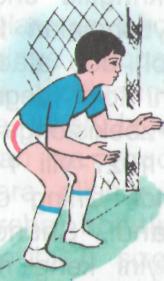 Yakuniy qism: 3-5 minutEngil yugurish va yurish. Qayta saflanish. Nafas rostlash.Uyga vazifa. Hayrlashuv.3-5 daqNafas rostlash uchun yengil yugurish. Darslarda yaxshi natija ko’rsatgan o’quvchilarni baholash. QismlarDarsning borishiMeyoriUslubiy ko’rsatmatayyorgarlik qism: 12-15 minutSaflanish, raport topshirish, salomlashishi, yangi mavzuning bayoni. Nazariy ma’lumot.1 martaDarsning maqsad va vazifalarini aniq tushuntirish. tayyorgarlik qism: 12-15 minut2. Saf mashqlari: «O’ngga», «chapga», «Orqaga» burilishlar. 4-6 martaOyoq harakatlarini nazorat qilishtayyorgarlik qism: 12-15 minut3. Yurish-yugurish, yurish-saflanish, u qatorga qayta saflanish.1 martaQomatni to’g’ri tutishga e’tibor berish. tayyorgarlik qism: 12-15 minutUmumiy rivojlantiruvi mashqlarUmumiy rivojlantiruvi mashqlarUmumiy rivojlantiruvi mashqlartayyorgarlik qism: 12-15 minut1. D.h. 1-bosh oldinga, 2-orqaga, 3-chap yonboshga qayriladi, 4-d.h. 4-6 martaGavdani to’g’ri ushlashni nazorat qilish. tayyorgarlik qism: 12-15 minut2. D.h. qo’llar yelkada, oldinga harakat, qo’llar yelkada ortga harakat. 4-6 martaElkalar qimirlashi shart emas. tayyorgarlik qism: 12-15 minut3. D.h. chap qo’l yuqorida, o’ng qo’l pastda, 1-2 qo’llar harakatlanadi, 3-4 qo’llar harakati almashadi. 4-6 martaOyoqlar yerdan uzilmasligi kerak. tayyorgarlik qism: 12-15 minut4. D.h. qo’llar belda, oyoqlar yelka kengligida ochilgan. 1-chapga egiladi, 2-d.h., 3-o’ngga egiladi, 4-d.h.4-6 martaPastga egilganda oyoq tizzalari bukilmaydi. tayyorgarlik qism: 12-15 minutD.h. qo’llar belda, oyoqlar yelka kengligida ochilgan. 1-oldinga egilib, qo’llar oyoq uchiga tekkiziladi. 2-d.h., 3-orqaga egiladi, 4-d.h.4-6 martaDastlabki holatga 4 komandasi bilan qaytamiz. tayyorgarlik qism: 12-15 minut6. D.h. qo’llar yonga uzatilgan, musht holatda, oyoqlar yelka kengligida ochilgan. 1-beldan yuqorisi chapga buriladi, 2-d.h., 3-o’ngga buriladi, 4-d.h.4-6 martaO’tirgan holatda oyoqlar uchiga og’irlikni beramiz.tayyorgarlik qism: 12-15 minut7. D.h. oyoqlar juftlikda, qo’llar beldi. 1-qo’llar oldinga uzatilib o’tiriladi, 2-d.h.10 martatayyorgarlik qism: 12-15 minut8. D.h. oyoqlar juftlikda sakrab, tizzalarni ko’krakka tekkizish.6-8 martaSakrab tushganda oyoqlar uchiga tushamiz.tayyorgarlik qism: 12-15 minut9. D.h. qo’llar belda, oyoqni uchida, joyida sakrash. 10-12 martaQomatni tik saqlash.Asosiy qism:25-28 minut Saflanish. O’quvchilarga yangi mavzu xaqida tushuncha berish.Saflanish. O’quvchilarga yangi mavzu xaqida tushuncha berish.Saflanish. O’quvchilarga yangi mavzu xaqida tushuncha berish.Asosiy qism:25-28 minut Futbol. 8-NAZORAT IShI  a) To’pni to’pni to’siqlar orasidan olib yurish. b) Darvozaga aniq zarba berish; natijaga topshirish          v) Ikki tomonlama o’yin.1 marta1 marta10 daq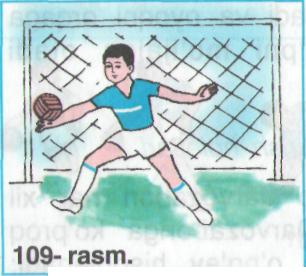 Yakuniy qism: 3-5 minutEngil yugurish va yurish. Qayta saflanish. Nafas rostlash.Uyga vazifa. Hayrlashuv.3-5 daqNafas rostlash uchun yengil yugurish. Darslarda yaxshi natija ko’rsatgan o’quvchilarni baholash.QismlarDarsning borishiMeyoriUslubiy ko’rsatmatayyorgarlik qism: 12-15 minutSaflanish, raport topshirish, salomlashishi, yangi mavzuning bayoni. Nazariy ma’lumot.1 martaDarsning maqsad va vazifalarini aniq tushuntirish. tayyorgarlik qism: 12-15 minut2. Saf mashqlari: «O’ngga», «chapga», «Orqaga» burilishlar. 4-6 martaOyoq harakatlarini nazorat qilishtayyorgarlik qism: 12-15 minut3. Yurish-yugurish, yurish-saflanish, u qatorga qayta saflanish.1 martaQomatni to’g’ri tutishga e’tibor berish. tayyorgarlik qism: 12-15 minutUmumiy rivojlantiruvchi mashqlarUmumiy rivojlantiruvchi mashqlarUmumiy rivojlantiruvchi mashqlartayyorgarlik qism: 12-15 minut1. D.h. 1-bosh oldinga, 2-orqaga, 3-chap yonboshga qayriladi, 4-d.h. 4-6 martaGavdani to’g’ri ushlashni nazorat qilish. tayyorgarlik qism: 12-15 minut2. D.h. qo’llar yelkada, oldinga harakat, qo’llar yelkada ortga harakat. 4-6 martaElkalar qimirlashi shart emas. tayyorgarlik qism: 12-15 minut3. D.h. chap qo’l yuqorida, o’ng qo’l pastda, 1-2 qo’llar harakatlanadi, 3-4 qo’llar harakati almashadi. 4-6 martaOyoqlar yerdan uzilmasligi kerak. tayyorgarlik qism: 12-15 minut4. D.h. qo’llar belda, oyoqlar yelka kengligida ochilgan. 1-chapga egiladi, 2-d.h., 3-o’ngga egiladi, 4-d.h.4-6 martaPastga egilganda oyoq tizzalari bukilmaydi. tayyorgarlik qism: 12-15 minut5D.h. qo’llar belda, oyoqlar yelka kengligida ochilgan. 1-oldinga egilib, qo’llar oyoq uchiga tekkiziladi. 2-d.h., 3-orqaga egiladi, 4-d.h.4-6 martaDastlabki holatga 4 komandasi bilan qaytamiz. tayyorgarlik qism: 12-15 minut6. D.h. qo’llar yonga uzatilgan, musht holatda, oyoqlar yelka kengligida ochilgan. 1-beldan yuqorisi chapga buriladi, 2-d.h., 3-o’ngga buriladi, 4-d.h.4-6 martaO’tirgan holatda oyoqlar uchiga og’irlikni beramiz.tayyorgarlik qism: 12-15 minut7. D.h. oyoqlar juftlikda, qo’llar beldi. 1-qo’llar oldinga uzatilib o’tiriladi, 2-d.h.10 martatayyorgarlik qism: 12-15 minut8. D.h. oyoqlar juftlikda sakrab, tizzalarni ko’krakka tekkizish.6-8 martaSakrab tushganda oyoqlar uchiga tushamiz.tayyorgarlik qism: 12-15 minut9. D.h. qo’llar belda, oyoqni uchida, joyida sakrash. 10-12 martaQomatni tik saqlash.Asosiy qism:25-28 minut Saflanish. O’quvchilarga yangi mavzu to’g’risida qisqa ma’lumot berish.Saflanish. O’quvchilarga yangi mavzu to’g’risida qisqa ma’lumot berish.Saflanish. O’quvchilarga yangi mavzu to’g’risida qisqa ma’lumot berish.Asosiy qism:25-28 minut 1.Jamonaviy himoyalanish taktikasi; b) Himoyaning zona va shaxsiy himoyalanish usuli; v) Himoya va hujumda taktik harakatlanish usullari; d) Joyni almashtirib to’pni qabul qilish, uzatish;      e) “Sakkiz” (8) shakl usulida mashq bajarish.2 martaAsosiy qism:25-28 minut 1.Jamonaviy himoyalanish taktikasi; b) Himoyaning zona va shaxsiy himoyalanish usuli; v) Himoya va hujumda taktik harakatlanish usullari; d) Joyni almashtirib to’pni qabul qilish, uzatish;      e) “Sakkiz” (8) shakl usulida mashq bajarish.2 martaAsosiy qism:25-28 minut 2. Quvnoq o’yin. 10 daqYakuniy qism: 3-5 minutEngil yugurish va yurish. Qayta saflanish. Nafas rostlash.Uyga vazifa. Hayrlashuv.3-5 daqNafas rostlash uchun yengil yugurish. Darslarda yaxshi natija ko’rsatgan o’quvchilarni baholash. 